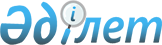 "Техникалық және кәсіптік білім беру ұйымдарының педагогика кадрларының біліктілігін арттыру курстарының білім беру бағдарламаларын бекіту туралы" Қазақстан Республикасы Білім және ғылым министрінің міндетін атқарушының 2016 жылғы 10 наурыздағы № 193 бұйрығына өзгеріс пен толықтырулар енгізу туралы
					
			Күшін жойған
			
			
		
					Қазақстан Республикасы Білім және ғылым министрінің 2017 жылғы 6 сәуірдегі № 155 бұйрығы. Қазақстан Республикасының Әділет министрлігінде 2017 жылғы 18 мамырда № 15130 болып тіркелді. Күші жойылды - Қазақстан Республикасы Білім және ғылым министрінің 2020 жылғы 4 мамырдағы № 175 бұйрығымен
      Ескерту. Күші жойылды – ҚР Білім және ғылым министрінің 04.05.2020 № 175 (алғашқы ресми жарияланған күнінен кейін күнтізбелік он күн өткен соң қолданысқа енгізіледі) бұйрығымен.
      БҰЙЫРАМЫН:
      1. "Техникалық және кәсіптік білім беру ұйымдарының педагогика кадрларының біліктілігін арттыру курстарының білім беру бағдарламаларын бекіту туралы" Қазақстан Республикасы Білім және ғылым министрінің міндетін атқарушының 2016 жылғы 10 наурыздағы № 193 бұйрығына (Қазақстан Республикасының нормативтік құқықтық актілерді мемлекеттік тіркеу тізілімінде № 13594 болып тіркелген, "Әділет" ақпараттық-құқықтық жүйесінде 2016 жылғы 28 сәуірде жарияланған) мынадай өзгеріс пен толықтырулар енгізілсін:
      1-тармақ мынадай редакцияда жазылсын:
      "1. Мыналар:
      1) осы бұйрыққа 1-қосымшаға сәйкес техникалық және кәсіптік білім беру ұйымдарының басшыларына арналған педагогика кадрларының біліктілігін арттыру курсының "Техникалық және кәсіптік білім беру жүйесін жаңғырту жағдайында колледж басшыларының кәсіби дамуы" тақырыбындағы білім беру бағдарламасы;
      2) осы бұйрыққа 2-қосымшаға сәйкес техникалық және кәсіптік білім беру ұйымдарының басшыларына арналған педагогика кадрларының біліктілігін арттыру курсының "Техникалық және кәсіптік білім беру ұйымдарында оқыту сапасын заманауи педагогикалық менеджмент негізінде арттыру" тақырыбындағы білім беру бағдарламасы;
      3) осы бұйрыққа 3-қосымшаға сәйкес техникалық және кәсіптік білім беру ұйымдарының жеңіл өнеркәсіп саласы бойынша арнайы пән оқытушылары мен өндірістік оқыту шеберлеріне арналған педагогика кадрларының біліктілігін арттыру курсының "Дуальды білім беру жүйесін енгізу жағдайында өндірістік технологиялық процестерді модельдеуді пайдалану әдістемесі" тақырыбындағы білім беру бағдарламасы;
      4) осы бұйрыққа 4-қосымшаға сәйкес техникалық және кәсіптік білім беру ұйымдарының баспа, полиграфия, кітап тарату саласындағы арнайы пән оқытушылары мен өндірістік оқыту шеберлеріне арналған педагогика кадрларының біліктілігін арттыру курсының "Дуальды оқыту жүйесін ендіру жағдайында техникалық және кәсіптік білім берудің оқыту іс-әрекетін ұйымдастырудың кластерлік тәсілі" тақырыбындағы білім беру бағдарламасы;
      5) осы бұйрыққа 5-қосымшаға сәйкес техникалық және кәсіптік білім беру ұйымдарының туризм мен қонақ үй шаруашылығы саласындағы мамандықтар бойынша арнайы пән оқытушылары мен өндірістік оқыту шеберлеріне арналған педагогика кадрларының біліктілігін арттыру курсының "Техникалық және кәсіптік білім беру ұйымдарында туризм және қонақүй шаруашылығы саласы үшін мамандарды даярлаудың инновациялық тәсілі" тақырыбындағы білім беру бағдарламасы;
      6) осы бұйрыққа 6-қосымшаға сәйкес техникалық және кәсіптік білім беру ұйымдарының тамақтандыру мен мейрамханалық бизнес саласындағы мамандықтар бойынша арнайы пән оқытушылары мен өндірістік оқыту шеберлеріне арналған педагогика кадрларының біліктілігін арттыру курсының "Тамақтану саласын ұйымдастыру мамандарын даярлаудың инновациялық тәсілі - техникалық және кәсіптік білім беру ұйымдарының түлектерін сапалы оқыту шарты ретінде" тақырыбындағы білім беру бағдарламасы;
      7) осы бұйрыққа 7-қосымшаға сәйкес техникалық және кәсіптік білім беру ұйымдарының арнайы пән оқытушылары мен өндірістік оқыту шеберлеріне арналған педагогика кадрларының біліктілігін арттыру курсының "Тігін өндірісі мен киімді модельдеу" мамандығы бойынша "Инклюзивті оқыту мен дуальды оқыту элементтерін енгізу - техникалық және кәсіптік білім беру жүйесінде түлектерді әлеуметтендіру мен бейімдеудің шарты" тақырыбындағы білім беру бағдарламасы;
      8) осы бұйрыққа 8-қосымшаға сәйкес техникалық және кәсіптік білім беру ұйымдарының арнайы пән оқытушылары мен өндірістік оқыту шеберлеріне арналған педагогика кадрларының біліктілігін арттыру курсының "Шаштараз өнері және сәндік косметика" мамандығы бойынша "Инклюзивті оқыту мен дуальды оқыту элементтерін енгізу - техникалық және кәсіптік білім беру жүйесінде түлектерді әлеуметтендіру мен бейімдеудің шарты" тақырыбындағы білім беру бағдарламасы;
      9) осы бұйрыққа 9-қосымшаға сәйкес техникалық және кәсіптік білім беру ұйымдарының арнайы пәндер оқытушыларына арналған педагогика кадрларының біліктілігін арттыру курсының "Дуальді оқыту жағдайында техникалық және кәсіптік білім беру жүйесінде білім беру процесін ұйымдастыру" тақырыбындағы білім беру бағдарламасы;
      10) осы бұйрыққа 10-қосымшаға сәйкес техникалық және кәсіптік білім беру ұйымдарының жалпы-гуманитарлық пәндер оқытушыларына арналған педагогика кадрларының біліктілігін арттыру курсының "Қоғамдық-гуманитарлық пәндер оқытушыларының нәтижеге бағытталған білім беру моделінде қызмет жасауға кәсіби-тұлғалық дайындығы" тақырыбындағы білім беру бағдарламасы;
      11) осы бұйрыққа 11-қосымшаға сәйкес техникалық және кәсіптік білім беру ұйымдарының жалпы білім беретін пәндер оқытушыларына арналған педагогика кадрларының біліктілігін арттыру курсының "ТжКБ жүйесін жаңғырту жағдайындағы жалпы білім беретін пәндер оқытушыларының кәсіби құзыреттілігі" тақырыбындағы білім беру бағдарламасы;
      12) осы бұйрыққа 12-қосымшаға сәйкес техникалық және кәсіптік білім беру ұйымдарының жаратылыстану-математика пәндері оқытушыларына арналған педагогика кадрларының біліктілігін арттыру курсының "Жаратылыстану-математика пәндері оқытушысының нәтижеге бағытталған білім беру моделі жағдайындағы кәсіби-тұлғалық дайындығы" тақырыбындағы білім беру бағдарламасы;
      13) осы бұйрыққа 13-қосымшаға сәйкес техникалық және кәсіптік білім беру ұйымдарының басшылары мен менеджерлеріне арналған педагогика кадрларының біліктілігін арттыру курсының "Кадрлар даярлау жүйесін жаңғыртудың мемлекеттік саясаты және әлемдік үрдістер тұрғысында өзгерістерді басқару" тақырыбындағы білім беру бағдарламасы;
      14) осы бұйрыққа 14-қосымшаға сәйкес техникалық және кәсіптік білім беру ұйымдарының оқытушылары мен өндірістік оқыту шеберлеріне арналған педагогика кадрларының біліктілігін арттыру курсының "Техникалық және кәсіптік білім беру жүйесінің жаңа формациядағы педагогі" тақырыбындағы білім беру бағдарламасы;
      15) осы бұйрыққа 15-қосымшаға сәйкес педагогика кадрларының біліктілігін арттыру курстарының "Дуальды оқыту жүйесі жағдайында техникалық және кәсіптік білім беру ұйымдарындағы оқу процесін жобалау мен ұйымдастыру" тақырыбындағы білім беру бағдарламасы;
      16) осы бұйрыққа 16-қосымшаға сәйкес педагогика кадрларының біліктілігін арттыру курстарының "Техникалық және кәсіптік білім беру ұйымдарының экология мамандықтары бойынша түлектеріне "таза өндірісті" енгізу әдіснамасын оқытудың инновациялық әдістері" тақырыбындағы білім беру бағдарламасы;
      17) осы бұйрыққа 17-қосымшаға сәйкес педагогика кадрларының біліктілігін арттыру курстарының "0903000 "Электр энергетикасы" мамандығы бойынша оқыту мазмұнын жаңарту жағдайында білім беру процесін ұйымдастыру ерекшеліктері" тақырыбындағы білім беру бағдарламасы;
      18) осы бұйрыққа 18-қосымшаға сәйкес педагогика кадрларының біліктілігін арттыру курстарының "Мұнайгаз саласының мамандықтары бойынша техникалық және кәсіптік білім беру мазмұнын жаңарту жағдайында дуальды оқытудың ерекшеліктері" тақырыбындағы бағдарламасы;
      19) осы бұйрыққа 19-қосымшаға сәйкес педагогика кадрларының біліктілігін арттыру курстарының "Техникалық және кәсіптік білім беру ұйымдарының арнайы пәндер оқытушылары мен өндірістік оқыту шеберлерінің педагогикалық шеберліктерін дамыту" тақырыбындағы білім беру бағдарламасы;
      20) осы бұйрыққа 20-қосымшаға сәйкес педагогика кадрларының біліктілігін арттыру курстарының "Техникалық және кәсіптік білім беру жүйесін жаңғырту жағдайында музыкалық-теориялық және арнайы пәндер бойынша білім беру процесін жобалау" тақырыбындағы білім беру бағдарламасы;
      21) осы бұйрыққа 21-қосымшаға сәйкес педагогика кадрларының біліктілігін арттыру курстарының "Техникалық және кәсіптік білім беру ұйымдарында педагогикалық мамандықтар бойынша білім беру технологияларын тиімді оқыту" тақырыбындағы білім беру бағдарламасы;
      22) осы бұйрыққа 22-қосымшаға сәйкес педагогика кадрларының біліктілігін арттыру курстарының "Техникалық және кәсіптік білім беруде заманауи педагогикалық және SMART-технологияларды пайдалану (СМАРТ)" тақырыбындағы білім беру бағдарламасы;
      23) осы бұйрыққа 23-қосымшаға сәйкес педагогика кадрларының біліктілігін арттыру курстарының "Арнайы пәндерді оқыту процесінде білім алушылардың базалық және кәсіби құзыреттерін қалыптастыру" тақырыбындағы білім беру бағдарламасы;
      24) осы бұйрыққа 24-қосымшаға сәйкес педагогика кадрларының біліктілігін арттыру курстарының "Инновациялық білім беру технологиялары техникалық және кәсіптік білім берудегі жаратылыстану-математика пәндері оқытушыларының кәсіби-педагогикалық қызметін дамытудың құралы ретінде" тақырыбындағы білім беру бағдарламасы;
      25) осы бұйрыққа 25-қосымшаға сәйкес педагогика кадрларының біліктілігін арттыру курстарының "CLIL (КЛИЛ) әдістемесі: жалпы білім беретін пәндерді ағылшын тілінде оқыту процесінде пәндік-тілдік интеграцияланған оқыту" тақырыбындағы білім беру бағдарламасы;
      26) осы бұйрыққа 26-қосымшаға сәйкес педагогика кадрларының біліктілігін арттыру курстарының "Жаратылыстану-ғылыми пәндерді оқыту процесінде техникалық және кәсіптік білім беру ұйымдарында білім алушылардың жобалау-зерттеу қызметін тьюторлық сүйемелдеу" тақырыбындағы білім беру бағдарламасы;
      27) осы бұйрыққа 27-қосымшаға сәйкес педагогика кадрларының біліктілігін арттыру курстарының "Техникалық және кәсіптік білім беру ұйымдары басшыларының құқықтық құзыреттілігін дамыту" тақырыбындағы білім беру бағдарламасы;
      28) осы бұйрыққа 28-қосымшаға сәйкес педагогика кадрларының біліктілігін арттыру курстарының "Техникалық және кәсіптік білім беру ұйымдарында оқытудың кредиттік-модульдік технологияларын енгізудің ерекшеліктері" тақырыбындағы білім беру бағдарламасы;
      29) осы бұйрыққа 29-қосымшаға сәйкес педагогика кадрларының біліктілігін арттыру курстарының "CLIL (КЛИЛ) әдістемесі: арнайы пәндерді ағылшын тілінде оқыту процесінде пәндік-тілдік интеграцияланған оқыту" тақырыбындағы білім беру бағдарламасы;
      30) осы бұйрыққа 30-қосымшаға сәйкес педагогика кадрларының біліктілігін арттыру курстарының "Бейіні (мамандығы) бойынша кадрлар даярлаудағы заманауи тәсілдер" тақырыбындағы білім беру бағдарламасы;
      31) осы бұйрыққа 31-қосымшаға сәйкес педагогика кадрларының біліктілігін арттыру курстарының "Техникалық және кәсіптік, орта білімнен кейінгі білім беру ұйымдарында қолданбалы бакалавриаттың білім беру бағдарламаларын іске асыру" тақырыбындағы білім беру бағдарламасы;
      32) осы бұйрыққа 32-қосымшаға сәйкес педагогика кадрларының біліктілігін арттыру курстарының "Модульдік-құзыреттілік тәсіл негізінде әзірленген техникалық және кәсіптік білім беру бағдарламаларын іске асыру" тақырыбындағы білім беру бағдарламасы;
      33) осы бұйрыққа 33-қосымшаға сәйкес педагогика кадрларының біліктілігін арттыру курстарының "Техникалық және кәсіптік білім беру ұйымын тиімді басқару. ISO 9001 (ИСО) халықаралық стандартына негізделген білім берудегі сапа менеджментінің жүйесі.";
      осы бұйрыққа 1, 2, 3, 4, 5, 6, 7, 8, 9, 10, 11, 12, 13, 14, 15, 16, 17, 18 және 19-қосымшаларға сәйкес 15, 16, 17, 18, 19, 20, 21, 22, 23, 24, 25, 26, 27, 28, 29, 30, 31, 32 және 33-қосымшалармен толықтырылсын.
      2. Қазақстан Республикасы Білім және ғылым министрлігі Техникалық және кәсіптік білім департаменті (Н.Ж. Оспанова) заңнамада белгіленген тәртіппен:
      1) осы бұйрықтың Қазақстан Республикасы Әділет министрлігінде мемлекеттік тіркелуін;
      2) осы бұйрық Қазақстан Республикасы Әділет министрлігінде мемлекеттік тіркелгеннен кейін күнтізбелік он күн ішінде оның көшірмелерін ресми жариялау үшін мерзімді баспа басылымдарына, сондай-ақ Қазақстан Республикасы нормативтiк құқықтық актiлерiнiң эталондық бақылау банкiне енгізу үшін Қазақстан Республикасы Әділет министрлігінің "Республикалық құқықтық ақпарат орталығы" шаруашылық жүргізу құқығындағы республикалық мемлекеттік кәсіпорнына жолдауды;
      3) осы бұйрықты Қазақстан Республикасы Білім және ғылым министрлігінің интернет-ресурсында орналастыруды;
      4) осы бұйрық Қазақстан Республикасы Әділет министрлігінде мемлекеттік тіркеуден өткеннен кейін он жұмыс күні ішінде осы бұйрықтың 1), 2) және 3) тармақшаларында қарастырылған іс-шаралардың орындалуы туралы мәліметтерді Қазақстан Республикасы Білім және ғылым министрлігінің Заң қызметі және халықаралық ынтымақтастық департаментіне ұсынуды қамтамасыз етсін.
      3. Осы бұйрықтың орындалуын бақылау Қазақстан Республикасының Білім және ғылым вице-министрі Э.А. Суханбердиеваға жүктелсін. 
      4. Осы бұйрық алғашқы ресми жарияланған күнінен кейін күнтізбелік он күн өткен соң қолданысқа енгізіледі. Педагогика кадрларының біліктілігін арттыру курстарының "Дуальды оқыту жүйесі жағдайында техникалық және кәсіптік білім беру ұйымдарындағы оқу процесін жобалау мен ұйымдастыру" тақырыбындағы білім беру бағдарламасы 1-тарау. Кіріспе
      1. Педагогика кадрларының біліктілігін арттыру курстарының "Дуальды оқыту жүйесі жағдайында техникалық және кәсіптік білім беру ұйымдарындағы оқу процесін жобалау мен ұйымдастыру" тақырыбындағы білім беру бағдарламасы (бұдан әрі - Бағдарлама) техникалық және кәсіптік білім (бұдан әрі - ТжКБ) беру ұйымдарының басшыларына арналған.
      2. Бағдарлама дуальды оқыту жүйесі жағдайында оқу-тәрбие процесін жобалау мен ұйымдастыруда техникалық және кәсіптік білім беру ұйымдары басшыларының кәсіби-басқарушылық құзыреттілігін дамытуды қарастырады. 2-тарау. Бағдарламаның мақсаты мен міндеттері
      3. Бағдарламаның мақсаты дуальды оқыту жүйесі жағдайында оқу-тәрбие процесін жобалау мен ұйымдастыруда ТжКБ ұйымдары басшыларының кәсіби-басқарушылық құзыреттілігін дамыту болып табылады.
      4. Бағдарламаның міндеттері:
      1) дуальды оқыту саласындағы нормативтік құқықтық актілерді зерделеу;
      2) дуальды оқытуды іске асыратын базалық ТжКБ ұйымдарының инновацияларымен танысу;
      3) дуальды оқыту жүйесі жағдайында ТжКБ ұйымдары басшыларының инновациялық және кәсіби деңгейін жетілдіру;
      4) дуальды оқытуда әдістемелік тұрғыдан қамтамасыз етуді ұйымдастыру;
      5) дуальды оқыту процесін басқару мен бақылау. 3-тарау. Күтілетін нәтиже
      5. Курс соңында тыңдаушылар:
      1) мыналарды:
      дуальды оқытудың дәстүрлі түрлері мен әдістерін;
      дуальды оқытуды іске асыру тетіктерін біледі;
      2) мыналарды: 
      белгіленген біліктілік талаптарына сай білім алушыларды даярлауда өндіріс талаптарын ұйымдастыра;
      дуальды оқытуға арналған модульдік оқу жұмыс бағдарламаларын әзірлеу үшін кәсіптік стандарттарды қолдана; 
      еңбек ресурстарын кәсіптік оқытуды ұйымдастыру бойынша жұмыс берушілермен тығыз байланыс жасай алады;
      3) жұмыс орнында меңгерген дағдылары, дуальды оқыту жүйесінде білім алушыларды даярлау тәжірибесі арқылы кәсіптік білім беру сапасын көтеру дағдылары мен нысандарын меңгереді. 4-тарау. Бағдарламаның мазмұны
      6. Бағдарлама келесі модульдерден тұрады:
      1) нормативтік құқықтық;
      2) басқарушылық;
      3) психологиялық-педагогикалық;
      4) мазмұндық;
      5) технологиялық;
      6) вариативтік.
      7. Модульдердің мазмұнында осы Бағдарламаның қосымшасында келтірілген оқу-тақырыптық жоспарына (бұдан әрі - ОТЖ) сәйкес негізгі мәселелер қарастырылады.
      8. Тыңдаушылардың қажеттілігіне сәйкес вариативті модуль 2 сағаттан 8 сағатқа дейін өзгертіледі. Вариативті модульдің тақырыптары тыңдаушыларға сауалнама жүргізу арқылы анықталады. 5-тарау. Білім беру процесін ұйымдастыру
      9. Екі апталық курстардың мерзімі 80 сағатты, бір апталық курс 40 сағатты қамтиды. Білім беру процесі ОТЖ сәйкес ұйымдастырылады. Бір апталық курста ОТЖ мазмұны өзгеріссіз қалып, сағат саны екі есеге қысқарады.
      10. Білім беру процесін ұйымдастыру кезінде тыңдаушылардың білімін бақылау және бағалау мақсатында: өзіндік жұмыс, жобалық жұмыс, шағын сабақтар (шағын іс - шаралар) таныстырылымы және қорытынды тестілеу жүргізіледі.
      11. Тыңдаушылардың өзіндік жұмыстарының тапсырмалары, тест тапсырмалары, тыңдаушылардың жоба жұмыстарының тақырыптары курстың оқу-әдістемелік кешенінде (бұдан әрі - ОӘК) беріледі. 6-тарау. Білім беру процесін іске асыру нысандары мен әдістері, оқыту нәтижелерін бағалау критерийлері
      12. Білім беру процесі оқытудың интерактивті әдістері арқылы жүзеге асырылады: тәжірибелік жұмыс, тренинг, шеберлік сыныбы, конференция, дөңгелек үстел, шағын сабақты таныстыру, рөлдік ойындар, кейс әдісі, бейнефильмдерді талқылау немесе мәселені бірлесіп талқылау.
      13. Тыңдаушылардың кәсіби құзыреттіліктерінің қалыптасу деңгейін анықтау үшін қорытынды бақылауға сәйкес Бағдарлама мазмұнын игерудің параметрлері мен бағалау критерийлері жасалады және курстың ОӘК енгізіледі. Оқу-тақырыптық жоспар Педагогика кадрларының біліктілігін арттыру курстарының "Техникалық және кәсіптік білім беру ұйымдарының экология мамандықтары бойынша түлектеріне "таза өндірісті" енгізу әдіснамасын оқытудың инновациялық әдістері" тақырыбындағы білім беру бағдарламасы 1-тарау. Кіріспе
      1. Педагогика кадрларының біліктілігін арттыру курстарының "Техникалық және кәсіптік білім беру ұйымдарының экология мамандықтары бойынша түлектеріне "таза өндірісті" енгізу әдіснамасын оқытудың инновациялық әдістері" тақырыбындағы білім беру бағдарламасы (бұдан әрі - Бағдарлама) техникалық және кәсіптік білім (бұдан әрі - ТжКБ) беру ұйымдарының экология саласында арнайы пәндер оқытушыларын және өндірістік оқыту шеберлерін оқытуға арналған.
      2. Бағдарлама "таза технологияларды" енгізу бойынша өзекті құзыреттілікті қалыптастыруға, оқу-тәрбие процесін ұйымдастыру бойынша қажетті білім көлеміне және Экономикалық ынтымақтастық және даму ұйымы (ЭЫДҰ) елдерінде "таза технологияларды" енгізетін инженерлерді оқытудың норвегтік әдістемесін табысты сынақтан өткізу нәтижелеріне бағытталған.  2-тарау. Бағдарламаның мақсаты мен міндеттері
      3. Бағдарламаның мақсаты кластерлік тәсіл негізінде экология саласында арнайы пәндер оқытушыларының және өндірістік оқыту шеберлерінің біліктілігін арттыру, "таза өндірісті" енгізу әдістемесі бойынша олардың арнайы құзыреттіліктерін арттыру болып табылады.
      4. Бағдарламаның міндеттері:
      1) ТжКБ жүйесін жаңғыртудың негізгі бағыттарын зерттеу, экологиялық занңаманың негіздерін зерттеу;
      2) саланың өндірістік озық мамандарын кәсіби даярлау үшін арнайы пәндер оқытушыларына және өндірістік оқыту шеберлеріне қажетті кәсіби салада психологиялық-педагогикалық құзыреттіліктерді арттыру;
      3) кәсіпорындардың өндірістік ортасына ену, кәсіпорындарда замануи инновациялық технологиялармен жұмыс және жекелеген білім салаларында тыңдаушылардың кәсібилігін  етілдіру;
      4) ТжКБ оқу орындарында инновациялық білім беру технологиясын пайдалану бойынша икемділікті қалыптастыру, оқу процессінде ақпараттық-коммуникациялық технология бойынша құзыреттілікті қалыптастыру (бұдан әрі - АКТ). 3-тарау. Күтілетін нәтиже
      5. Курс аяқталғаннан тындаушылар:
      1) мыналарды:
      ТжКБ жүйесін жаңғыртудың негізгі бағыттарын және ТжКБ ұйымдарын дамыту бойынша нормативтік құқықтық актілердің тұжырымдамалық негіздерін;
      Қазақстан Республикасы экология заңнамасының негізгі талаптарын;
      саладағы "таза өндірісті" енгізу әдіснамасының тұжырымдамалық негіздерін;
      "таза өндірісті" енгізу бойынша жобалауды басқару қағидаттарын және енгізу оқытудың инновациялық педагогикалық технологиясының әдіснамасын;
      ТжКБ ұйымдарында педагогті кәсіби дамытуды психологиялық педагогикалық колдаудың заманауи әдістерін біледі;
      2) мыналарды:
      "таза өндірістік" қағидаттарын енгізу бойынша жобаларды басқаруды;
      "таза өндірістік" қағидаттарының стратегиясын әзірлеуді;
      "таза өндірісті" енгізу бойынша бизнес-жоспарды әзірлеуді;
      кәсіпорындарда заманауи инновациялық технологияны;
      экологиялық мамандықтар бойынша мамандарды даярлаудың тиімділігін арттыру және жетілдіру жөніндегі ұсынымдар әзірлеуді қолдана алады;
      3) мыналарды:
      заманауи тәсіл тұрғысында білім алу принциптерін;
      саланың өндірістік озық мамандарын кәсіби даярлау үшін психологиялық-педагогикалық құзыреттіліктерді;
      ТжКБ ұйымдарының оқу-тәрбие процесінде тренинг, коуч-сессиялар, шеберлік сыныптар элементтерін және басқа инновациялық педагогикалық технологияларды қолдану дағдыларын;
      педагогикалық қызметті қарқындату жағдайларында заманауи АКТ технологияларды;
      салада "таза өндірісті" енгізу әдіснамасын оқытудың шағын-сабақтары таныстырылымының дағдыларын меңгереді. 4-тарау. Бағдарламаның мазмұны
      6. Бағдарлама келесі модульдерден тұрады:
      1) нормативтік құқықтық;
      2) психологиялық-педагогикалық;
      3) мазмұндық;
      4) технологиялық;
      5) вариативтік.
      7. Модульдердің мазмұнында осы Бағдарламаның қосымшасында келтірілген оқу-тақырыптық жоспарына (бұдан әрі - ОТЖ) сәйкес негізгі мәселелер қарастырылады.
      8. Тыңдаушылардың қажеттілігіне сәйкес вариативті модуль 2 сағаттан 8 сағатқа дейін өзгертіледі. Вариативті модульдің тақырыптары кіріс сауалнамасы барысында анықталады 5-тарау. Білім беру процесін ұйымдастыру
      9. Екі апталық курстардың мерзімі 80 сағатты, бір апталық курс 40 сағатты қамтиды. Білім беру процесі ОТЖ сәйкес ұйымдастырылады. Бір апталық курста ОТЖ мазмұны өзгеріссіз қалып, сағат саны 2 есеге қысқарады.
      10. Білім беру процесін ұйымдастыру кезінде тыңдаушылардың білімін бақылау және бағалау мақсатында: өзіндік жұмыс, жобалық жұмыс, шағын сабақтар (шағын іс-шаралар) таныстырылымы және қорытынды тестілеу жүргізіледі.
      11. Тыңдаушылардың өзіндік жұмыстарының тапсырмалары, тест тапсырмалары, тыңдаушылардың жоба жұмыстарының тақырыптары курстың оқу-әдістемелік кешенінде (бұдан әрі - ОӘК) беріледі. 6-тарау. Білім беру процесін жүзеге асыру нысандары мен әдістері, оқыту нәтижелерін бағалау критерийлері
      12. Білім беру процесі оқытудың интерактивті әдістері арқылы жүзеге асырылады: практикалық жұмыс, тренинг, шеберлік сыныбы, конференция, дөңгелек үстел, шағын сабақты таныстыру, рөлдік ойындар, кейс әдісі, бейнефильмдерді талқылау немесе мәселені бірлесіп талқылау.
      13. Тыңдаушылардың кәсіби құзыреттіліктерінің қалыптасу деңгейін анықтау үшін қорытынды бақылауға сәйкес Бағдарлама мазмұнын игерудің параметрлері мен бағалау критерийлері жасалады және олар курстың оқу-әдістемелік кешенінде (ОӘК) беріледі. Оқу-тақырыптық жоспар Педагогика кадрларының біліктілігін арттыру курстарының "0903000 "Электр энергетикасы" мамандығы бойынша оқыту мазмұнын жаңарту жағдайында білім беру процесін ұйымдастыру ерекшеліктері" тақырыбындағы білім беру бағдарламасы 1-тарау. Кіріспе
      1. Педагогика кадрларының біліктілігін арттыру курстарының "0903000 "Электр энергетикасы" мамандығы бойынша оқыту мазмұнын жаңарту жағдайында білім беру процесін ұйымдастыру ерекшеліктері" тақырыбындағы білім беру бағдарламасы (бұдан әрі - Бағдарлама) техникалық және кәсіптік білім (бұдан әрі - ТжКБ) беру ұйымдарының арнайы пәндер оқытушылары мен өндірістік оқыту шеберлеріне арналған. 
      2. Бағдарлама  білім беруді жаңғырту ТжКБ ұйымдарының оқу-тәрбие процесі жағдайында электроэнергетикалық саласындағы арнайы пәндер оқытушыларын даярлауды жүзеге асыруға бағытталған.  2-тарау. Бағдарламаның мақсаты мен міндеттері
      3. Бағдарламаның мақсаты: 0903000 "Электроэнергетика" мамандығы бойынша білім мазмұнын жаңарту аясында педагогикалық іс-әрекеттерді жүзеге асыру ретінде арнайы білім беретін пәндердің оқытушыларының кәсіби құзыреттілігін дамыту.
      4. Бағдарламаның міндеттері:
      1) ТжКБ жаңғырту шеңберінде білім беру жүйесін дамытудың бағыттары мен келешегін зерттеу;
      2) халықаралық және отандың тәжірибе аясында ТжКБ дуальды оқыту жүйесін енгізуінің негізгі бағыттарын зерттеу; 3-тарау. Күтілетін нәтиже
      6. Курс соңында тыңдаушылар: 
      1)  мыналарды:
      ТжКБ жүйесін мазмұнын анықтап, дамыту стратегиясы мен мемлекеттік саясатының нормативті құқықтық актілерінің негізгі бағыттарын;
      ТжКБ саласындағы әріптестік қарым-қатынастардың негізгі бағыттарын;
      кәсіби қарым-қатынастар заңдылықтарын, тұлғаның кәсіби шеберлігі мен сапасын;
      білім мазмұнын жаңарту аясында 0903000 "Электроэнергетика" мамандығын оқытуды жүзеге асырудағы оқу-тәрбие процесін ұйымдастыру ерекшеліктерін;
      модульдік-құзыреттілік тәсілге негізделген білім беру бағдарламаларды дайындап енгізу механизімін; модульдік оқыту бағдарламалардың құрылымын, оның құрамдас элементтерін тағайындауды;
      сандық білім беру бағдарламаларды қолдану әдісін, арнайы мамандықтарды оқытудағы виртуалды жаттығу кешендерін;
      электроэнергетикалық саладағы еңбек қауіпсіздігін қалыптастыруға бағытталған ұйымдастыру-техникалық шаралар кешенін біледі;
      2) мыналарды:
      ең маңызды міндеттердің бірі ретінде білім алушының тұлғасын қалыптастыру және дамыту жүйесінің негіздемесін педагогикалық іс-әрекеттің субьектісі ретінде қарастыруды;
      ТжКБ мекемелерінде кәсіби бағдар беру жұмыстары мен кәсіби практиканы ұйымдастыру мәселелері бойынша әлеуметтік әріптестермен қарым-қатынас құруды;
      ТжКБ мекемелерінде оқыту-тәрбиелеу процесінің тиімділігін арттыру мақсатында интербелсенді  және заманауи әдістемелерді;
      0903000 "Электроэнергетика" мамандығы бойынша оқыту жағдайында оқыту-тәрбиелеу процесін модельдеуді;
      модульдік әдістеме негізінде арнайы пәндердің жұмыс оқу бағдарламаларын жобалауды; 
      білім алушылардың талапқа сай құзыреттіліктерін қалыптастыратын  заманауи оқыту технологияларын енгізуді қолдана алады;
      3) мыналарды:
      ТжКБ саласында әріптестік қарым - қатынастарды тиімді ұйымдастыру тәсілдерін;
      айтарлықтай теориялық ұстанымдарын тексеру мен эксперименттік растау әдістемесін;
      білім алушылардың құзыреттіліктерін талапқа сай қалыптастыратын  заманауи оқыту технологияларын енгізудегі тиімді тәсілдерді меңгереді. 4-тарау. Бағдарламаның мазмұны
      6. Бағдарлама келесі модульдерден тұрады:
      1) нормативтік құқықтық;
      2) психологиялық-педагогикалық;
      3) мазмұндық;
      4) технологиялық;
      5) вариативтік.
      7. Модульдердің мазмұнында осы Бағдарламаның қосымшасында келтірілген оқу-тақырыптық жоспарына (бұдан әрі - ОТЖ) сәйкес негізгі мәселелер қарастырылады.
      8. Тыңдаушылардың қажеттілігіне сәйкес вариативті модуль 2 сағаттан 8 сағатқа дейін өзгертіледі. Вариативті модульдің тақырыптары кіріс сауалнама барысында анықталады 5-тарау. Білім беру процесін ұйымдастыру
      9. Екі апталық курстардың мерзімі 80 сағатты, бір апталық курс 40 сағатты қамтиды. Білім беру процесі ОТЖ сәйкес ұйымдастырылады. Бір апталық курста ОТЖ мазмұны өзгеріссіз қалып, сағат саны екі есеге қысқарады.
      10. Білім беру процесін ұйымдастыру кезінде тыңдаушылардың білімін бақылау және бағалау мақсатында: өзіндік жұмыс, жобалық жұмыс, шағын сабақтар (шағын іс-шаралар) таныстырылымы және қорытынды тестілеу жүргізіледі.
      11. Тыңдаушылардың өзіндік жұмыстарының тапсырмалары, тест тапсырмалары, тыңдаушылардың жоба жұмыстарының тақырыптары курстың оқу-әдістемелік кешенінде (бұдан әрі - ОӘК) беріледі. 6-тарау. Білім беру процесін іске асыру нысандары мен әдістері, оқыту нәтижелерін бағалау критерийлері
      12. Білім беру процесі оқытудың интерактивті әдістері арқылы жүзеге асырылады: практикалық жұмыс, тренинг, шеберлік сыныбы, конференция, дөңгелек үстел, шағын сабақты таныстыру, рөлдік ойындар, кейс әдісі, бейнефильмдерді талқылау немесе мәселені бірлесіп талқылау.
      13. Тыңдаушылардың кәсіби құзыреттіліктерінің қалыптасу деңгейін анықтау үшін қорытынды бақылауға сәйкес Бағдарлама мазмұнын игерудің параметрлері мен бағалау критерийлері жасалады және олар курстың оқу-әдістемелік кешенінде (ОӘК) беріледі. Оқу-тақырыптық жоспар Педагогика кадрларының біліктілігін арттыру курсының "Мұнайгаз саласының мамандықтары бойынша техникалық және кәсіптік білім беру мазмұнын жаңарту жағдайында дуальды оқытудың ерекшеліктері" білім беру бағдарламасы 1-тарау. Кіріспе
      1. Педагогика кадрларының біліктілігін арттыру курсының "Мұнайгаз саласының мамандықтары бойынша техникалық және кәсіптік білім беру мазмұнын жаңарту жағдайында дуальды оқытудың ерекшеліктері" білім беру бағдарламасы (бұдан әрі - Бағдарлама) техникалық және кәсіптік білім (бұдан әрі - ТжКБ) беру ұйымдарының мұнайгаз саласы бойынша арнайы пәндер оқытушылары мен өндірістік оқыту шеберлеріне арналған. 
      2. Бағдарлама ТжКБ мазмұнын жаңарту шеңберінде дуальды оқытуды енгізу бойынша оқу-тәрбие процесін ұйымдастыруға бағытталған.  2-тарау. Бағдарламаның мақсаты мен міндеттері
      3. Бағдарламаның мақсаты мұнайгаз саласының мамандықтары бойынша ТжКБ мазмұнын жаңарту жағдайында дуальды оқытудың ерекшеліктерін ескере отырып, кадрларды даярлау сапасын қамтамасыз ету үшін арнайы пәндер оқытушылары мен өндірістік оқыту шеберлерінің кәсіби құзыреттілігін дамыту.
      4. Бағдарламаның міндеттері:
      1) ТжКБ жүйесін жаңғыртудың бағыттарын және негізгі даму стратегияларын зерттеу;
      2)) ТжКБ мазмұнын жаңарту шеңберінде дуальды оқыту жүйесін енгізудің ерекшеліктері туралы жаңа көзқарастарды қалыптастыру және білімдерін тереңдету;
      3) ТжКБ мазмұнын жаңарту аясындағы дуальды оқыту жүйесін енгізу барысында мұнайгаз саласы арнайы оқытушысының ролін айқындау; 
      4) Дуальды оқыту жүйесін енгізу бойынша жаңа әдістерді қолдану мен кәсіби іс-әрекет нәтижесін өзіндік талдау дағдылары мен біліктіліктерін қалыптастыру;
      5) Дуальды оқыту негізіндегі оқу-тәрбие процесінде ақпараттық-коммуникациялық технологияларды (бұдан әрі - АКТ) қолдану бойынша құзыреттіліктерін қалыптастыру.  3-тарау. Күтілетін нәтижелер
      6. Курс соңында тыңдаушылар:
      1) мыналарды:
      ТжКБ ұйымдарында қолданылатын нормативтік құқықтық актілердің тұжырымдамалық негіздерін, ұлттық біліктілік аясы мен кәсіби стандарттар негізінде кадрларды даярлау саласындағы дуальды оқыту жүйесін біледі; 
      ТжКБ жүйесінде мұнайгаз саласының арнайы пәндер бойынша серіктестіктің негізгі бағыттарын біледі;
      дуальды оқытуды енгізу барысында оқу-тәрбие процесін ұйымдастырудың ерекшеліктерін біледі;
      2) мыналарды:
      ТжКБ ұйымдарында әлеуметтік серіктестермен дуальды оқытуды ұйымдастыру мәселелері бойынша, кәсіби практика мен кәсіби бағдар беру жұмыстары бойынша өзара қарым-қатынас құра алады; 
      дуальды оқытуды енгізу барысында оқу- тәрбие процесін модельдей алады;
      ТжКБ ұйымдарында заманауи технологиялар мен  интерактивті қарым-қатынас әдістерін қолдана алады;
      дуальды оқыту жағдайында мұнайгаз саласының арнайы пәндер бойынша  жұмыс оқу бағдарламаларын, тақырыптық күнтізбені жоспарлай және модельдей алады;
      3) мыналарды:
      Ұлттық біліктілік шеңбері мен кәсіби стандарттар негізінде кадрларды даярлау барысныда серіктестердің өзара қарым-қатынасын ұйымдастырудың жаңа тәсілдерін меңгереді;
      дуальды оқытуды енгізу мүмкіндіктері мен даму перспективасын бағалау тәсілдерін меңгереді; 
      ТжКБ беру ұйымдарында дуальды оқыту жүйесі барысында оқу-тәрбие процесін ұйымдастыру сапасын бағалау, диагностикалау және даму процесіне мониторинг жасау дағдыларын меңгереді.  4-тарау. Бағдарламаның мазмұны
      6. Бағдарлама келесі модульдерден тұрады:
      1) нормативтік құқықтық;
      2) психологиялық-педагогикалық;
      3) мазмұндық;
      4) технологиялық;
      5) вариативтік.
      7. Модульдердің мазмұнында осы Бағдарламаның қосымшасында келтірілген оқу-тақырыптық жоспарына (бұдан әрі - ОТЖ) сәйкес негізгі мәселелер қарастырылады.
      8. Тыңдаушылардың қажеттілігіне сәйкес вариативті модуль 2 сағаттан 8 сағатқа дейін өзгертіледі. Вариативті модульдің тақырыптары кіріс сауалнамасы барысында анықталады. 5-тарау. Білім беру процесін ұйымдастыру
      9. Екі апталық курстардың мерзімі 80 сағатты, бір апталық курс 40 сағатты қамтиды. Білім беру процесі ОТЖ сәйкес ұйымдастырылады. Бір апталық курста ОТЖ мазмұны өзгеріссіз қалып, сағат саны 2 есеге қысқарады.
      10. Білім беру процесін ұйымдастыру кезінде тыңдаушылардың білімін бақылау және бағалау мақсатында: өзіндік жұмыс, жобалық жұмыс, шағын сабақтар (шағын іс-шаралар) таныстырылымы және қорытынды тестілеу жүргізіледі.
      11. Тыңдаушылардың өзіндік жұмыстарының тапсырмалары, тест тапсырмалары, тыңдаушылардың жоба жұмыстарының тақырыптары курстың оқу-әдістемелік кешенінде (бұдан әрі - ОӘК) беріледі. 6-тарау. Білім беру процесін жүзеге асыру нысандары мен әдістері, оқыту нәтижелерін бағалау критерийлері
      12. Білім беру процесі оқытудың интерактивті әдістері арқылы жүзеге асырылады: практикалық жұмыс, тренинг, шеберлік сыныбы, конференция, дөңгелек үстел, шағын сабақты таныстыру, рөлдік ойындар, кейс әдісі, бейнефильмдерді талқылау немесе мәселені бірлесіп талқылау.
      13. Тыңдаушылардың кәсіби құзыреттіліктерінің қалыптасу деңгейін анықтау үшін қорытынды бақылауға сәйкес Бағдарлама мазмұнын игерудің параметрлері мен бағалау критерийлері жасалады және олар курстың оқу-әдістемелік кешенінде (ОӘК) беріледі. Оқу-тақырыптық жоспар Педагогика кадрларының біліктілігін арттыру курстарының "Техникалық және кәсіптік білім беру ұйымдарының арнайы пәндер оқытушылары мен өндірістік оқыту шеберлерінің педагогикалық шеберліктерін дамыту" тақырыбындағы білім беру бағдарламасы 1-тарау. Кіріспе
      1. Педагогика кадрларының біліктілігін арттыру курстарының "Техникалық және кәсіптік білім беру ұйымдарының арнайы пәндер оқытушылары мен өндірістік оқыту шеберлерінің педагогикалық шеберліктерін дамыту" тақырыбындағы білім беру бағдарламасы (бұдан әрі - Бағдарлама)  техникалық және кәсіптік білім беру (бұдан әрі - ТжКБ) жүйесінде қызмет жасайтын арнайы пәндер оқытушылары мен өндірістік оқыту шеберлерінің біліктілігін арттыруға арналған.
      2. Бағдарлама арнайы пәндер оқытушылары мен өндірістік оқыту шеберлерінің еңбек нарығының сұранысына сай білім алушылардың түйінді құзыреттіліктерін қалыптасуын қамтамасыз етуге бағыттылған. 2-тарау. Бағдарламаның мақсаты мен міндеттері
      3. Бағдарлама мақсаты ТжКБ ұйымдарында қызмет жасайтын арнайы пәндер оқытушылары мен өндірістік оқыту шеберлерінің бойында өзін-өзі үнемі жетілдіру мен педагогикалық шеберлігін дамытуға деген қажеттілікті қалыптастыру.
      4. Бағдарламаның міндеттері:
      1) ТжКБ жүйесін жаңғырту шеңберінде арнайы пән оқытушыларының кәсіби құзыреттіліктерін дамыту.
      2) үздіксіз кәсіби дамуында рефлексия және өзін-өзі бағалау дағдыларын жетілдіру;
      3) білім алушылардың бойында өз бетімен білім алу, өзін-өзі реттеу дағдыларын қалыптастыруға бағытталған әдістермен қаруландыру;
      4) білім алушыларға болашақ маман ретінде қалыптасуға көмектесетін оқу-тәрбие процесін ұйымдастыру әдістемесімен қамтамасыз ету;
      5) жаңашыл-педагогтар идеясын зерделеу және жаңа технологиялық әдістерді қолдану негізінде арнайы пән оқытушыларының кәсіби шеберліктерінің деңгейін көтеру;
      6) ТжКБ оқытушыларының кәсіби дамуына қолдау көрсету. 3-тарау. Күтілетін нәтижелер
      5. Курс соңында тыңдаушылар:
      1) мыналарды:
      дуальды оқыту саласында нормативтік құқықтық құжаттарды;
      ТжКБ ұйымының ұжымында және әріптестер арасында жағымды психологиялық ахуалды орнатуды;
      интербелсенді білім беру әдістемесін, оның репродуктивтік білім беру жүйесімен салыстырғанда артықшылықтары мен өзектілігін біледі.
      2) мыналарды:
      интербелсенді әдістеме бойынша сабақты жоспарлауды;
      сабақ беру практикасында интербелсенді әдістерді және тәсілдерін;
      өз практикалары туралы сыни ойланады, өзін-өзі кәсіби жетілдіруді жоспарлауды қолдана алады.
      3) мыналарды:
      интербелсенді әдістеме идеялары ауқымында білім алушылардың білімін бағалау тәсілдерін;
      жекелеген білім алушылардың топтық қызметіне бастама жасауды және басқаруды;
      желілік қоғамдастық жағдайында жұмыс істеуді;
      оқытушы білім алушыларды білім алуға тартудың интербелсенді әдістемесін меңгереді. 4-тарау. Бағдарламаның  мазмұны
      6. Бағдарлама келесі модульдерден тұрады:
      1) нормативтік құқықтық;
      2) психологиялық-педагогикалық;
      3) мазмұндық;
      4) технологиялық;
      5) вариативтік.
      7. Тыңдаушылардың қажеттілігіне сәйкес вариативті модуль 2 сағаттан 8 сағатқа дейін өзгертіледі. Вариативті модульдің тақырыптары тыңдаушыларға сауалнама жүргізу арқылы анықталады. 5-тарау. Білім беру процесін ұйымдастыру
      8. Біліктілік арттыру курстары режимдері:
      1) күндізгі курстың оқу-тақырыптық жоспары бойынша Бағдарламаның 1 қосымшасына сәйкес ұйымдастырылады. Екі апталық күндізгі курс мерзімі 80 сағатты, күндізгі бір апталық курс 40 сағатты қамтиды. Бір апталық күндізгі курста оқу-тақырыптық жоспарының мазмұны өзгеріссіз қалып, сағат саны 2 есеге қысқарады;
      2) аралас режимдегі оқыту (Blended Learning) (Блендид ЛҰнинг) аралас курстың оқу-тақырыптық жоспары бойынша Бағдарламаның 2 қосымшасына сәйкес ұйымдастырылады және оқытудың 3 кезеңінен тұрады:   24 сағат- күндізгі, 14 сағат- қашықтық, 42 сағат – өзіндік.
      9. Күндізгі және аралас режимдегі білім беру процесін ұйымдастыруда, тыңдаушылардың білімін бақылау және бағалау мақсатында: өзіндік жұмыс, жобалық жұмыс, шағын сабақтар (шағын іс-шаралар) таныстырылымы және қорытынды тестілеу жүргізіледі.
      10. Тыңдаушылардың өзіндік жұмыстарының тапсырмалары, тест тапсырмалары, тыңдаушылардың жоба жұмыстарының тақырыптары курстың оқу-әдістемелік кешенінде (бұдан әрі - ОӘК) беріледі. 6-тарау. Білім беру процесін жүзеге асыру формалары мен әдістері, оқыту нәтижелерін бағалау критерийлері
      11. Білім беру процесі оқытудың интерактивті әдістері арқылы жүзеге асырылады: практикалық жұмыс, тренинг, шеберлік сыныбы, конференция, дөңгелек үстел, шағын сабақты таныстыру, рөлдік ойындар, кейс әдісі, бейнефильмдерді талқылау немесе мәселені бірлесіп талқылау.
      12. Тыңдаушылардың кәсіби құзыреттіліктерінің қалыптасу деңгейін анықтау үшін қорытынды бақылауға сәйкес Бағдарлама мазмұнын игерудің параметрлері мен бағалау критерийлері жасалады және олар курстың оқу-әдістемелік кешенінде (ОӘК) беріледі. Күндізгі курстың оқу-тақырыптық жоспары Аралас курстың оқу-тақырыптық жоспары Педагогика кадрларының біліктілігін арттыру курстарының "Техникалық және кәсіптік білім беру жүйесін жаңғырту жағдайында музыкалық-теориялық және арнайы пәндер бойынша білім беру процесін жобалау" тақырыбындағы білім беру бағдарламасы 1-тарау. Кіріспе
      1. Педагогика кадрларының біліктілігін арттыру курстарының "Техникалық және кәсіптік білім беру жүйесін жаңғырту жағдайында музыкалық-теориялық және арнайы пәндер бойынша білім беру процесін жобалау" тақырыбындағы білім беру бағдарламасы (бұдан әрі – Бағдарлама) техникалық және кәсіптік білім (бұдан әрі - ТжКБ) беру ұйымдарының  музыкалық-теориялық және арнайы пән оқытушыларына арналған.
      2. Бағдарлама ТжКБ жүйесін жаңғырту жағдайында музыкалық-теориялық және арнайы пәндердің оқу-тәрбие процесін жобалау ерекшеліктерін зерттеуге бағытталған. 2-тарау. Бағдарламаның мақсаты мен міндеттері
      3. Бағдарламаның мақсаты ТжКБ жүйесін жаңғырту жағдайында  музыкалық-теориялық және арнайы пәндер оқытушыларының оқу-тәрбие процесін жобалау және жүзеге асыру бойынша кәсіби құзіреттілігін дамыту болып табылады. 
      4. Бағдарламаның міндеттері: 
      1) ТжКБ оқытушыларының қызметін реттейтін нормативтік-құқықтық құжаттарға сәйкес білім беру саласындағы мемлекеттік саясаттың стратегиялық бағыттарын жүзеге асыру механизмдері туралы білімді жүйелеу; 
      2) интерактивті өзара әрекеттесу әдістері, оқыту мен үйретудегі заманауи амалдарды пайдалану негізінде оқу-тәрбие процесін үлгілеу дағдыларын қалыптастыру; 
      3) ТжКБ ұйымдарында кәсіби практика мен кәсіби бағдар беру жұмысын ұйымдастыруда әлеуметтік серіктестіктің мүмкіндіктерін пайдалану қажеттілігін танып білу;
      4) ТжКБ жаңғырту жағдайында оқыту нәтижелерін бағалау мақсатын: бақылау үшін бағалаудан дамыту үшін бағалауға қарай өзгеруін ұғыну;  
      5) оқу сабақтарының тиімділігін арттыру үшін арнайы және музыкалық-теориялық пәндерді оқытуда сандық білім беру ресурстарын пайдалану дағдыларын қалыптастыру. 3-тарау. Күтілетін нәтиже
      5. Курс соңында тыңдаушылар:
      4) мыналарды:
      білім беру, оның ішінде ТжКБ саласындағы мемлекеттік саясатты жүзеге асырудың негізгі механизмдерін;
      арнайы және музыкалық-теориялық пәндерді оқытудың тұжырымдамалық негіздерін; 
      оқыту әдістерінің білім алушылардың жас ерекшеліктерімен және ерекше білім алу қажеттіліктерімен өзара байланысын;
      ТжКБ жаңғырту жағдайында оқу-тәрбие процесін ұйымдастыру ерекшеліктерін; 
      оқушылардың оқу жетістіктерін бағалаудағы заманауи амалдарды;  оқыту мен үйретудегі формативті және суммативті бағалаудың мақсатын;
      музыкалық-теориялық және арнайы пәндерді оқытуда сандық білім беру ресурстарын пайдалану әдістемесін біледі;
      2) мыналарды:
      білім берудегі жаңа амалдар жағдайында оқу қызметін жобалауды;
      ТжКБ ұйымдарында оқу-тәрбие процесінің тиімділігін арттыру үшін интерактивті өзара әрекет әдістерін, оқыту мен үйретудің заманауи амалдарын қолдануды; 
      ТжКБ жаңғырту жағдайында оқыту нәтижелерін бағалау: бақылау үшін бағалаудан дамыту үшін бағалау критерийлерін пайдалануды;
      әлеуметтік серіктестерді тартып, кәсіби практика мен кәсіби бағдар беру жұмысын ұйымдастырудың тиімді түрлерін анықтауды; 
      білім беру процесінің тиімділігін арттыру үшін ақпараттық-коммуникациялық технологияларды пайдалануды қолдана алады;
      3) мыналарды:
      интерактивті өзара әрекеттесу әдістерін, оқыту мен үйретудің заманауи амалдарын қолдану негізінде оқу-тәрбие процесін үлгілеу дағдыларын;
      оқушылардың шығармашылық қабілеттерін дамытуға ықпал ететін  инновациялық педагогикалық технологияларды пайдалану дағдыларын;
      оқыту нәтижелерін бағалаудың бар амалдарын;
      ТжКБ жаңғырту жағдайында  арнайы және музыкалық-теориялық пәндер бойынша оқу-тәрбие процесін ұйымдастырудағы мәселелер мен оларды шешу жолдарын бағалауды;
      арнайы және музыкалық-теориялық пәндерді оқытуда сандық білім беру ресурстардың дидактикалық және технологиялық мүмкіндіктерін бағалау қабілеттерін меңгереді.  4-тарау. Бағдарламаның мазмұны
      6. Бағдарлама келесі модульдерден тұрады:
      1) нормативтік құқықтық;
      2) психологиялық-педагогикалық;
      3) мазмұндық;
      4) технологиялық;
      5) вариативтік.
      7. Модульдердің мазмұнында осы Бағдарламаның қосымшасында келтірілген оқу-тақырыптық жоспарына (бұдан әрі - ОТЖ) сәйкес негізгі мәселелер қарастырылады.
      8. Тыңдаушылардың қажеттілігіне сәйкес вариативті модуль 2 сағаттан 8 сағатқа дейін өзгертіледі. Вариативті модульдің тақырыптары кіріс сауалнамасы барысында анықталады 5-тарау. Білім беру процесін ұйымдастыру
      9. Екі апталық курстардың мерзімі 80 сағатты, бір апталық курс 40 сағатты қамтиды. Білім беру процесі ОТЖ сайкес ұйымдастырылады. Бір апталық курста ОТЖ мазмұны өзгеріссіз қалып, сағат саны екі есеге қысқарады.
      10. Білім беру процесін ұйымдастыру кезінде тыңдаушылардың білімін бақылау және бағалау мақсатында: өзіндік жұмыс, жобалық жұмыс, шағын сабақтар (шағын іс-шаралар) таныстырылымы және қорытынды тестілеу жүргізіледі.
      11. Тыңдаушылардың өзіндік жұмыстарының тапсырмалары, тест тапсыпмалары, тыңдаушылардың жоба жұмыстарының тақырыптары курстың оқу-әдістемелік кешенінде (бұдан әрі - ОӘК) беріледі. 6-тарау. Білім беру процесін іске асыру нысандары мен әдістері, оқыту нәтижелерін бағалау критерийлері
      12. Білім беру процесі оқытудың интерактивті әдістері арқылы жүзеге асырылады: практикалық жұмыс, тренинг, шеберлік сыныбы, конференция, дөңгелек үстел, шағын сабақты таныстыру, рөлдік ойындар, кейс әдісі, бейнефильмдерді талқылау немесе мәселені бірлесіп талқылау.
      13. Тыңдаушылардың кәсіби құзыреттіліктерінің қалыптасу деңгейін анықтау үшін қорытынды бақылауға сәйкес Бағдарлама мазмұнын игерудің параметрлері мен бағалау критерийлері жасалады және олар курстың оқу-әдістемелік кешенінде (ОӘК) беріледі. Оқу-тақырыптық жоспар Педагогика кадрларының біліктілігін арттыру курстарының "Техникалық және кәсіптік білім беру ұйымдарында педагогикалық мамандықтар бойынша білім беру технологияларын тиімді оқыту" тақырыбындағы білім беру бағдарламасы 1-тарау. Кіріспе
      1. Педагогика кадрларының біліктілігін арттыру курстарының "Техникалық және кәсіптік білім беру ұйымдарында педагогикалық мамандықтар бойынша білім беру технологияларын тиімді оқыту" тақырыбындағы білім беру бағдарламасы (бұдан әрі - Бағдарлама) техникалық және кәсіптік білім (бұдан әрі - ТжКБ) беру ұйымдарының арнайы пән  оқытушыларына арналған. 
      2. Бағдарлама арнайы пәндерді тиімді оқытуды ұйымдастыру үшін белсенді оқыту әдістерінің заманауи білім беру техналогиялары саласындағы қажетті теориялық біліммен қамтамасыз етуге арналған.  2-тарау. Бағдарламаның мақсаты мен міндеттері
      3. Бағдарламаның мақсаты ТжКБ мазмұнын жаңғырту жағдайында педагогикалық мамандықтар бойынша оқытушылардың кәсіби құзыреттілігін қалыптастыру.
      4. Бағдарламаның міндеттері:
      1) арнайы пәндерді тиімді оқыту мақсатында оқытушыларды заманауи білім беру технологиялар және оқытудың белсенді әдістері бойынша қажетті теориялық білім мен қамтамасыз ету;
      2)оқытушыларды бір тұтас педагогикалық процессті ұйымдастырудың тұжырымдамасы және ықпалдарымен таныстыру; 
      3)педагогтардың кәсіби білімі мен дағдыларын жетілдіру, олардың шығармашылық мүмкіндіктерін дамыту;
      4) ТжКБ оқыту процессін психологиялық-педагогикалық қолдаудың маңыздылы туралы педагогтерде түсінік  арттыру;
      5) ТжКБ жүйесінде заманауи білім беру технологияларын қолдану дағдыларын арттыру;
      6) арнайы пәндерді оқытуда ақпараттық-коммуникациялық технологияларды қолдану құзыреттілігін арттыру. 3-тарау. Күтілетін нәтиже
      6. Курс соңында тыңдаушылар:
      1) мыналарды:
      оқу-тәрбие процесінде заманауи білім беру технологияларды қолданудың теориялық әдіснамасын, заманауи педагогикалық технологиялардың теориялық негіздерін, ТжКБ ұйымдарын дамыту бойынша нормативтік құқықтық актілердің тұжырымдамалық негіздерін;
      ТжКБ ұйымы оқытушысының кәсіби дамуын психология-педагогикалық сүйемелдеуде дүниежүзілік ғылым жетістіктерін; 
      ТжКБ жаңғырту жағдайында оқу-тәрбие процесін ұйымдастыру ерекшеліктерін, заманауи білім беру технологияларын, интербелсенді оқыту әдістерін және оларды оқу-тәрбие процесіне енгізуді біледі;
      2) мыналарды:
      ТжКБ жүйесінде оқу-тәрбие процесін тиімді ұйымдастыруда инновациялық білім беру технологияларын қолдануды;
      ТжКБ жүйесінде интербелсенді әдістер мен заманауи технологияларды қолдану барысында оқу-тәрбие процесін жобалауды, оларды қолданудың маңыздылығын анықтауды қолдана алады;
      3) мыналарды:
      оқу процесінде интерактивті әдістер мен заманауи технологияларды қолдануды;
      арнайы пәндерді тиімді оқытуда қажетті болған ұйымдастыру, өткізу, оқу-тәрбие процесін талдау дағдыларын;
      ТжКБ жаңғырту жағдайында заманауи ақпараттық-коммуникациялық технологияларды меңгереді. 4-тарау. Бағдарламаның  мазмұны
      6. Бағдарлама келесі модульдерден тұрады:
      1) нормативтік құқықтық;
      2) психологиялық-педагогикалық;
      3) мазмұндық;
      4) технологиялық;
      5) вариативтік.
      7. Модульдердің мазмұнында осы Бағдарламаның қосымшасында келтірілген оқу-тақырыптық жоспарына (бұдан әрі- ОТЖ) сәйкес негізгі мәселелер қарастырылады.
      8. Тыңдаушылардың қажеттілігіне сәйкес вариативті модуль 2 сағаттан 8 сағатқа дейін өзгертіледі. Вариативті модульдің тақырыптары кіріс сауалнамасы барысында анықталады. 5-тарау. Білім беру процесін ұйымдастыру
      9. Екі апталық курстардың мерзімі 80 сағатты, бір апталық курс 40 сағатты қамтиды. Білім беру процесі ОТЖ сәйкес ұйымдастырылады. Бір апталық курста ОТЖ мазмұны өзгеріссіз қалып, сағат саны екі есеге қысқарады.
      10. Білім беру процесін ұйымдастыру кезінде, тыңдаушылардың білімін бақылау және бағалау мақсатында: өзіндік жұмыс, жобалық жұмыс, шағын сабақтар (шағын іс-шаралар) таныстырылымы және қорытынды тестілеу жүргізіледі.
      11. Тыңдаушылардың өзіндік жұмыстарының тапсырмалары, тест тапсыпмалары, тыңдаушылардың жоба жұмыстарының тақырыптары курстың оқу-әдістемелік кешенінде (бұдан әрі - ОӘК) беріледі. 6-тарау. Білім беру процесін іске асыру нысандары мен әдістері, оқыту нәтижелерін бағалау критерийлері
      12. Білім беру процесі оқытудың интерактивті әдістері арқылы жүзеге асырылады: практикалық жұмыс, тренинг, шеберлік сыныбы, конференция, дөңгелек үстел, шағын сабақты таныстыру, рөлдік ойындар, кейс әдісі, бейнефильмдерді талқылау немесе мәселені бірлесіп талқылау.
      13. Тыңдаушылардың кәсіби құзыреттіліктерінің қалыптасу деңгейін анықтау үшін қорытынды бақылауға сәйкес Бағдарлама мазмұнын игерудің параметрлері мен бағалау критерийлері жасалады және олар курстың оқу-әдістемелік кешенінде (ОӘК) беріледі. Оқу-тақырыптық жоспар Педагогика кадрларының біліктілігін арттыру курстарының "Техникалық және кәсіптік білім беруде заманауи педагогикалық және SMART-технологияларды (СМАРТ) пайдалану" тақырыбындағы білім беру бағдарламасы 1-тарау. Кіріспе
      1. Педагогика кадрларының біліктілігін арттыру курстарының "Техникалық және кәсіптік білім беруде заманауи педагогикалық және SMART-технологияларды (СМАРТ) пайдалану" тақырыбындағы білім беру бағдарламасы (бұдан әрі - Бағдарлама) техникалық және кәсіптік білім (бұдан әрі - ТжКБ) беру ұйымдарының арнайы пән оқытушыларына арналған.
      2. Бағдарлама арнайы пән оқытушылары заманауи педагогикалық және SMART-технологияларды (СМАРТ) (Self Monitoring Analysis and reporting technology) (Селф Анализис энд Рипотинг Текнолоджи) (бұдан әрі - SMART) (СМАРТ) оқу-тәрбие процесінде қолдануға бағытталған. 2-тарау. Бағдарламаның мақсаты мен міндеттері
      3. Бағдарламаның мақсаты ТжКБ жүйесін жаңғырту аясында арнайы пән оқытушыларының педагогикалық және smart-технологиялар негізінде біліктіліктерін арттыру.
      4. Бағдарламаның міндеттері:
      1) тыңдаушыларды білім беру саласындағы нормативтік құқықтық актілермен таныстыру;
      2) арнайы пән оқытушыларының заманауи педагогикалық технологияларды пайдалану дағдыларын қалыптастыру; 
      3) ТжКБ тыңдаушылардың smart-технологияларды қолдануда  білімін көтеріп, практикалық дағдыларын қалыптастыру. 3-тарау. Күтілетін нәтиже
      6. Курс соңында тыңдаушылар:
      1) мыналарды:
      білім беру ұйымдарының қызметін реттейтін нормативтік құқықтық акт негіздерін;
      заманауи педагогикалық және SMART-технологияларды (СМАРТ) және оларды оқу процесіне енгізу жолдарын біледі;
      2) мыналарды:
       ақпараттық және SMART-технологияларды (СМАРТ) ТжКБ ұйымдарындағы оқу процесінде қолдануды; 
      оқытудың жаңа әдіс-тәсілдерін ТжКБ ұйымдарында жетілдіруді;
      3) мыналарды:
      оқу процесінде заманауи педагогикалық технологияларды қолдану дағдыларын;
      SMART-технологиялардың (СМАРТ) көмегімен білім алушылардың шығармашылық ізденісін ұйымдастыру дағдыларын меңгереді. 4-тарау. Бағдарламаның  мазмұны
      6. Бағдарлама келесі модульдерден тұрады:
      1) нормативтік құқықтық;
      2) психологиялық-педагогикалық;
      3) мазмұндық;
      4) технологиялық;
      5) вариативтік.
      7. Модульдердің мазмұнында осы Бағдарламаның қосымшасында келтірілген оқу-тақырыптық жоспарына (бұдан әрі - ОТЖ) сәйкес негізгі мәселелер қарастырылады.
      8. Тыңдаушылардың қажеттілігіне сәйкес вариативті модуль 2 сағаттан 8 сағатқа дейін өзгертіледі. Вариативті модульдің тақырыптары кіріс сауалнамасы барысында анықталады. 5-тарау. Білім беру процесін ұйымдастыру
      9. Екі апталық курстардың мерзімі 80 сағатты, бір апталық курс 40 сағатты қамтиды. Білім беру процесі ОТЖ сәйкес ұйымдастырылады. Бір апталық курста ОТЖ мазмұны өзгеріссіз қалып, сағат саны екі есеге қысқарады.
      10. Білім беру процесін ұйымдастыру кезінде тыңдаушылардың білімін бақылау және бағалау мақсатында: өзіндік жұмыс, жобалық жұмыс, шағын сабақтар (шағын іс-шаралар) таныстырылымы және қорытынды тестілеу жүргізіледі.
      11. Тыңдаушылардың өзіндік жұмыстарының тапсырмалары, тест тапсыпмалары, тыңдаушылардың жоба жұмыстарының тақырыптары курстың оқу-әдістемелік кешенінде (бұдан әрі- ОӘК) беріледі. 6-тарау. Білім беру процесін іске асыру нысандары мен әдістері, оқыту нәтижелерін бағалау критерийлері
      12. Білім беру процесі оқытудың интерактивті әдістері арқылы жүзеге асырылады: практикалық жұмыс, тренинг, шеберлік сыныбы, конференция, дөңгелек үстел, шағын сабақты таныстыру, рөлдік ойындар, кейс әдісі, бейнефильмдерді талқылау немесе мәселені бірлесіп талқылау.
      13. Тыңдаушылардың кәсіби құзыреттіліктерінің қалыптасу деңгейін анықтау үшін қорытынды бақылауға сәйкес Бағдарлама мазмұнын игерудің параметрлері мен бағалау критерийлері жасалады және олар курстың оқу-әдістемелік кешенінде (ОӘК) беріледі. Оқу-тақырыптық жоспары Педагогика кадрларының біліктілігін арттыру курстарының "Арнайы пәндерді оқыту процесінде білім алушылардың базалық және кәсіби құзыреттерін қалыптастыру" тақырыбындағы білім беру бағдарламасы 1-тарау. Кіріспе
      1. Педагогика кадрларының біліктілігін арттыру курстарының "Арнайы пәндерді оқыту процесінде білім алушылардың базалық және кәсіби құзыреттерін қалыптастыру" тақырыбындағы білім беру бағдарламасы (бұдан әрі - Бағдарлама) техникалық және кәсіптік білім беру (бұдан әрі - ТжКБ) ұйымдарының арнайы пән оқытушыларына арналған.
      2. Бағдарлама арнайы пәндер циклы бойынша оқу-тәрбие процесін жобалау және жүзеге асыруда заманауи тәсілдемелері бойынша қажетті ауқымдағы білім алуға бағытталған. 2-тарау. Бағдарламаның мақсаты мен міндеттері
      3. Бағдарламаның мақсаты арнайы пәндерді оқыту процесінде базалық және кәсіби құзыреттерді қалыптастыруды қамтамасыз ететін ТжКБ ұйымдары оқытушыларының кәсіби құзыреттіліктерін дамыту болып табылады. 
      4. Бағдарламаның міндеттері:
      1) ТжКБ саласындағы мемлекеттік саясаттың стратегиялық бағыттарын жүзеге асыру механизмдері туралы білімді жүйелеу және қазақстандық білім беруді жаңғырту әдіснамасының маңыздылығын түсінуге ықпал ету; 
      2) ТжКБ оқу-тәрбиелік процесін психологиялық-педагогикалық қолдаудың маңыздылы туралы арнайы пән оқытушаларында түсінік қалыптастыру;
      3) ТжКБ жаңарту жағдайында білім беру процесін жүзеге асыру сұрақтары бойынша білімді тереңдету және жалпылау, арнайы пәндерді тиімді оқытуды ұйымдастыру үшін қажетті жаңаша тәсілдерді қолдану негізінде кәсіби құзіреттілікті дамыту;
      4) арнайы пәндерді оқыту құзыреттілігін арттыру үшін ақпараттық-коммуникациялық технологияны (бұдан әрі - АКТ) қолдана отырып, сандық білім беру ресурстарын пайдалану дағдыларын қалыптастыру. 3-тарау. Күтілетін нәтиже
      5. Курс соңында тыңдаушылар:
      1) мыналарды:
      білім беру саласындағы, оның ішінде ТжКБ мемлекеттік саясатты жүзеге асырудың негізгі механизмдерін;
      арнайы пәндер бойынша оқыту стандарты, оқу бағдарламасының мазмұнын, АКТ пайдаланылатын оқу-әдістемелік кешендер, оқыту процесін ұйымдастырудағы жаңа тәсілдерді: арнайы пәндерді оқу мен оқыту құралдары, әдістері мен формаларын;
      білім беру мазмұнының жаңаруы және білім алушылардың жас ерекшеліктері және олардың ерекше білімділік қажеттіліктері бойынша оқыту әдістерінің өзара байланысы мәнмәтінінде  арнайы пәндер бойынша білім беру процесін психологиялық-педагогикалық сүйемелдеудің маңыздылығын;
      ТжКБ жаңғыруы жағдайында білім беру процесін ұйымдастыру ерекшеліктерін; 
      оқушылардың оқу жетістіктерін бағалаудың заманауи тәсілдерін: оқыту мен оқудағы қалыптастырушы және жиынтық бағалаудың мақсатын, білім алушылардың сыни ойлауын дамытуға бағытталған әдістер мен тәсілдер, оқу стратегиялар жүйесін;
      арнайы пәндерді оқытудағы сандық білім беру ресурстарын пайдалану әдістерін біледі;
      2) мыналарды:
      ТжКБ ұйымдарындағы оқу-тәрбие процесінің тиімділігін арттыру үшін интерактивті қарым-қатынас әдістерін, оқыту мен оқудағы жаңаша тәсілдерді;
      білім алушыларға тапсырмалар жиынтығын қалыптастыру, білімді меңгеру сапасын қамтамасыз ететін, Блум таксономиясына сәйкес әртүрлі деңгейлік тапсырмаларды құрастыруды;
      білім алушылардың сыни ойлауын дамытуға бағытталған, оқыту  процесінде білім алушылардың зерттеушілік дағдыларын дамытудағы әдістер мен тәсілдерді қолдана алады;
      3) мыналарды:
      білім беру процесін ұйымдастырудағы мәселелерді және оларды шешу жолдарын бағалау білігін;
      арнайы пәндерді тиімді оқытуды ұйымдастыруға арналған қажетті базалық және кәсіби құзыреттіліктерді;
      білім алушылардың оқу жетістіктерін бағалауда барлық тәсілдерді салыстыру дағдыларын, білім алушылардың сыни ойлауын дамыту үшін тәсілдерді тиімді пайдалану дағдыларын;
      кәсіби желілік қоғамдастықтағы өзара әрекеттестік және арнайы пәндерді оқытудағы сандық білім беру ресурстарының технологиялық мүмкіндіктерін және дидактикалық бағалау тәсілдерін меңгереді. 4-тарау. Бағдарламаның  мазмұны
      6. Бағдарлама келесі модульдерден тұрады:
      1) нормативтік құқықтық;
      2) психологиялық-педагогикалық;
      3) мазмұндық;
      4) технологиялық;
      5) вариативтік.
      7. Модульдердің мазмұнында осы Бағдарламаның қосымшасында келтірілген оқу-тақырыптық жоспарына (бұдан әрі- ОТЖ) сәйкес негізгі мәселелер қарастырылады.
      8. Тыңдаушылардың қажеттілігіне сәйкес вариативті модуль 2 сағаттан 8 сағатқа дейін өзгертіледі. Вариативті модульдің тақырыптары кіріс сауалнамасы барысында анықталады. 5-тарау. Білім беру процесін ұйымдастыру
      9. Екі апталық курстардың мерзімі 80 сағатты, бір апталық курс 40 сағатты құрайды. Білім беру процесі ОТҚ сәйкес ұйымдастырылады. Бір апталық курста ОТҚ мазмұны өзгеріссіз қалып, сағат саны екі рет қысқартылады.
      10. Білім беру процесін ұйымдастыру кезінде тыңдаушылардың білімін бақылау және бағалау мақсатындағы білім беру процесін ұйымдастыруда: өзіндік жұмыс, жобалық жұмыс және қорытынды тестілеу жүргізіледі.
      11. Оқу-әдістемелік кешенінде (бұдан кейін - ОӘК) тыңдаушылардың жоба жұмыстарының тақырыптары, тест тапсырмалары, өзіндік жұмыстарға арналған тапсырмалар беріледі. 6-тарау. Білім беру процесін іске асыру нысандары мен әдістері, оқыту нәтижелерін бағалау критерийлері
      12. Білім беру процесі оқытудың интерактивті әдістері арқылы жүзеге асырылады: практикалық жұмыс, тренинг, шеберлік сыныбы, конференция, дөңгелек үстел, шағын сабақты таныстыру, рөлдік ойындар, кейс әдісі, бейнефильмдерді талқылау немесе мәселені бірлесіп талқылау.
      13. Тыңдаушылардың кәсіби құзыреттіліктерінің қалыптасу деңгейін анықтау үшін қорытынды бақылауға сәйкес Бағдарлама мазмұнын игерудің параметрлері мен бағалау критерийлері жасалады және олар курстың оқу-әдістемелік кешенінде беріледі. Оқу-тақырыптық жоспар Педагогика кадрларының біліктілігін арттыру курстарының "Инновациялық білім беру технологиялары техникалық және кәсіптік білім берудегі жаратылыстану-математика пәндері оқытушыларының кәсіби-педагогикалық қызметін дамытудың құралы ретінде" тақырыбындағы білім беру бағдарламасы 1-тарау. Кіріспе 
      1. Педагогика кадрларының біліктілігін арттыру курстарының "Инновациялық білім беру технологиялары техникалық және кәсіптік білім берудегі жаратылыстану-математика пәндері оқытушыларының кәсіби-педагогикалық қызметін дамытудың құралы ретінде" тақырыбындағы білім беру бағдарламасы (бұдан әрі - Бағдарлама) техникалық және кәсіптік білім беру (бұдан әрі - ТжКБ) ұйымдарының кәсіптік және жаратылыстану - математика бағытындағы оқытушыларына қарастырылған.
      2. Бағдарлама ТжКБ ұйымдарының жаратылыстану-математика бағытындағы пәндер оқытушыларының іс-әрекеттің даму құралы ретінде инновациялық білім беру технологияларының кәсіби-педагогикалық дамуының құзіреттілік тәсіліне бағытталған. 2-тарау. Бағдарламаның мақсаты мен міндеттері
      3. Бағдарламаның мақсаты инновациялық білім беру технологияларын қолдану үшін ТжКБ ұйымдарының жаратылыстану - математика бағытындағы оқытушыларының кәсіби құзыреттіліктерін арттыру. 
      4. Бағдарламаның міндеттері:
      1) Қазақстан Республикасы білім беруді дамыту жүйесінің басым бағыттары мен болашағын сараптау;
      2) жаратылыстану - математика бағытындағы пәндерді оқыту процессінде инновациялық білім беру технологияларын қолдану жағдайын психологиялық-педагогикалық тұрғыдан анықтау;  
      3) инновациялық білім беру технологияларының мазмұнын қарастыру; 
      4) жалпы білім беретін пәндерді оқытуда интернет сервистерін және "бұлтты", заманауи мультимедиа ресурстарын қолдану техникаларын меңгеру;
      5) курс тақырыбы бойынша білім, білік, дағдыларын кеңейту және тереңдету.  3-тарау. Күтілетін нәтиже
      5. Курс соңында тыңдаушылар:
      1) мыналарды:
      ҚР білім беруді дамытудың басым бағыттары мен болашағын;
      жаратылыстану - математика бағытындағы пәндерді оқыту процессінде инновациялық білім беру технологияларын қолданудың психологиялық-педагогикалық жағдайын; 
      өз қызметінде рефлексия мен кері байланыстың қажеттілігін;
      білім беру технологияларының инновациялық мазмұны мен мәнін;
      15 жасар білім алушының білім жетістігін бағалаудың (Programme for International Student Assessment) (Программ фор интернейшнл стюдент ассесмент) (бұдан әрі - PISA) (ПИЗА);
      PISA халықаралық зерттеулерінің бағыттарын біледі;
      2) мыналарды:
      модульдік технология негізінде оқу материалының мазмұнын құрылымдауды;
      жаратылыстану - математика бағытындағы пәндерді оқытуда инновациялық білім беру технологияларын практикада қолдануды; 
      оқытудың коллаборативті ортасын құруды;
      ТжКБ ұйымдарында білім алушының оқу жетістіктерін критериалды бағалауды жүзеге асыруды;
      кейс-тапсырма құруды қолдана алады; 
      3) мыналарды:
      жаратылыстану - математика бағытындағы пәндерді оқытуда интернет сервистер мен "бұлтты" заманауи мультимедиялық ресурстарды қолдану техникаларын;
      бейсызықты құрылыммен интербелсенді мультимедиалық таныстырылым (Prezi.com) (Прэзи.ком) жасаудың техникасын меңгереді.  4-тарау. Бағдарламаның  мазмұны
      6. Бағдарлама келесі модульдерден тұрады:
      1) нормативтік құқықтық;
      2) психологиялық-педагогикалық;
      3) мазмұндық;
      4) технологиялық;
      5) вариативтік.
      7. Тыңдаушылардың қажеттілігіне сәйкес вариативті модуль 2 сағаттан    8 сағатқа дейін өзгертіледі. Вариативті модульдің тақырыптары кіріс сауалнамасы барысында анықталады 5-тарау. Білім беру процесін ұйымдастыру
      8. Біліктілік арттыру курстары режимдері:
      1) күндізгі курстың оқу-тақырыптық жоспары бойынша Бағдарламаның 1 қосымшасына сәйкес ұйымдастырылады. Екі апталық күндізгі курс мерзімі 80 сағатты, күндізгі бір апталық курс 40 сағатты қамтиды. Бір апталық күндізгі курста оқу-тақырыптық жоспарының мазмұны өзгеріссіз қалып, сағат саны 2 есеге қысқарады;
      2) аралас режимдегі оқыту (Blended Learning) (Блендид ЛҰнинг) аралас курстың оқу-тақырыптық жоспары бойынша Бағдарламаның 2 қосымшасына сәйкес ұйымдастырылады және оқытудың 3 кезеңінен тұрады:   24 сағат- күндізгі, 14 сағат- қашықтық, 42 сағат – өзіндік.
      9. Күндізгі және аралас режимдегі білім беру процесін ұйымдастыруда, тыңдаушылардың білімін бақылау және бағалау мақсатында: өзіндік жұмыс, жобалық жұмыс, шағын сабақтар (шағын іс-шаралар) таныстырылымы және қорытынды тестілеу жүргізіледі.
      10. Тыңдаушылардың өзіндік жұмыстарының тапсырмалары, тест тапсырмалары, тыңдаушылардың жоба жұмыстарының тақырыптары курстың оқу-әдістемелік кешенінде (бұдан әрі - ОӘК) беріледі. 6-тарау. Білім беру процесін жүзеге асыру формалары мен әдістері, оқыту нәтижелерін бағалау критерийлері
      11. Білім беру процесі оқытудың интерактивті әдістері арқылы жүзеге асырылады: практикалық жұмыс, тренинг, шеберлік сыныбы, конференция, дөңгелек үстел, шағын сабақты таныстыру, рөлдік ойындар, кейс әдісі, бейнефильмдерді талқылау немесе мәселені бірлесіп талқылау.
      12. Тыңдаушылардың кәсіби құзыреттіліктерінің қалыптасу деңгейін анықтау үшін қорытынды бақылауға сәйкес Бағдарлама мазмұнын игерудің параметрлері мен бағалау критерийлері жасалады және олар курстың оқу-әдістемелік кешенінде (ОӘК) беріледі. Күндізгі курстың оқу-тақырыптық жоспары Аралас курстың оқу-тақырыптық жоспары Педагогика кадрларының біліктілігін арттыру курстарының "CLIL (КЛИЛ) әдістемесі: жалпы білім беретін пәндерді ағылшын тілінде оқыту процесінде пәндік-тілдік интеграцияланған оқыту" тақырыбындағы білім беру бағдарламасы 1-тарау. Кіріспе
      1. Педагогика кадрларының біліктілігін арттыру курстарының "Пәндік-тілдік кіріктірілген оқыту (CLIL) әдістемесі: ерекшеліктері, артықшылықтары, әдістері мен тәсілдері" тақырыбындағы білім беру бағдарламасы (бұдан әрі - Бағдарлама) техникалық және кәсіптік білім беру (бұдан әрі - ТжКБ) ұйымдарының жалпы білім беретін пәндер оқытушыларына арналған. 
      2. Бағдарлама оқытушылардың оқыту процесінің негіздерін (мазмұн, тіл, коммуникация, таным) және CLIL (КЛИЛ) (Content and Language Integrated Learning (Контент энд Лангуидж Интегрейтид Ленинг), бұдан әрі – CLIL (КЛИЛ) бағдарламасы бойынша білім алушыларға арналған қолдау стратегияларын түсінуіне бағытталады.  2-тарау. Бағдарламаның мақсаты мен міндеттері
      3. Бағдарлама мақсаты педагогтердің өзін-өзі жетілдіруі мен кәсіби құзыреттіліктерінің деңгейін арттыру, педагогтердің кәсіби және мәдени тұрғыдан дамуына ықпал ету, CLIL әдістемесін енгізу тиімділігін қамтамасыз ету. 
      4. Бағдарламаның міндеттері:
      1) ТжКБ берудің Мемлекеттік жалпыға міндетті стандартының мазмұны және білім алушылардың дайындық деңгейіне қойылатын талаптармен танысу және оны қолдану;
      2) CLIL (КЛИЛ) әдістемесі бойынша пәндерді оқыту процесінде психологиялық-педагогикалық, әдістемелік білімдер мен жүйелі құрылған жұмыс жоспарын және инновациялық технологияларды қолданудың негізгі жолдарын меңгерту және қолдану;
      3) жаңартылған білім беру жүйесінің негізгі талабы бойынша оқытушылардың CLIL (КЛИЛ) әдістемесі бойынша пәндерді оқыту барысында белсенді және интербелсенді әдістер мен заманауи білім беру технологияларын қолдануына ықпал ету;
      4) оқытушылардың CLIL (КЛИЛ) әдістемесі бойынша пәндерді оқыту барысында ақпараттық-коммуникациялық технологияларды пайдалануға баулу; 
      5) CLIL (КЛИЛ) бағдарламасы (мазмұн, тіл, коммуникация, таным) бойынша сабақ беру әдістемесін көрсету. 3-тарау. Күтілетін нәтиже
      5. Курс соңында тыңдаушылар:
      мыналарды:
      пәндік-тілдік кіріктірілген оқыту әдістемесі, оны қолдану түрлері мен тәсілдері туралы; 
      CLIL (КЛИЛ) бағдарламасын енгізудің ерекшеліктері, басымдылықтары, мазмұнын, әдіс-тәсілдерін біледі.
      мыналарды:
      пәннің мазмұнын меңгеру мен тілдік дағдыларды дамыту кезінде білім алушыларға  қолдау көрсету бойынша негізгі тәсілдердін;
      оқу-тәрбие процесін ұйымдастырудың түрлі кезеңдерінде пәндік-тілдік кіріктірілген оқытуды ендіру үшін жоспарлаудың негізгі ұстанымдарын қолдана алады;
      мыналарды:
      пәндік-тілдік кіріктірілген оқытудағы бағалау әдістерін;
      пәндік-тілдік кіріктірілген оқыту әдістемесін меңгереді. 4-тарау. Бағдарламаның  мазмұны
      6. Бағдарлама келесі модульдерден тұрады:
      A) нормативтік құқықтық;
      B) психологиялық-педагогикалық;
      C) мазмұндық;
      D) технологиялық;
      E) вариативтік.
      7. Тыңдаушылардың қажеттілігіне сәйкес вариативті модуль 2 сағаттан 8 сағатқа дейін өзгертіледі. Вариативті модульдің тақырыптары тыңдаушыларға сауалнама жүргізу арқылы анықталады. 5-тарау. Білім беру процесін ұйымдастыру
      8. Біліктілік арттыру курстары режимдері:
      Біліктілік арттыру курстары режимдері:
      1) күндізгі курстың оқу-тақырыптық жоспары бойынша Бағдарламаның 1 қосымшасына сәйкес ұйымдастырылады. Екі апталық күндізгі курс мерзімі 80 сағатты, күндізгі бір апталық курс 40 сағатты қамтиды. Бір апталық күндізгі курста оқу-тақырыптық жоспарының мазмұны өзгеріссіз қалып, сағат саны 2 есеге қысқарады;
      2) аралас режимдегі оқыту (Blended Learning) (Блендид ЛҰнинг)  аралас курстың оқу-тақырыптық жоспары бойынша Бағдарламаның 2 қосымшасына сәйкес ұйымдастырылады және оқытудың 3 кезеңінен тұрады: 24 сағат- күндізгі, 14 сағат- қашықтық, 42 сағат – өзіндік.
      9. Күндізгі және аралас режимдегі білім беру процесін ұйымдастыруда, тыңдаушылардың білімін бақылау және бағалау мақсатында: өзіндік жұмыс, жобалық жұмыс, шағын сабақтар (шағын іс-шаралар) таныстырылымы және қорытынды тестілеу жүргізіледі.
      10. Тыңдаушылардың өзіндік жұмыстарының тапсырмалары, тест тапсырмалары, тыңдаушылардың жоба жұмыстарының тақырыптары курстың оқу-әдістемелік кешенінде (бұдан әрі - ОӘК) беріледі. 6-тарау. Білім беру процесін жүзеге асыру түрлері мен әдістері, оқыту нәтижелерін бағалау критерийлері
      12. Білім беру процесіне оқытудың интерактивті әдістері енгізіледі: практикалық жұмыс, тренинг, шеберлік сыныбы, конференция, дөңгелек үстел, шағын сабақты таныстыру, рөлдік ойындар, кейс әдісі, бейнефильмдерді талқылау немесе мәселені бірлесіп талқылау.
      13. Тыңдаушылардың кәсіби құзыреттіліктерінің қалыптасу деңгейін анықтау үшін қорытынды бақылауға сәйкес Бағдарлама мазмұнын игерудің параметрлері мен бағалау критерийлері жасалады және олар курстың ОӘК беріледі. Күндізгі курстың оқу-тақырыптық жоспары Аралас курстың оқу-тақырыптық жоспары Педагогика кадрларының біліктілігін арттыру курстарының "Жаратылыстану-ғылыми пәндерді оқыту процесінде техникалық және кәсіптік білім беру ұйымдарында білім алушылардың жобалау-зерттеу қызметін тьюторлық сүйемелдеу" тақырыбындағы білім беру бағдарламасы 1-тарау. Кіріспе
      1. Педагогика кадрларының біліктілігін арттыру курстарының "Жаратылыстану-ғылыми пәндерді оқыту процесінде техникалық және кәсіптік білім беру ұйымдарында білім алушылардың жобалау-зерттеу қызметін тьюторлық сүйемелдеу" тақырыбындағы білім беру бағдарламасы (бұдан әрі - Бағдарлама) техникалық және кәсіптік білім беру (бұдан әрі - ТжКБ)  ұйымдарының ғылыми-жаратылыстану бағытындағы пән мұғалімдеріне ұсынылған.  
      2. Бағдарлама ТжКБ ұйымдарында білім алушылардың жобалық-зерттеушілік қызметінде тьюторлық жетекшілік етуде құзыреттілік тәсілге бағытталған. 
      Тьюторлық сүйемелдеу – бұл білім алушыны оның индивидуалды қозғалысында, жобалау және білім беру бағдарламасын құру, өмірлік таңдаудың түрлі жағдайларында оңтайлы шешімдерді қабылдауға үйрету. 2-тарау. Бағдарламаның мақсаты мен міндеттері
      3. Бағдарламаның мақсаты білім беру мазмұнын жаңарту жағдайында білім алушылардың жобалық-зерттеушілік қызметіне тьюторлық жетекшілік етуде ғылыми-жаратылыстану бағытындағы педагогтің кәсіби құзыреттілігін жетілдіру. 
      4. Бағдарламаның міндеттері: 
      1) ТжКБ жүйесін жаңғырту шеңберінде ТжКБ жүйесінің даму болашағын және басым бағыттарын талдау; 
      2) білім алушылардың жобалық-зерттеушілік қызметіне тьюторлық жетекшілік етуде психологиялық-педагогикалық жағдайларды анықтау; 
      3) білім алушылардың жобалық-зерттеушілік қызметіне тьюторлық жетекшілік етудің мазмұны мен мәнін меңгеру; 
      4) білім алушылардың жобалық-зерттеушілік қызметіне тьюторлық жетекшілік ету процессін жүзеге асыруда  ақпараттық-коммуникациялық технологияларды (бұдан әрі - АКТ) қолдану артықшылықтарын анықтау;  
      5) курс тақырыбы бойынша тыңдаушылардың білім және білік дағдыларын кеңейту және тереңдету.  3-тарау. Күтілетін нәтижелер
      5. Тыңдаушылар курс соңында: 
      1) мыналарды:
      Қазақстандық білім беру мазмұнын жаңарту саласындағы мемлекеттік саясаттың негізгі басымдық бағыттарын; 
      ТжКБ жаңғыртуда тұжырымдамалық; 
      білім алушылардың жобалық-зерттеушілік қызметіне тьюторлық жетекшілік етудің психологиялық-педагогикалық негіздерін;  
      "тьюторлық жетекшілік ету" түсінігінің мазмұнын және мәнін; 
      білім алушылардың жобалық-зерттеушілік қызметіне тьюторлық жетекшілік етудің теориялық негіздерін үлгілеуді; 
      білім алушылардың оқу жетістігін критериалды бағалау ұстанымдарын; 
      білім алушылардың жобалық-зерттеушілік қызметіне тьюторлық жетекшілік ету үшін  тиімді инновациялық білім беру технологияларын және оқытудың интерактивті әдістерін жүзеге асыруды біледі; 
      2) мыналарды:
      пәнаралық сабақтастықты іске асыру мақсатында ғылыми-жаратылыстану бағытындағы пәндерді ресурстармен қамтамасыз ету және оқу-әдістемелік материалдарын; 
      білім беру мазмұнын жаңарту мәнмәтінінде ғылыми-жаратылыстану бағытының мазмұнын, құрылымындағы ерекшеліктерін; 
      білім алушылардың жобалық-зерттеушілік қызметіне тьюторлық жетекшілік ету процессін үлгілеуді; 
      білім алушылардың жобалық-зерттеушілік қызметіне тьюторлық жетекшілікті жүзеге асыру үшін оқытудың интерактивті әдістерін, білім беруде инновациялық және ақпараттық-коммуникациялық технологияларды тиімді қолдануды; 
      ғылыми-жаратылыстану бағытындағы пәндерді оқыту процессінде білім алушылардың зерттеушілік дағдыларын дамытуды;  
      білім алушылардың оқу жетістіктерін бағалауды және тиімді оқытуды қолдауды  және салыстыруды; 
      ғылыми-жаратылыстану бағытында білім алушылардың функционалдық сауаттылығын дамытуды қалыптастыруға тапсырмалар құруды;
      зерттеу сабақтарының кезеңдеріне панорамалық қорғау жүргізуді қолдана алады;
      3) мыналарды:
      білім алушылардың зерттеушілік-жобалық қызметіне тьюторлық жетекшілік ету дағдыларын; 
      панорамалық сабақ кезеңін қорғау үшін таныстырылымдық дағдылары; Lesson Study (Лессон Стади) зерттеу сабағын талдау және жобалау дағыларын;  
      білім алушылардың оқу жетістіктерін критериалды бағалауды іске асыру дағдыларын; 
      PISA (ПИЗА) (Programme for International Student Assessment) (Программ фор интернейшнл стюдент ассесмент) форматындағы тапсырмалар құру әдістерін меңгереді. 4-тарау. Бағдарламаның  мазмұны
      6. Бағдарлама келесі модульдерден тұрады:
      1) нормативтік құқықтық;
      2) психологиялық-педагогикалық;
      3) мазмұндық;
      4) технологиялық;
      5) вариативтік.
      7. Модульдердің мазмұнында осы Бағдарламаның қосымшасында келтірілген оқу-тақырыптық жоспарына (бұдан әрі - ОТЖ) сәйкес негізгі мәселелер қарастырылады.
      8. Тыңдаушылардың қажеттілігіне сәйкес вариативті модуль 2 сағаттан 8 сағатқа дейін өзгертіледі. Вариативті модульдің тақырыптары кіріс сауалнамасы барысында анықталады 5-тарау. Білім беру процесін ұйымдастыру
      9. Екі апталық курстардың мерзімі 80 сағатты, бір апталық курс 40 сағатты қамтиды. Білім беру процесі ОТЖ сәйкес ұйымдастырылады. Бір апталық курста ОТЖ  мазмұны өзгеріссіз қалып, сағат саны екі есеге қысқарады.
      10. Білім беру процесін ұйымдастыру кезінде тыңдаушылардың білімін бақылау және бағалау мақсатында: өзіндік жұмыс, жобалық жұмыс, шағын сабақтар (шағын іс-шаралар) таныстырылымы және қорытынды тестілеу жүргізіледі.
      11. Тыңдаушылардың өзіндік жұмыстарының тапсырмалары, тест тапсыпмалары, тыңдаушылардың жоба жұмыстарының тақырыптары курстың ОӘК беріледі. 6-тарау. Білім беру процесін іске асыру нысандары мен әдістері, оқыту нәтижелерін бағалау критерийлері
      12. Білім беру процесі оқытудың интерактивті әдістері арқылы жүзеге асырылады: практикалық жұмыс, тренинг, шеберлік сыныбы, конференция, дөңгелек үстел, шағын сабақты таныстыру, рөлдік ойындар, кейс әдісі, бейнефильмдерді талқылау немесе мәселені бірлесіп талқылау.
      13. Тыңдаушылардың кәсіби құзыреттіліктерінің қалыптасу деңгейін анықтау үшін қорытынды бақылауға сәйкес Бағдарлама мазмұнын игерудің параметрлері мен бағалау критерийлері жасалады және олар курстың оқу-әдістемелік кешенінде (ОӘК) беріледі. Оқу-тақырыптық жоспар Педагогика кадрларының біліктілігін арттыру курстарының "Техникалық және кәсіптік білім беру ұйымдары басшыларының құқықтық құзыреттілігін дамыту" тақырыбындағы білім беру бағдарламасы 1-тарау. Кіріспе
      1. Педагогика кадрларының біліктілігін арттыру курстарының "Техникалық және кәсіптік білім беру ұйымдары басшыларының құқықтық құзыреттілігін дамыту" тақырыбындағы білім беру бағдарламасы (бұдан әрі - Бағдарлама) техникалық және кәсіптік білім (бұдан әрі - ТжКБ) беру ұйымдарының басшыларына арналған.
      2. Бағдарлама ТжКБ ұйым басшыларының құқықтық құзыреттілік негізінде ұйымдастырушылық-басқарушылық шеберлігін жетілдіруіне бағытталған.  2-тарау. Бағдарламаның мақсаты мен міндеттері
      3. Бағдарламаның мақсаты ТжКБ ұйымдары басшыларының құқықтық мәселелер және білім беру саласындағы заңнама бойынша құзыреттілігін дамыту табылады. 
      4. Бағдарламаның міндеттері:
      1) ТжКБ басқаруға арналған қолданыстағы нормативтік құқықтық актілерді зерделеу;
      2) ТжКБ саласындағы қолданыстағы заңдар мен нормативтік құқықтық актілердің нақты ерекшеліктері бойынша білімдерін кеңейту;
      3) білім беру саласындағы құқықтық мәселелер мен заңнама бойынша колледж басшыларының кәсіби құзырлылығын арттыру;
      4) ТжКБ саласындағы қолданыстағы заңдар мен нормативтік құқықтық актілердің жүзеге асыру білімдері мен дағдыларын қалыптастыру;
      5) ТжКБ саласындағы қолданыстағы заңдар мен нормативтік актілердің орындалуын басқару мен бақылау бойынша тәсілдерін қалыптастыру. 3-тарау. Күтілетін нәтиже
      5. Курс соңында тыңдаушылар:
      1) мыналарды:
      ТжКБ саласындағы заңнамаларды;
      ТжКБ ұйымдарының қызметін реттейтін нормативтік құжаттамаларды біледі;
      2) мыналарды: 
      ТжКБ ұйымдарының жұмысын реттейтін заңдарды;
      ТжКБ ұйымдарының жұмысын реттейтін түрлі заңдар өзара іс-қимылды жүзеге асыруды;
      қызметтерінің ерекшеліктерін ескере отырып, ТжКБ ұйымдарының жұмысын реттейтін заңдар мен ережелерді қолдана алады;
      3) мыналарды:
      ТжКБ ұйымдарының жұмысын реттейтін заңдар мен нормативтік құқықтық актілердің жүзеге асыру нысандары мен әдістерін меңгереді. 4-тарау. Бағдарлама мазмұны
      6. Бағдарлама 6 модульден тұрады:
      1) нормативті-құқықтық;
      2) басқарушылық;
      3) психологиялық-педагогикалық;
      4) мазмұндық; 
      5) технологиялық;
      6) вариативтік.
      7. Модульдердің мазмұнында осы Бағдарламаның қосымшасында келтірілген оқу-тақырыптық жоспарына (бұдан әрі - ОТЖ) сәйкес негізгі мәселелер қарастырылады.
      8. Тыңдаушылардың қажеттілігіне сәйкес вариативті модуль 2 сағаттан 8 сағатқа дейін өзгертіледі. Вариативті модульдің тақырыптары тыңдаушыларға сауалнама жүргізу арқылы анықталады. 5-тарау. Білім беру процесін ұйымдастыру
      9. Екі апталық курстардың мерзімі 80 сағатты, бір апталық курс 40 сағатты қамтиды. Білім беру процесі ОТЖ сәйкес ұйымдастырылады. Бір апталық курста ОТЖ мазмұны өзгеріссіз қалып, сағат саны екі есеге қысқарады.
      10. Білім беру процесін ұйымдастыру кезінде, тыңдаушылардың білімін бақылау және бағалау мақсатында: өзіндік жұмыс, жобалық жұмыс және қорытынды тестілеу жүргізіледі.
      11. Тыңдаушылардың өзіндік жұмыстарының тапсырмалары, тест тапсыпмалары, тыңдаушылардың жоба жұмыстарының тақырыптары курстың оқу-әдістемелік кешенінде (бұдан әрі - ОӘК) беріледі. 6-тарау. Білім беру процесін іске асыру нысандары мен әдістері, оқыту нәтижелерін бағалау критерийлері
      12. Білім беру процесі оқытудың интерактивті әдістері арқылы жүзеге асырылады: практикалық жұмыс, тренинг, шеберлік сыныбы, конференция, дөңгелек үстел, кейс әдісі, бейнефильмдерді талқылау немесе мәселені бірлесіп талқылау.
      13. Тыңдаушылардың кәсіби құзыреттіліктерінің қалыптасу деңгейін анықтау үшін қорытынды бақылауға сәйкес Бағдарлама мазмұнын игерудің параметрлері мен бағалау критерийлері жасалады және олар курстың ОӘК беріледі. Оқу-тақырыптық жоспар Педагогика кадрларының біліктілігін арттыру курстарының "Техникалық және кәсіптік білім беру ұйымдарында оқытудың кредиттік-модульдік технологияларын енгізудің ерекшеліктері" тақырыбындағы білім беру бағдарламасы 1-тарау. Кіріспе
      1. Педагогика кадрларының біліктілігін арттыру курстарының "Техникалық және кәсіптік білім беру ұйымдарында оқытудың кредиттік-модульдік технологияларын енгізудің ерекшеліктері" тақырыбындағы білім беру бағдарламасы (бұдан әрі - Бағдарлама) техникалық және кәсіптік білім беру (бұдан әрі - ТжКБ) ұйымдарының педагогикалық қызметкерлері мен оларға теңестірілген адамдардың біліктілігін арттыру курстарын өткізуге арналған.
      2. Бағдарлама ТжКБ жүйесінің педагогикалық қызметкерлері мен оларға теңестірілген адамдардың (бұдан әрі - педагогикалық қызметкерлер) кәсіби құзыреттіліктерінің сапасын арттыруға және жетілдіруге, ТжКБ жүйесін жаңғыртуға бағытталған.  2-тарау. Бағдарламаның мақсаты мен міндеттері
      3. Бағдарламаның мақсаты педагогикалық қызметкерлердің ТжКБ ұйымдарында оқытудың кредиттік-модульдік технологияларын енгізу тетігін және оған ауысу шарттарын іске асыру бойынша практикалық білімін, іскерліктері мен дағдыларын, кәсіби құзыреттіліктерін қалыптастыру және дамыту болып табылады.
      4. Бағдарламаның негізгі міндеттері:
      1) оқытудың кредиттік-модульдік технологияларына ауысуды ескере отырып, ТжКБ ұйымдарының оқу процесіне модульдік-құзыреттілік тәсілдеме негізінде әзірленген білім беру бағдарламалары мен оқу жоспарларын енгізу әдіснамасын және әдістемесін оқыту;
      2) ТжКБ ұйымдарында оқытудың кредиттік-модульдік технологиясына ауысу кезінде студенттің жеке оқу жоспарын, анықтамалық-жолсілтемесін құрастыру және оқу-әдістемелік қамтамасыз етуді қалыптастыру бойынша практикалық дағдылар мен іскерліктерді шыңдау. 3-тарау. Күтілетін нәтижелер
      5. Курс аяқталғаннан кейін тыңдаушылар:
      1) мыналарды:
      ТжКБ ұйымдарының білім беру процесіне оқытудың кредиттік-модульдік технологиясын енгізудің тетігін;
      ТжКБ ұйымдарында оқытудың кредиттік-модульдік технологиясына ауысу бойынша шетелдік және қазақстандық тәжірибенің бағыттарын;
      оқытудың кредиттік-модульдік технологиясына ауысу ерекшеліктерін ескере отырып, оқу жұмыс жоспарлары мен білім беру бағдарламаларын әзірлеу әдістемесін, құрылымын және форматын;
      оқытудың кредиттік-модульдік технологиясының ерекшеліктерін ескере отырып, пәндер (модульдер) бойынша жеке оқу жоспарын, анықтамалық-жолсілтемені, оқу-әдістемелік кешенді жасаудың мақсаттарын, міндеттерін және тәртібін;
      оқытудың кредиттік-модульдік технологиялары шарттарында студенттердің жоспарланған нәтижелері мен жетістіктерін критериалдық бағалау тетігін біледі және түсінеді;
      2) мыналарды:
      оқытудың кредиттік-модульдік технологияларының басты аспектілерін ескере отырып, оқу жұмыс жоспарының және білім беру бағдарламаларының негізгі элементтерін құрастыра;
      оқытудың кредиттік-модульдік технологияларының ерекшеліктерін ескере отырып, ТжКБ ұйымдарының білім беру қызметінде пайдаланылатын қатаң есептегі құжаттар нысандарын толтыра;
      оқытудың кредиттік-модульдік технологияларына ауысу кезінде білім берудің мазмұнын және студентті оқытуды ұйымдастыруды анықтайтын жеке оқу жоспарын құрастыра;
      оқытудың кредиттік-модульдік технологиясының ерекшеліктерін ескере отырып, силлабус құрастыра және пәндер (модульдер) бойынша оқу-әдістемелік кешен әзірлей;
      оқытудың кредиттік-модульдік технологиялары шарттарында студентке практикалық ақпарат беруге арналған анықтамалық-жолсілтеме құрастыра;
      оқытудың әртүрлі кезеңдерінде критериалдық бағалаудың әртүрлі үлгілерін және құралдарын пайдалана біледі;
      3) ТжКБ ұйымдарында оқытудың кредиттік-модульдік технологияларына ауысу кезінде тиімді оқытуды ұйымдастыру үшін қажетті дағдылар мен кәсіби құзыреттіліктерді меңгереді. 4-тарау. Бағдарламаның мазмұны
      6. Бағдарлама екі негізгі компонент бойынша оқытуға бағытталған – практикалық және теориялық.
      7. Белгіленген мақсаттарға және міндеттерге сәйкес тыңдаушыда кәсіби білімді, білік пен дағдыны қалыптастыру үшін Бағдарлама мынадай 5 модульді меңгеруді және оларды меңгеру бойынша жобаны қорғауды қарастырады.
      8. Бағдарлама модульдері:
      1) оқытудың кредиттік-модульдік технологияларын ескере отырып, модульдік-құзыреттілік тәсілдеме негізінде әзірленген оқу жоспарлары мен білім беру бағдарламаларын ТжКБ ұйымдарының оқу процесіне енгізудің әдіснамасы;
      2) ТжКБ ұйымдарында оқытудың кредиттік-модульдік технологияларына ауысуды есепке ала отырып, оқу жұмыс жоспарларын және білім беру бағдарламаларын әзірлеу әдістемесі;
      3) оқытудың кредиттік-модульдік технологиясының ерекшеліктерін ескере отырып, қатаң есептегі құжаттар нысандарын толтырудың теориясы және практикасы;
      4) оқытудың кредиттік-модульдік технологиясына ауысу шарттарында білім беру қызметін оқу-әдістемелік қамтамасыз етуді қалыптастырудың ерекшеліктері;
      5) оқытудың кредиттік-модульдік технологиясы шарттарында студенттердің жоспарланған нәтижелерін және оқу жетістіктерін бағалау.  5-тарау. Білім беру процесін ұйымдастыру
      9. Бағдарлама бір немесе екі апталық теориялық және практикалық оқытуға есептелген. Екі апталық курстың ұзақтығы 72 сағатты, апталық курстың ұзақтығы 36 сағатты құрайды. Білім беру процесі осы Бағдарламаға қосымшаға сәйкес оқу-тақырыптық жоспар бойынша ұйымдастырылады. Бір апталық курстарды ұйымдастыру кезінде оқу-тақырыптық жоспардағы сағат саны екі есе қысқартылады, сабақты өткізу нысаны және тақырыптар өзгеріссіз қалады. 
      10. Білім беру процесінің тиімділігін арттыру үшін Бағдарламаны іске асыру әртүрлі технологиялар, нысандар, тәсілдемелер, оқыту әдістері және бақылау, оның ішінде қашықтықтан оқытуды қолдану негізінде жүзеге асырылады. 6-тарау. Білім беру процесін іске асырудың нысандары мен әдістері
      11. Бағдарламаның мазмұны мынадай интерактивті оқыту әдістерін қолдануды қамтиды: кейс-стади, пікірталас, ой-талқы, рөлдік ойындар, жобалар әдісі, проблемалық әдіс, ситуациялық тапсырмалар, кері байланыс немесе рефлексия.
      12. Бағдарлама бойынша білім беру процесін ұйымдастыру күндізгі (теориялық және практикалық) және (немесе) қашықтықтан оқыту (онлайн) сабақтарын өткізуді, сондай-ақ тыңдаушылардың өзіндік жұмысын қарастырады. 7-тарау. Оқыту нәтижелерін бағалау өлшемшарттары
      13. Бағдарлама шеңберінде білімді бағалау және бақылау нысандары оқыту мен бағалау процестерін интеграциялау жүйесі бойынша жүргізіледі.
      Оқыту және бағалау процестерін интеграциялау жүйесі бағалаудың екі аспектісінен тұрады: оқыту үшін бағалау (формативті бағалау) және оқуды бағалау (суммативті бағалау).
      14. Бағдарлама мазмұны екі негізгі өлшемшарт негізінде бағалауды қарастырады:
      1) Бағдарламаның мақсаты мен міндеттерін білу және түсіну;
      2) өзінің жеке кәсіби қызметінде жаңа білімді практикалық қолдану бойынша білік және дағды.
      15. Курс барысында және соңында тыңдаушыларды формативті және суммативті бағалау жүргізіледі.
      16. Біліктілікті арттыру курсының қорытындысы бойынша тыңдаушы оқыған модульдері бойынша жобаны жеке немесе топпен қорғайды.
      17. Тыңдаушының кәсіби құзыреттіліктерінің қалыптасу деңгейін анықтау үшін бағалау шкаласы және Бағдарлама мазмұнын меңгеру параметрлері әзірленеді. Оқу-тақырыптық жоспар Педагогика кадрларының біліктілігін арттыру курстарының "CLIL әдістемесі: арнайы пәндерді ағылшын тілінде оқыту процесінде пәндік-тілдік интеграцияланған оқыту" тақырыбындағы білім беру бағдарламасы 1-тарау. Кіріспе
      1. Педагогика кадрларының біліктілігін арттыру курстарының "CLIL (КЛИЛ) әдістемесі: арнайы пәндерді ағылшын тілінде оқыту процесінде пәндік-тілдік интеграцияланған оқыту" тақырыбындағы білім беру бағдарламасы (бұдан әрі - Бағдарлама) техникалық және кәсіптік білім беру (бұдан әрі - ТжКБ) ұйымдарының педагогикалық қызметкерлері мен оларға теңестірілген адамдардың (бұдан әрі - педагогикалық қызметкерлер) біліктілігін арттыру курстарын өткізуге  арналған. 
      2. Бағдарлама оқыту процесінің сапасын арттыруға, ТжКБ ұйымдарындағы педагогикалық қызметкерлердің кәсіби құзыреттіліктерін дамытуға және жетілдіруге бағытталған. 2-тарау. Бағдарламаның мақсаты мен міндеттері
      3. Бағдарламаның мақсаты педагогикалық қызметкерлерді арнайы пәндерді ағылшын тілінде оқыту процесінде пәндік-тілдік интеграцияланған оқытуға бағытталған CLIL (КЛИЛ) әдістемесі (бұдан әрі – CLIL (КЛИЛ) әдістемесі) бойынша білімдер мен практикалық дағдыларға оқыту болып табылады.
      4. Бағдарламаның негізгі міндеттері:
      1) үш тілде білім беру процесінде білім беру процесін ұйымастырудың негізгі принциптерін түсіну; 
      2) арнайы пәндерді ағылшын тілінде оқыту әдістемесінің ерекшеліктерін үйрену;
      3) педагогикалық қызметкерлердің арнайы пәндерді ағылшын тілінде оқыту процесіне CLIL (КЛИЛ) әдістемесінде қолдана білу;
      4) оқу сабағын CLIL (КЛИЛ) әдістемесі негізінде жоспарлай білу;
      5) ағылшын тіліндегі арнайы пәндер бойынша оқу-әдістемелік құжаттарды қалыптастыра білу; 
      6) арнайы пәндерді ағылшын тілінде оқыту процесінде CLIL (КЛИЛ) әдістемесі бойынша бағалау жүйесін қолдана алу; 
      7) педагогикалық қызметкерлерің кәсіби ағылшын тіліндегі білімдерін үздіксіз жетілдіру қажеттіліктерін қалыптастыру; 3-тарау. Күтілетін нәтижелер
      5. Курс аяқталғаннан кейін тыңдаушылар:
      1) мыналарды: 
      үш тілде білім беру жағдайында оқыту процесін ұйымдастырудың негізгі принциптерін; 
      CLIL (КЛИЛ) әдістемесінің ерекшеліктерін; 
      кәсіби ағылшын тілі бойынша  білімін жүйелі түрде жетілдіру қажеттілігін біледі және түсінеді; 
      2) мыналарды: 
      ағылшын тілін білу деңгейін және өзіндік мүмкіншіліктерін ескере отырып арнайы пәндерді ағылшын тілінде оқыта біледі;
      CLIL (КЛИЛ) әдістемесі бойынша сабақты жоспарлай алады;
      арнайы пәндерді ағылшын тілінде оқыту бойынша оқу-әдістемелік кешенді құрастыра алады;
      арнайы пәндерді ағылшын тілінде оқыту процесінде CLIL (КЛИЛ) әдістемесі бойынша студенттерді бағалау және сабақты жоспарлау жүйесін пайдалана біледі. 4-тарау. Бағдарламаның мазмұны
      6. Бағдарлама негізгі екі компонент бойынша оқытуға бағытталған –практикалық және теориялық.
      7. Белгіленген мақсаттарға және міндеттерге сәйкес тыңдаушыда кәсіби білімді, білік пен дағдыны қалыптастыру үшін Бағдарлама мынадай  5 модульді меңгеруді және оларды меңгеру бойынша жобаны (көрсету сабағы) қорғауды қарастырады.  
      8. Бағдарламаның модульдері:
      1) CLIL (КЛИЛ) әдістемесінің негізгі принциптері;
      2) CLIL (КЛИЛ) әдістемесінің ерекшеліктері;
      3) арнайы пәндерді ағылшын тілінде оқыту процесінде CLIL (КЛИЛ) әдістемесін практикалық қолдану; 
      4) сабақты CLIL (КЛИЛ) әдістемесі бойынша жоспарлау; 
      5) CLIL (КЛИЛ) әдістемесі бойынша арнайы пәндерді ағылшын тілінде оқыту нәтижелілігін бағалау өлшемшарттары;  5-тарау. Білім беру процесін ұйымдастыру
      9. Бағдарлама бір немесе екі апталық теориялық және практикалық оқытуға есептелген. Екі апталық курстың ұзақтығы 72 сағатты, апталық курстың ұзақтығы 36 сағатты құрайды. Білім беру процесі осы Бағдарламаға қосымшаға сәйкес оқу-тақырыптық жоспар бойынша  ұйымдастырылады. Бір апталық курстарды ұйымдастыру кезінде оқу-тақырыптық жоспардағы сағат саны екі есе қысқартылады, сабақты өткізу нысаны және тақырыптар өзгеріссіз қалады.
      10. Бағдарлама бойынша біліктілікті арттыру курсын өткізу процесінің тиімділігін арттыру әртүрлі білім беру технологиялары, нысандар, оқыту әдістері және бақылау, оның ішінде қашықтықтан оқытуды қолдану негізінде жүзеге асырылады. 6-тарау. Білім беру процесін іске асырудың нысандары мен әдістері
      11. Бағдарламаның мазмұны мынадай интерактивті оқыту әдістерін қолдануды қамтиды: активити, пікірталас, ой-талқы, рөлдік ойындар, жоба әдісі, проблемалық әдіс, ситуациялық тапсырмалар, кері байланыс немесе рефлексия.
      12. Бағдарлама бойынша білім беру процесін ұйымдастыру күндізгі (теориялық және практикалық) және (немесе) қашықтықтан оқыту (онлайн) сабақтарын өткізуді, сондай-ақ тыңдаушылардың өзіндік жұмысын қарастырады. 7-тарау. Оқыту нәтижелерін бағалау өлшемшарттары
      13. Бағдарлама шеңберінде білімді бағалауға негізделген және бақылау нысандары оқыту мен бағалау процестерін интеграциялау жүйе бойынша жүргізіледі.
      Оқыту және бағалау процестерін интеграциялау жүйесі бағалаудың екі аспектісінен  тұрады: оқыту үшін бағалау (формативті бағалау) және оқуды бағалау (суммативті бағалау).
      14. Бағдарлама мазмұны екі негізгі өлшемшарт негізінде бағалауды қарастырады: 
      1) оқу процесінің барысында Бағдарламаның бес модулінің мазмұнын  білу және түсіну; 
      2) игерген білімін жобаны қорғау (көрсету сабағы) барысында қолдана алу; 
      15. Курс барысында және соңында тыңдаушыларды формативті және суммативті бағалау жүргізіледі.
      16. Біліктілікті арттыру курсының қорытындысы бойынша тыңдаушы оқыған модульдері бойынша жобаны (демонстрациялық сабақ) жеке немесе топта қорғайды.
      17. Тыңдаушының кәсіби құзыреттіліктерінің қалыптасу деңгейін анықтау үшін бағалау шкаласы және Бағдарлама мазмұнын меңгеру параметрлері әзірленеді.  Оқу-тақырыптық жоспар Педагогика кадрларының біліктілігін арттыру курстарының "Бейіні (мамандығы) бойынша кадрлар даярлаудағы заманауи тәсілдер" тақырыбындағы білім беру бағдарламасы 1-тарау. Кіріспе
      1. Педагогика кадрларының біліктілігін арттыру курстарының "Бейіні (мамандығы) бойынша кадрлар даярлаудағы заманауи тәсілдемелер" тақырыбындағы білім беру бағдарламасы (бұдан әрі - Бағдарлама) техникалық және кәсіптік білім беру (бұдан әрі - ТжКБ) ұйымдарының арнайы пән оқытушылары мен өндірістік оқыту шеберлерінің біліктілігін арттыру курстарын өткізуге арналған.
      2. Бағдарлама мазмұны оқыту процесінің тиімділігін және сапасын арттыруға, инновациялық технологиялар негізінде оқытылатын пәндер (модульдердің) мазмұнын өзектендіруге, ТжКБ ұйымдарының арнайы пән оқытушылары мен өндірістік оқыту шеберлерін кәсіби дамытуға бағытталған. 2-тарау. Бағдарламаның мақсаты мен міндеттері
      3. Бағдарламаның мақсаты еңбек нарығының талаптарына, жұмыс берушілердің қажеттіліктеріне сәйкес және бейін (мамандық) бойынша оқыту процесіндегі инновациялық технологияларды ескере отырып, кадрлар даярлау саласындағы арнайы пән оқытушылары мен өндірістік оқыту шеберлерінің біліктіліктерін арттыру болып табылады.
      4. Бағдарламаның негізгі міндеттері:
      1) озық қазақстандық және халықаралық педагогикалық тәжірибені ескере отырып, ТжКБ ұйымдарының арнайы пән оқытушылары мен өндірістік оқыту шеберлерінің кәсіби деңгейін арттыру; 
      2) жүйелік жұмыс және педагогикалық практика мен өндірістің үздіксіз байланысы негізінде ТжКБ ұйымдарының арнайы пән оқытушылары мен өндірістік оқыту шеберлерін кәсіби дамыту. 3-тарау. Күтілетін нәтижелер
      5. Курс аяқталғаннан кейін тыңдаушылар:
      1) мыналарды:
      саланың (бейіннің немесе мамандықтың) ағымдағы жағдайын және дамуын;
      енбекті қорғау, қауіпсіздік техникасы, өнеркәсіптік санитарлық жағдай, өртке қарсы қауіпсіздік ережелерін;
      өндірістің (кәсіпорынның) технологиялық процесіндегі инновацияларды;
      студенттерді оқыту процесінде жаңа білім беру технологияларын қолдану тетіктерін;
      ТжКБ ұйымдарының түлектеріне өндірістің (кәсіпорынның) талаптарын біледі;
      2) мыналарды:
      кәсіби қызметінде ақпараттық-коммуникациялық технологияларды қолдана;
      еңбек нарығының сұранысына сәйкес келетін кадрларды даярлау бойынша инновациялық білім беру технологияларын қолдана;
      ТжКБ ұйымдарының түлектеріне өндірістің (кәсіпорынның) талаптарын талдау негізінде оқыту нәтижесін  бағалау нысандарын әзірлей біледі;
      3) кадрларды даярлаудың инновациялық тәсілдемелерін меңгереді және пәндерді (модульдерді) оқыту процесінде практикалық білімдерін және дағдыларын қолданады. 4-тарау. Бағдарламаның мазмұны
      6. Бағдарлама екі негізгі компонент бойынша оқытуға бағытталған – өндірістік (практикалық) және теориялық.
      7. Жаңа білім беру технологиялары бойынша тыңдаушыда практикалық білімді, білік пен дағдыны, кәсіби құзыреттілікті қалыптастыру үшін Бағдарлама келесі 7 модульді меңгеруді және оларды меңгеру бойынша жобаны қорғауды қарастырады.
      8. Бағдарлама модульдері:
      1) саланың (бейіннің немесе мамандықтың) индустриалды-инновациялық дамуы;
      2) еңбекті қорғау, қауіпсіздік техникасы, өнеркәсіптік санитария және өртке қарсы қауіпсіздік ережелері;
      3) өндірістің (кәсіпорынның) технологиялық процестеріндегі инновациялар;
      4) маманның біліктілігі бойынша еңбек функцияларының тізбесі;
      5) кадрлар даярлаудағы және арнайы пәндерді (модульдерді) оқытудағы тәсілдемелер;
      6) кәсіби қызметтегі ақпараттық-коммуникациялық технологиялардың рөлі мен мәні;
      7) ТжКБ ұйымдарының түлектеріне өндірістің (кәсіпорынның) қоятын талаптарын талдау. Студенттің (түлектің) оқу жетістіктерін бағалау. 5-тарау. Білім беру процесін ұйымдастыру
      9. Бағдарлама бір немесе екі апталық теориялық және практикалық оқытуға есептелген. Екі апталық курстың ұзақтығы 72 сағатты, апталық курстың ұзақтығы 36 сағатты құрайды. Білім беру процесі осы Бағдарламаға қосымшада келтірілген оқу-тақырыптық жоспар негізінде жасалған әртүрлі салалар (бейіндер немесе мамандықтар) бойынша жұмыс оқу-тақырыптық жоспарларына сәйкес ұйымдастырылады. Бір апталық курстарды ұйымдастыру кезінде оқу-тақырыптық жоспардағы сағат саны екі есе қысқартылады, сабақты өткізу нысаны және тақырыптар өзгеріссіз қалады.
      10. Білім беру процесінің тиімділігін арттыру үшін Бағдарламаны іске асыру әртүрлі технологиялар, нысандар, тәсілдемелер, оқыту әдістері және бақылау, оның ішінде қашықтықтан оқытуды қолдану негізінде жүзеге асырылады. 6-тарау. Білім беру процесін іске асырудың нысандары мен әдістері 
      11. Бағдарламаның мазмұны келесі интерактивті оқыту әдістерін қолдануды қамтиды: кейс-стади, тренингтер, семинарлар, пікірталас, ой-талқы, рөлдік ойындар, жобалар әдісі, проблемалық әдіс, ситуациялық тапсырмалар, кері байланыс және рефлексия.
      12. Бағдарлама бойынша білім беру процесін ұйымдастыру күндізгі (теориялық және практикалық) және (немесе) қашықтықтан оқыту (онлайн) сабақтарын өткізуді, сондай-ақ тыңдаушылардың өзіндік жұмысын қарастырады. 7-тарау. Оқыту нәтижелерін бағалау өлшемшарттары
      13. Бағдарлама шеңберінде білімді бағалау және бақылау нысандары оқыту мен бағалау процестерін интеграциялау жүйесі бойынша жүргізіледі.
      Оқыту және бағалау процесін интеграциялау жүйесі бағалаудың екі аспектісінен тұрады: оқыту үшін бағалау (формативті бағалау) және оқуды бағалау (суммативті бағалау).
      14. Бағдарлама мазмұны екі негізгі өлшемшарт негізінде бағалауды қарастырады:
      1) Бағдарламаның мақсаты мен міндеттерін білу және түсіну;
      2) өзінің жеке кәсіби қызметінде жаңа білімді практикалық қолдану бойынша білік және дағды.
      15. Курс барысында және соңында тыңдаушыларды формативті және суммативті бағалау жүргізіледі.
      16. Біліктілікті арттыру курсының қорытындысы бойынша тыңдаушы оқыған модульдері бойынша жобаны жеке немесе топпен қорғайды.
      17. Тыңдаушының кәсіби құзыреттіліктерінің қалыптасу деңгейін анықтау үшін бағалау шкаласы және Бағдарлама мазмұнын меңгеру параметрлері әзірленеді. Оқу-тақырыптық жоспар Педагогика кадрларының біліктілігін арттыру курстарының "Техникалық және кәсіптік, орта білімнен кейінгі білім беру ұйымдарында қолданбалы бакалавриаттың білім беру бағдарламаларын іске асыру" тақырыбындағы білім беру бағдарламасы 1-тарау. Кіріспе
      1. Педагогика кадрларының біліктілігін арттыру курстарының "Техникалық және кәсіптік, орта білімнен кейінгі білім беру ұйымдарында қолданбалы бакалавриат бағдарламаларын іске асыру" тақырыбындағы білім беру бағдарламасы (бұдан әрі - Бағдарлама) техникалық және кәсіптік,  орта білімнен кейінгі білім беру (бұдан әрі - ТжКОБКБ) ұйымдарының педагогикалық қызметкерлері мен оларға теңестірілген адамдардың (бұдан әрі – педагогикалық қызметкерлер) біліктілікті арттыру курстарын өткізуге арналған.
      2. Бағдарлама ТжКОБКБ жүйесінің педагогикалық қызметкерлерінің кәсіби құзыреттіліктерінің сапасын арттыруға және жетілдіруге бағытталған. 2-тарау. Бағдарламаның мақсаты мен міндеттері
      3. Бағдарламаның мақсаты педагогикалық қызметкерлердің ТжКОБКБ ұйымдарында қолданбалы бакалавриаттың білім беру бағдарламаларын (бұдан әрі - ҚБББ)  іске асыру бойынша практикалық білімін, іскерліктері мен дағдыларын, кәсіби құзыреттіліктерін қалыптастыру және дамыту болып табылады.
      4. Бағдарламаның негізгі міндеттері: 
      1) ТжКОБКБ  ұйымдарында ҚБББ іске асыру әдістемесін оқыту;
      2) ҚБББ іске асыру барысында оқу-тәрбие процесін ұйымдастыру және оқу-әдістемелік қолдау бойынша практикалық дағдылар мен машықтарды  шыңдау.  3-тарау. Күтілетін нәтижелер
      5. Курс аяқталғаннан кейін тыңдаушылар: 
      1) мыналарды: 
      ТжКОБКБ ұйымдарында ҚБББ іске асыру механизмін;
      мамандықтар бойынша ҚБББ енгізудің негізгі кезеңдерін;
      ТжКОБКБ ұйымдарының мамандықтар бойынша ҚБББ енгізу қызметін реттейтін арналған негізгі нормативті құқықтық құжаттарды әзірлеу әдістемесін; 
      мамандықтар бойынша ҚБББ іске асыру технологиясын біледі және түсінеді; 
      2) мыналарды:
      жұмыс тобының құрамында мамандықтар бойынша ҚБББ оқу жұмыс бағдарламаларын әзірлей; 
      ҚБББ іске асыру барысында қазіргі заманғы білім беру технологияларын оқу-өндірістік процесте қолдана; 
      ТжКОБКБ ұйымдарында әлеуметтік әріптестердің қатысуымен деңгейлік үздіксіз кәсіби білім берудің тұтас құрылымын жасай; 
      қоғамның, білім алушының жеке қажеттіліктеріне, еңбек нарығының сұраныстарына сәйкес қалыптастырылған кәсіби  құзіреттіліктерді ескере отырып, оқу нәтижелерін бағалау өлшемдерін әзірлей алады;
      3) ҚБББ іске асыру кезінде ТжКОБКБ ұйымдарында тиімді оқу процесін ұйымдастыру үшін қажетті дағдылар мен кәсіби құзыреттіліктерді меңгереді.  4-тарау. Бағдарламаның мазмұны
      6. Бағдарлама негізгі екі компонент бойынша оқытуға бағытталған –практикалық және теориялық.
      7. Белгіленген мақсаттар мен міндеттерге сәйкес тыңдаушыда кәсіби білімдерді, іскерліктер мен дағдыларды қалыптастыру үшін Бағдарлама келесі 7 модульді меңгеруді және оларды меңгеру бойынша жобаны қорғауды қарастырады.
      8. Бағдарлама модульдері: 
      1) мамандықтар бойынша ҚБББ іске асыру процесінің ерекшеліктері; 
      2) мамандықтары бойынша қолданбалы бакалавриаттың оқу жұмыс бағдарламаларын әзірлеу процесінің тәртібі; 
      3) мамандықтар бойынша қолданбалы жұмыс оқу бағдарламаларын әзірлеу кезеңдері; 
      4) мамандықтар бойынша ҚБББ бейіні мен мамандандыруын айқындау әдістемесі; 
      5) білім алушылардың дайындық деңгейіне қойылатын талаптарды анықтау әдістемесі; 
      6) оқу жұмыс жоспарын әзірлеу әдістемесі және форматы; 
      7) ҚБББ іске асыру процесін қамтамасыз ететін нормативтік құқықтық базаны зерделеу.   5-тарау. Білім беру процесін ұйымдастыру 
      9. Бағдарлама бір немесе екі апталық теориялық және практикалық оқытуға есептелген. Екі апталық курстың ұзақтығы 72 сағатты, апталық курстың ұзақтығы 36 сағатты құрайды. Білім беру процесі осы Бағдарламаға қосымшаға сәйкес оқу-тақырыптық жоспар бойынша ұйымдастырылады. Бір апталық курстарды ұйымдастыру кезінде оқу-тақырыптық жоспардағы сағат саны екі есе қысқартылады, сабақты өткізу нысаны және тақырыптар өзгеріссіз қалады.
      10. Білім беру процесінің тиімділігін арттыру үшін Бағдарламаны іске асыру әртүрлі технологиялар, нысандар, тәсілдемелер, оқыту және бақылау әдістері, оның ішінде қашықтықтан оқытуды қолдану негізінде жүзеге асырылады.  6-тарау. Білім беру процесін іске асырудың нысандары мен әдістері
      11. Бағдарламаның мазмұны мынадай интерактивті оқыту әдістерін қамтиды: кейс-стади, пікірталас, ой-талқы, рөлдік ойындар, жобалар әдісі, проблемалық әдіс, ситуациялық тапсырмалар, кері байланыс немесе рефлексия.
      12. Бағдарлама бойынша білім беру процесін ұйымдастыру күндізгі (теориялық және практикалық) және (немесе) қашықтықтан оқыту (онлайн) сабақтарын өткізуді, сондай-ақ тыңдаушылардың өзіндік жұмысын қарастырады. 7-тарау. Оқыту нәтижелерін бағалау өлшемшарттары
      13. Бағдарлама шеңберінде білімді бағалау және бақылау нысандары оқыту мен бағалау процестерін интеграциялауға негізделген жүйе бойынша жүргізіледі.
      Оқыту және бағалау процестерін интеграциялау жүйесі бағалаудың екі аспектісінен тұрады: оқыту үшін бағалау (формативті бағалау) және оқуды бағалау (суммативті бағалау).
      14. Бағдарламаның мазмұны екі негізгі өлшемшарт негізінде бағалауды қарастырады:
      1) Бағдарламаның мақсаты мен міндеттерін білу және түсіну; 
      2) өзінің жеке кәсіби қызметінде жаңа білімді практикалық қолдану бойынша білік және дағды. 
      15. Курс барысында және соңында тыңдаушыларды формативті және суммативті бағалау жүргізіледі. 
      16. Біліктілікті арттыру курсының қорытындысы бойынша тыңдаушы оқыған модульдері бойынша жобаны жеке немесе топпен презентация түрінде қорғайды.
      17. Тыңдаушының кәсіби құзыреттіліктерінің қалыптасу деңгейін анықтау үшін бағалау шкаласы және Бағдарлама мазмұнын меңгеру параметрлері әзірленеді. Оқу-тақырыптық жоспар Педагогика кадрларының біліктілігін арттыру курстарының "Модульдік-құзыреттілік тәсіл негізінде әзірленген техникалық және кәсіптік білім беру бағдарламаларын іске асыру" тақырыбындағы білім беру бағдарламасы 1-тарау. Кіріспе
      1. Педагогика кадрларының біліктілігін арттыру курстарының "Модульдік-құзыреттілік тәсілдеме негізінде әзірленген техникалық және кәсіптік білім беру бағдарламаларын іске асыру" тақырыбындағы білім беру бағдарламасы (бұдан әрі - Бағдарлама) техникалық және кәсіптік білім беру (бұдан әрі - ТжКБ) ұйымдарының педагогикалық қызметкерлері мен оларға теңестірілген адамдардың (бұдан әрі – педагогикалық қызметкерлер) біліктілігін арттыру курстарын өткізуге арналған.
      2. Бағдарлама ТжКБ жүйесінің педагогикалық қызметкерлерінің кәсіби құзыреттіліктерінің сапасын арттыруға және жетілдіруге бағытталған. 2-тарау. Бағдарламаның мақсаты мен міндеттері
      3. Бағдарламаның мақсаты педагогикалық қызметкерлердің модульдік-құзыреттілік тәсілдеме негізінде әзірленген ТжКБ білім беру бағдарламаларын іске асыру бойынша практикалық білімін, іскерліктері мен дағдыларын, кәсіби құзыреттіліктерін қалыптастыру және дамыту болып табылады. 
      4. Бағдарламаның негізгі міндеттері:
      1) модульдік-құзыреттілік тәсілдеме негізінде ТжКБ мамандықтары бойынша оқу жұмыс жоспарлары мен бағдарламаларын әзірлеу әдістемесімен таныстыру;
      2) ТжКБ мазмұнының жаңару шарттарында модульдік-құзыреттілік тәсілдемені ескере отырып, ТжКБ ұйымдарының педагогикалық қызметкерлерінде кәсіби білімдерді және құзыреттерді шыңдау;
      3) жұмыс оқу жоспарлары мен бағдарламаларын әзірлеу және модульдік-құзыреттілік тәсілдемеге негізделген ТжКБ үлгілік оқу жоспарлары мен білім беру бағдарламаларын іске асыру бойынша практикалық дағдылар мен іскерліктерді дамыту. 3-тарау. Күтілетін нәтижелер
      5. Курс аяқталғаннан кейін тыңдаушылар:
      1) мыналарды:
      құзыреттілік тәсілдемеге негізделген модульдік оқытудың принциптерін;
      модульдік оқытуға көшу барысында отандық және шетелдік озық тәжірибені;
      оқу жұмыс жоспарларын әзірлеу әдістемесін және ТжКБ мамандықтары бойынша білім беру бағдарламаларын іске асыруды;
      модульдік-құзыреттілік тәсілдемеге негізделген ТжКБ үлгілік оқу жоспарлары мен білім беру бағдарламаларын оқу процесіне енгізу механизмін;
      модульдік-құзыреттілік тәсілдемеге негізделген ТжКБ оқу жұмыс жоспарларын және бағдарламаларын әзірлеудің құрылымын, нысанын және әдістемесін; 
      студенттердің оқу жетістіктерін бағалау әдістерін қолданудың модульдік-құзыреттілік тәсілдемесін біледі және түсінеді;
      2) мыналарды:
      оқу жұмыс жоспарларын және бағдарламаларын әзірлеуде модульдік-құзыреттілік тәсілдемеге негізделген әртүрлі технологияларды және тәсілдерді қолдана алады;
      модульдік оқытудың ерекшеліктерін ескере отырып, пәндер (модульдер) бойынша оқу-әдістемелік кешенді қалыптастыра алады;
      студенттердің оқу жетістіктерін бағалаудың тиісті әдістерін және құралдарын пайдалана алады;
      3) мыналарды:
      модульдік-құзыреттілік тәсілдемеге негізделген оқу жұмыс жоспарларын және бағдарламаларын әзірлеудің дағдысын;
      ТжКБ ұйымдарында модульдік-құзыреттілік тәсілдемеге негізделген тиімді оқу процесін ұйымдастыру үшін қажетті кәсіби құзыреттіліктерді меңгереді.  4-тарау. Бағдарламаның мазмұны
      6. Бағдарлама негізгі екі компонент бойынша оқытуға бағытталған – практикалық және теориялық.
      7. Белгіленген мақсаттарға және міндеттерге сәйкес тыңдаушыда кәсіби білімді, білік пен дағдыны қалыптастыру үшін Бағдарлама 5 модульді меңгеруді және оларды меңгеру бойынша жобаны қорғауды қарастырады.
      8. Бағдарлама модульдері:
      1) құзыреттілік тәсілдемеге негізделген модульдік оқыту;
      2) модульдік-құзыреттілік тәсілдемеге негізделген ТжКБ үлгілік оқу жоспарларын және білім беру бағдарламаларын оқу процесіне енгізу механизмі; 
      3) модульдік-құзыреттілік тәсілдемеге негізделген оқу жұмыс жоспарларын және бағдарламаларын әзірлеу практикасы;
      4) оқу-әдістемелік кешенді қалыптастыру;
      5) студенттердің жоспарланған (күтілетін) нәтижелері мен оқу жетістіктерін бағалау әдістері. 5-тарау. Білім беру процесін ұйымдастыру
      9. Бағдарлама бір немесе екі апталық теориялық және практикалық оқытуға есептелген. Екі апталық курстың ұзақтығы 72 сағатты, апталық курстың ұзақтығы 36 сағатты құрайды. Білім беру процесі осы Бағдарламаға қосымшаға сәйкес оқу-тақырыптық жоспар бойынша ұйымдастырылады. Бір апталық курстарды ұйымдастыру кезінде оқу-тақырыптық жоспардағы сағат саны екі есе қысқартылады, сабақты өткізу нысаны және тақырыптар өзгеріссіз қалады.
      10. Білім беру процесінің тиімділігін арттыру үшін Бағдарламаны іске асыру әртүрлі технологиялар, нысандар, тәсілдемелер, оқыту және бақылау әдістері, оның ішінде қашықтықтан оқытуды қолдану негізінде жүзеге асырылады. 6-тарау. Білім беру процесін іске асырудың нысандары мен әдістері
      11. Бағдарламаның мазмұны мынадай интерактивті оқыту әдістерін қолдануды қамтиды: кейс-стади, тренингтер, семинарлар, пікірталас, ой-талқы, рөлдік ойындар, жобалар әдісі, проблемалық әдіс, ситуациялық тапсырмалар, кері байланыс немесе рефлексия.
      12. Бағдарлама бойынша білім беру процесін ұйымдастыру күндізгі (теориялық және практикалық) және (немесе) қашықтықтан оқыту (онлайн) сабақтарын өткізуді, сондай-ақ тыңдаушылардың өзіндік жұмысын қарастырады. 7-тарау. Оқыту нәтижелерін бағалау өлшемшарттары
      13. Бағдарлама шеңберінде білімді бағалау және бақылау нысандары оқыту мен бағалау процестерін интеграциялау жүйесі бойынша жүргізіледі.
      Оқыту және бағалау процестерін интеграциялау жүйесі бағалаудың екі аспектісінен тұрады: оқыту үшін бағалау (формативті бағалау) және оқуды бағалау (суммативті бағалау).
      14. Бағдарлама мазмұны екі негізгі өлшемшарт негізінде бағалауды қарастырады:
      1) Бағдарламаның мақсаты мен міндеттерін білу және түсіну;
      2) өзінің жеке кәсіби қызметінде жаңа білімді практикалық қолдану бойынша білік және дағды.
      15. Курс барысында және соңында тыңдаушыларды формативті және суммативті бағалау жүргізіледі.
      16. Біліктілікті арттыру курсының қорытындысы бойынша тыңдаушы оқыған модульдері бойынша жобаны жеке немесе топпен қорғайды.
      17. Тыңдаушының кәсіби құзыреттіліктерінің қалыптасу деңгейін анықтау үшін бағалау шкаласы және Бағдарлама мазмұнын меңгеру параметрлері әзірленеді. Оқу-тақырыптық жоспар Педагогика кадрларының біліктілігін арттыру курстарының "ТжКБ ұйымын тиімді басқару. ISO 9001  халықаралық стандартына негізделген білім берудегі сапа менеджментінің жүйесі" тақырыбындағы білім беру бағдарламасы 1-тарау. Кіріспе
      1. "ТжКБ ұйымын тиімді басқару. ISO 9001 халықаралық стандартына негізделген білім берудегі сапа менеджментінің жүйесі" тақырыбындағы педагог кадрлардың біліктілігін арттыру курстарының білім беру бағдарламасы (бұдан әрі - Бағдарлама) техникалық және кәсіптік білім беру (бұдан әрі - ТжКБ) ұйымдарының басшылары мен олардың орынбасарларының біліктілігін арттыру курстарын өткізуге арналған.
      2. Бағдарлама оқу орнының сыртқы және ішкі, педагогикалық және экономикалық, ұйымдастырушылық және мазмұндық ресурстарын интегративті есепке алуды тиімді дамыту мақсатында білім беру ұйымдарын басқарудың жаңа модельдерін меңгеру арқылы басшылардың және олардың орынбасарларының басқарушылық құзіреттіліктерін жетілдіру негізінде ТжКБ ұйымдарын басқару процесінің тиімділігі мен сапасын арттыруға бағытталған.  2-тарау. Бағдарламаның мақсаты мен міндеттері
      3. Бағдарламаның мақсаты ТжКБ жүйесін жаңғырту мақсаттарына сәйкес ТжКБ ұйымдарын дамыту стратегиясын әзірлеу бойынша басшылардың және олардың орынбасарларының негізгі басқарушылық құзыреттіліктерін дамыту және жетілдіру болып табылады.
      4. Бағдарламаның негізгі міндеттері:
      1) ТжКБ және жалпы білім берудің жаңа әлемдік даму үрдістерін зерделеу;  
      2) ТжКБ ұйымдарында стратегиялық даму, оқытушылық және әкімшілік құрамының жетілуін басқару теориясы және практикасымен танысу; 
      3) ТжКБ ұйымдары басшыларының және олардың орынбасарларының басқарушылық және көшбасшылық сапасын жетілдіру; 
      4) ТжКБ ұйымдарында бар ресурстарды (оның ішінде ұйымдастырушылық, экономикалық) және оқу орнын дамыту міндеттерін шешу мақсатында сыртқы орта әлеуетін барынша тиімді қолдану қажеттілігіне түсінік беру.  3-тарау. Күтілетін нәтижелер
      5. Курс аяқталғаннан кейін тыңдаушылар:
      1) мыналарды:
      ТжКБ ұйымдарының стратегиялық даму теориясы мен практикасын; 
      ТжКБ жүйесі жұмысының тиімділігін айқындаушы фактор ретінде көшбасшылықтың теориясы мен практикасын; 
      ТжКБ ұйымдарындағы оқытушылық және әкімшілік құрамның жетілуін басқару әдістерін; 
      білімді басқару технологиялары мен әдістерін;  
      ISO 9001:2015 халықаралық стандартының талаптарын біледі және түсінеді; 
      2) мыналарды:
      кәсіби қызметінде ақпараттық-коммуникациялық технологияларды қолдана алады;
      Стандарттың ТжКБ ұйымдарының және оның бөлімшелерінің қызметіне қоятын талаптарын қолдана алады;
      Білім беру ұйымының ISO 9001:2015 стандартының жаңартылған нұсқасына көшу/ауысу жобасын іске асыру барысында өз міндетін және жауапкершілігін түсінеді; 
      ТжКБ ұйымдарының маркетинг саясатын тиімді қолдану үшін маркетинг құралдарын практикада қолдана алады;
      3) Кадрларды дамыту мен басқарудың инновациялық тәсілдемесін меңгереді және ТжКБ ұйымдарының тиімді менеджменті бойынша практикалық білімді қолданады.  4-тарау. Бағдарламаның мазмұны
      6. Бағдарлама негізгі екі компонент бойынша оқытуға бағытталған – практикалық және теориялық.
      7. Белгіленген мақсаттарға және міндеттерге сәйкес тыңдаушыда ТжКБ ұйымының қызметін стратегиялық жоспарлау мен басқаруда кәсіби білімді, білік пен дағдыны қалыптастыру үшін осы Бағдарлама мынадай үш модульді меңгеруді және оларды меңгеру бойынша жобаны қорғауды қарастырады. Әр модуль үш ішкі модульден тұрады. 
      8. Бағдарламаның модульдері мен ішкі модульдері:
      1) кәсіби басқарушы: стратегия және көшбасшылық ("Көшбасшы және ұйым", "ТжКБ ұйымын басқару стратегиясы", "Өзгерістерді басқару");
      2) оқытудың және ТжКБ ұйымын дамытудың инновациялық технологиялары ("Оқытудың инновациялық технологиялары", "Білімді басқару", "ТжКБ ұйымына сапа менеджментінің жүйесін (СМЖ) енгізу және дамыту"); 
      3)  ТжКБ ұйымы басшысының арсеналы ("ТжКБ ұйымында маркетинг жүйесін басқару", "ТжКБ ұйымдарындағы қаржылық және басқарушылық есеп", "Оқытушылар мен қызметкерлердің дамуын басқару").  5-тарау. Білім беру процесін ұйымдастыру
      9. Білім беру процесі осы Бағдарламаға қосымшаға сәйкес оқу-тақырыптық жоспар және оқу жұмыс жоспары бойынша ұйымдастырылады. Курстың ұзақтығы 132 сағат. 
      10. Білім беру процесінің тиімділігін арттыру үшін Бағдарламаны іске асыру әртүрлі технологиялар, нысандар, тәсілдемелер, оқыту және бақылау әдістері негізінде жүзеге асырылады.  6-тарау. Білім беру процесін  іске асырудың нысандары мен әдістері
      11. Бағдарламаның мазмұны мынадай интерактивті оқыту әдістерін қолдануды қамтиды: кейс-стади, тренингтер, семинарлар, пікірталас, ой-талқы, рөлдік ойындар, жобалар әдісі, проблемалық әдіс, ситуациялық тапсырмалар, жұмыс орнындағы практика, кері байланыс немесе рефлексия. 
      12. Бағдарлама бойынша білім беру процесін ұйымдастыру күндізгі және (немесе) қашықтықтан оқыту (онлайн) нысанында теориялық және практикалық сабақтар өткізуді, сондай-ақ тыңдаушылардың өзіндік жұмысын қарастырады.  7-тарау. Оқыту нәтижелерін бағалау өлшемшарттары 
      13. Бағдарлама шеңберінде білімді бағалау және бақылау нысандары оқыту мен бағалау процестерін интеграциялау жүйесі бойынша жүргізіледі.
      Оқыту және бағалау процестерін интеграциялау жүйесі бағалаудың екі аспектісінен тұрады: оқыту үшін бағалау (формативті бағалау) және оқуды бағалау (суммативті бағалау).
      14. Бағдарлама мазмұны екі негізгі өлшемшарт негізінде бағалауды қарастырады:
      1) Бағдарламаның мақсаты мен міндеттерін білу және түсіну;
      2) өзінің жеке кәсіби қызметінде жаңа білімді практикалық қолдану бойынша білік және дағды.
      15. Курс барысында және соңында тыңдаушыларды формативті және суммативті бағалау жүргізіледі.
      16. Біліктілікті арттыру курсының қорытындысы бойынша тыңдаушы оқыған модульдері және кіші модульдер бойынша жобаны жеке немесе топпен қорғайды.
      17. Тыңдаушының кәсіби құзыреттіліктерінің қалыптасу деңгейін анықтау үшін бағалау шкаласы және Бағдарлама мазмұнын меңгеру параметрлері әзірленеді. Оқу-тақырыптық жоспар
					© 2012. Қазақстан Республикасы Әділет министрлігінің «Қазақстан Республикасының Заңнама және құқықтық ақпарат институты» ШЖҚ РМК
				
      Қазақстан Республикасының
Білім және ғылым министрі

Е. Сағадиев
Қазақстан Республикасы
Білім және ғылым министрінің
2017 жылғы 6 сәуірдегі
№ 155 бұйрығына 1-қосымшаҚазақстан Республикасы
Білім және ғылым министрінің
міндетін атқарушының
2016 жылғы 10 наурыздағы
№ 193 бұйрығына 15-қосымшаПедагогика кадрларының
біліктілігін арттыру
курстарының "Дуальды оқыту
жүйесі жағдайында техникалық
және кәсіптік білім беру
ұйымдарындағы оқу процесін
жобалау мен ұйымдастыру"
білім беру бағдарламасына
қосымша
№
Сабақ тақырыптары
Дәріс
Таңдау дәрісі
Тәжірибелік сабақ
Тренинг
Семинар
Шеберлік сыныбы
Көшпелі практикалық сабақ
Конференция
Дөңгелек үстел
Барлығы
1
Нормативтік-құқықтық модуль
6
6
1.1
Нормативтік құқықтық актілермен бекітілген ТжКБ жүйесіндегі мемлекеттік саясат пен даму стратегиясының негізгі бағыттары 
6
6
2
Басқарушылық  модуль
2
6
2
2
12
2.1
Дуальды оқытуды басқару: жоспарлау, бақылау
2
2
2.2
Еңбек нарығына кәсіби кадрларды даярлауға талдау
2
2
2.3
ТжКБ жүйесінде заманауи менеджменттің корпоративтік мәдениеті
2
2
2.4
Дуальды оқыту жүйесін жүзеге асыруда педагогикалық ұжымды басқару
2
4
6
3
Психологиялық-педагогикалық модуль
4
6
10
3.1
ТжКБ педагогикалық ұжымын басқарудың педагогикалық-психологиялық негіздері
2
4
4
3.2
Дуальды оқыту жағдайында оқытушы мен өндірістік оқыту шеберлерінің командалық жұмысын ұйымдастырудың психологиялық аспектілері
2
2
4
4
Мазмұндық модуль
6
10
10
2
2
30
4.1
Еңбек ресурстарын дайындауда дуальды оқыту жүйесінің ерекшеліктері
2
2
4.2
Дуальды оқыту жүйесінің  тиімділігінің критерийлері, оқу жоспарлары, бағдарламалар, өндірісте білім алушыларды нақты жұмыс орындарымен қамтамасыз ету, оқу-өндірістік орталықтар
4
4
4.3
Дуальды оқыту /Германия, Сингапур тәжірибелері/
4
4
4.4
Өндірістік оқытуды ұйымдастырудың инновациялық тәсілдері; критериалды бағалау негізінде белсенді оқыту нысандары және кәсіби оқыту
2
4
6
4.5
Еңбек ресурстарын дуалды оқыту жүйесіне енгізуге дайындау мәнмәтінінде ТжКБ басшыларының дағдылары
6
6
4.6
Әлеуметтік әріптестер арасында өндірістік оқытуды ұйымдастыру бойынша қарым-қатынас құру
2
2
4
4.7
Кәсіптік оқыту және критериалды бағалау негізінде белсенді оқыту нысандары
2
2
4
5
Технологиялық  модуль
2
12
14
5.1
Қазақстандағы білім берудің басым бағытының бірі кәсіби оқыту жүйесі
2
2
5.2
Білім берудің дуальды жүйесін енгізу әдістері 
6
6
5.3
ТжКБ ұйымдарын басқаруда АКТ қолдану
6
6
6
Вариативтік бөлім
8
8
6.1
Кәсіби даярлау пәндерін оқыту ерекшеліктері
6.2
Дуальды жүйе бойынша оқитын білім алушыларға арналған кәсіби және оқыту талаптары
6.3
ТжКБ ұйымының білім алушыларына тәрбие беру құндылықтары
6.4
ТжКБ білім беру ұйымында еңбек нарығын талдау қажеттілігі
6.5
Еңбек нарығының қажеттіліктерін қанағаттандыру үшін кадрларды даярлаудың дуальды жүйесін енгізу
6.6
ТжКБ мұғалімдері арасында қазіргі заманғы технологияларды енгізуді ұйымдастыру
6.7.
Инклюзивті білім беруде қашықтықтан оқыту технологиялары
6.8
Кластерлік тәсіл әлеуметтік әріптестік нысаны ретінде
Барлығы:
20
8
10
22
2
2
12
2
2
80Қазақстан Республикасы
Білім және ғылым министрінің
2017 жылғы 6 сәуірдегі
№ 155 бұйрығына 2-қосымшаҚазақстан Республикасы
Білім және ғылым министрінің
міндетін атқарушының
2016 жылғы 10 наурыздағы
№ 193 бұйрығына 16-қосымшаПедагогика кадрларының
біліктілігін арттыру
курстарының "Техникалық
және кәсіптік білім беру
ұйымдарының экология
мамандықтары бойынша
түлектеріне "таза өндірісті"
енгізу әдіснамасын оқытудың
инновациялық әдістері" білім
беру бағдарламасына қосымша
№
Сабақ тақырыптары
Дәріс
Таңдау дәрісі
Практикалық сабақ
Тренинг
Семинар
Шеберлік сыныбы
Көшпелі практикалық сабақ
Шағын-сабақты қорғау
Жобалық қорғау
Қорытынды тестілеу
Барлығы
1
Нормативтік-құқықтық модуль
2
4
6
1.1
Нормативтік құқықтық актілермен бекітілген ТжКБ жүйесіндегі мемлекеттік саясат пен даму стратегиясының негізгі бағыттары
2
4
6
2
Психологиялық-педагогикалық модуль
4
2
4
10
2.1
Оқыту мен тәрбиелеудің заманауи теорияларының тұжырымдамалық негізі
2
2
2.2
ТжКБ ұйымдарының тиімділігін арттыру және оқитындарды ыңталандыру.
2
2
4
2.3
ТжКБ оқитындардың девианттық мінез-құлқының педагогикасы мен психологиясының негіздері
2
2
4
3
Мазмұндық модуль
1 0
10
8
2
2
6
2
2
42
3.1
"Таза өндірістің" тұжырымдамалық негіздері. Қоршаған ортаның ластауын төмендету әдістері.

Қоршаған ортаны қорғау, "таза өндіріс" негізгі түсініктерінің мәні

Табиғат қорғау шараларын дамытудағы негізгі кезеңдер. "Таза өндіріс" қағидаттарының мазмұны. Ластауды болдырмау стратегиясының мақсаттары және нәтижелері. Артықшылықтар
2
2
2
6
3.2
Өнеркәсіптік ластануды бақылау аспаптарына шолу. Нормативтіқ-құқықтық стандарттар, экономикалық, халықаралық, экологиялық есеп, экологиялық көрсеткішетерді бағалау, өмірлік циклді бағалау, экодизайн, қоршаған ортаны басқару жүйесі
2
2
4
3.3
"Таза өндіріс" қағидаттарын енгізу жобаларын әзірлеу әдістемесі. Жоба: түсініктер, мақсаттар, сипаттамалар, түрлер. "Таза өндірісті" енгізу жобасын басқару. Оның функциялары және процестері.

"Таза өндіріс" жобасының құрылымы. Жобаның мақсаты: талаптар және реттеу. Жобаны іске асыру стратегиясы. Жобаның өмірлік циклі және оның кезеңдерінің сипаттамасы
2
2
4
8
3.4
"Таза өндіріс" қағидаттарын енгізудің бизнес-жоспары. Түсінігі. Құрылымы. Құрастыру
2
4
2
8
3.5
Кәсіпорынның мысалында экологиялық проблемаларды талдау
2
2
4
3.6
"Аумақтарды абаттандыру және объектілерді құру кезінде шөп өсімдіктерінің түрлерін пайдалану және қалыптастыру" тақырыбы бойынша шеберлік сыныбы
2
2
3.7
ТжКБ оқу орындарында жобалау және ғылыми-зерттеу жұмыстарының тәжірибесі
6
6
3.8
Арнайы пәндер оқытушылары және өндірістік оқыту шеберлері білімдерінің игерілу және және қорытылу деңгейлерінің диагностикасы
2
2
3.9
Жобаларды қорғау.
2
2
4
Технологиялық модуль
8
4
2
14
4.1
"Таза өндірісті" енгізу жолдарын іздеу практикасындағы сыни ойлау
2
2
4.2
Тренингті өткізу негіздері. Түсініктер. Талаптар. Тренингке даярлық. Жаттығушыға талап. Тренингтің барысы
2
2
4.3
Коучинг білім беруді басқару  процесі нысандарының бірі ретінде
2
2
4.4
Таныстырылымды өткізу технологиясы. Мақсаты. Түрлері. Таныстырылымға даярлық. Таныстырылымды өткізу. Таныстырылым нәтижелері
2
2
4.5
Prezi редакторында жұмыс
4
4
4.6
Инновациялық педагогикалық технологияларды пайдалана отырып, арнайы пәндер бойынша шағын-сабақтар таныстырылымы
2
2
5
Вариативтік модуль
8
8
5.1
Оқытудың дуальды жүйесі. ТжКБ оқытудың дуальды жүйесін ұйымдастырудың халықаралық тәжірибесі. Дуальды жүйені кезең-кезеңмен енгізуге бағытталған білім беру қызметін жоспарлау түрлері мен нысандары
5.2
ТжКБ оқу орындарының кәсіпкерлікті дамыту тұрғысында еңбек нарығымен ынтымақтастығы
5.3
ТжКБ мамандығына экологиялық білімді кіріктіру үшін пәнаралық байланыстарды қолдану
5.4
ТжКБ беру мазмұнын жаңарту жағдайында білім алушылардың оқу жетістіктерін бағалау жүйесінің жаңа тәсілдері
5.5
Экология мамандықтары бойынша дуальды оқыту жағдайында оқыту әдістерінің тиімділігі және әртүрлілігі
5.6
Дуальды оқыту жағдайында арнайы пәндерді оқытудағы күнтізбелік-тақырыптық жоспарлау және оқу бағдарламалық жобалау. Ақпараттық объектілердің қайта оқыту мен құру технологиясы
5.7
Өндірістік оқыту дәрісіне заманауи талаптар
5.8
Блум таксономиясы оқытудың табыстылығын бағалаудың әдістемесі ретінде
Барлығы:
16
8
20
16
6
2
6
2
2
2
80Қазақстан Республикасы
Білім және ғылым министрінің
2017 жылғы 6 сәуірдегі
№ 155 бұйрығына 3-қосымшаҚазақстан Республикасы
Білім және ғылым министрінің
міндетін атқарушының
2016 жылғы 10 наурыздағы
№ 193 бұйрығына 17-қосымшаПедагогика кадрларының
біліктілігін арттыру
курстарының "0903000 "Электр
энергетикасы" мамандығы
бойынша оқыту мазмұнын
жаңарту жағдайында білім беру
процесін ұйымдастыру
ерекшеліктері" білім беру
бағдарламасына қосымша
№
Сабақ тақырыптары
Дәріс
Таңдау дәрісі
Практикалық сабақ
Тренинг
Семинар
Шеберлік сыны
Көшпелі практикалық сабақ
Дөңгелек үстел
Жоба қорғау
Тестілеу
Барлығы
1
Нормативтік-құқықтық модуль
4
2
6
1.1
Нормативтік құқықтық актілермен бекітілген ТжКБ жүйесіндегі мемлекеттік саясат пен даму стратегиясының негізгі бағыттары
4
2
6
2
Психологиялық-педагогикалық модуль
4
2
4
10
2.1
Жасөспірімдердің психофизиологиялық ерекшеліктері. Педагог пен білім алушының "Мен" -тұжырымдамасын қалыптастыру
2
2
2.2
Педагог тұлғасы мен педагогикалық қызметінің психологиясы
2
2
4
2.3
Ұжымдық еңбек психологиясы мен корпоративтік этика негіздері
2
2
4
3
Мазмұндық  модуль
4
18
2
4
2
8
2
2
42
3.1
Білім мазмұнын жаңарту жағдайындағы энергетика саласының мамандарына құзырлы кәсіби білім берудің заманауи моделі
4
4
8
3.2
Білім беру мен оқытудағы заманауи тәсілдер, арнайы пәндерді оқытуда интерактивті өзара әрекеттесу әдістері
2
4
6
3.3
Заманауи оқу-әдістемелік кешендерді әзірлеудің практикалық тәсілдері
4
4
3.4
Модульдік-құзыреттілік тәсіліне негізделген білім беру бағдарламаларды енгізу жағдайындағы әзірлемелер әдістемесі
4
4
3.5
Кәсіптік білім берудегі білім алушылардың әлеуметтік бейімделуіне ықпал ететін тұлғалық-бағдарлы парадигмасы
2
2
3.6
Құзырлылықты қалыптастырушы оқу модульдерінің перспективтік-тақырыптық, күнделікті сабақ жоспарын құрастыру тәжірибесі
4
4
3.7
Білім алушыларды критериалды бағалау. Оқушыларды бағалау процесін сипаттау
2
2
3.8
ТжКБ мекемелерінде кәсіби практика мен кәсіби бағдар беруді ұйымдастырудағы әлеуметтік әріптестіктің ролі
2
2
4
3.9
Электроэнергетика саласындағы ұлттық және салалық шеңберлердің біліктілік талаптары
2
2
3.10
Заманауи ТжКБ білім мазмұнын жаңарту жағдайындағы электроэнергетика мамандығын оқытудағы интегративті тәсіл
2
2
4
3.11
Курс тыңдаушыларының қалыптасқан кәсіби құзырлылығы деңгейін анықтау (қорытынды тестілеу)
2
2
4
Технологиялық модуль
4
4
4
2
14
4.1
Кәсіби, техникалық, орта білімнен кейінгі білім беру, модульдік білім беру ұстанымдарын, дуальды және кредиттік оқыту технологиясын жаңғыртудағы заманауи тәсілдер
2
2
4.2
0903000 "Электроэнергетика" мамандығы бойынша оқыту жағдайында оқу-тәрбиелеу процесін ұйымдастыру ерекшеліктері (іс-тәжірибеден)
4
4
4.3
Арнайы пәндерді оқытуда сандық білім беру ресурстарын, виртуалды жаттығу кешендерін қолдану
4
4
4.4
ТжКБ жүйесінің жаңа формациядағы педагогі
2
2
4
5
Вариативтік модуль
8
8
5.1
Арнайы пәндерді оқуда білім алушылардың жобалық іс-әрекетін ұйымдастыру
5.2
Курстық жобалауды ұйымдастыру және басқару. "Электроэнергетика" пәні бойынша зертханалық- практикалық сабақтарды жүргізу әдісі
5.3
Еңбек қауіпсіздігін сақтау шарттарын қалыптастыруға бағытталған іс-шаралардың ұйымдастырушылық және техникалық сипаттағы жиынтығы
5.4
Қазақстан Республикасының "жасыл экономикаға" көшу тұжырымдамасын жүзеге асыру аясында электроэнергетиканы дамыту шаралары
5.5
Білім алушылардың оқу жетістіктерін бағалау жүйесінің жаңа тәсілдемелері
5.6
ТжКБ жүйесінде білім беру процесінің тиімділігін арттыруда  ақпараттық -коммуникативтік технологиялар құралы
5.7
Қазіргі заманғы еңбек нарығының жағдайында кәсіптік бағдарлау
5.8
Білім беру процесін технологияландыру негізгі кәсіби құзыреттілікті қалыптастыру факторы ретінде
Барлығы:
16
8
20
6
6
6
12
2
2
2
80Қазақстан Республикасы
Білім және ғылым министрінің
2017 жылғы 6 сәуірдегі
№ 155 бұйрығына 4-қосымшаҚазақстан Республикасы
Білім және ғылым министрінің
міндетін атқарушының
2016 жылғы 10 наурыздағы
№ 193 бұйрығына 18-қосымшаПедагогика кадрларының
біліктілігін арттыру курсының
"Мұнайгаз саласының
мамандықтары бойынша
техникалық және кәсіптік білім
беру мазмұнын жаңарту
жағдайында дуальды оқытудың
ерекшеліктері" білім беру
Бағдарламасына қосымша
№
Сабақ тақырыптары
Дәріс
Таңдау дәрісі
Практикалық сабақ
Тренинг
Семинар
Шеберлік сыныбы
Көшпелі практикалық сабақ
Конференция
Дөңгелек үстел
Шағын- сабақты қорғау
Жоба қорғау
Қорытынды тестілеу
Барлығы
1
Нормативтік-құқықтық модуль
6
6
1.1
Нормативтік құқықтық актілермен бекітілген  ТжКБ жүйесіндегі мемлекеттік саясат пен стратегиясы дамуының негізгі бағыттары
6
6
2
Психологиялық-педагогикалық модуль
4
6
10
2.1
Педагогикалық қызмет пен  педагог тұлғасының психологиясы
2
2
4
2.2
ТжКБ беру оқу орындары оқытушыларының имиджі
2
2
2.3
Корпоративтік этика негіздері мен ұжымдық еңбек психологиясы
2
2
4
3
Мазмұндық модуль
10
14
2
4
4
2
2
2
2
42
3.1
Кәсіптік білім беру аймағындағы шетелдік және қазақстандық алдыңғы қатарлы тәжірибедегі кәсіби дайындық
2
2
3.2
ТжКБ жаңартылған білім мазмұны жағдайында дуальды оқытуды енгізудің даму перспективасы мен мүмкіндіктері (SWOT- талдау) (СВОТ)
2
2
4
3.3
Мұнайгаз мамандығы бойынша білім алушыларды сапалы дайындауға жаңаша көзқарасты көтеру
2
2
4
3.4
Кәсіптік стандарттар негізінде оқу бағдарламаларын құрастыру тәжірибесі
2
2
4
3.5
Мұнайғаз мамандығына білім алушылардың өзіндік қарым-қатынасын қалыптастыруға бағытталған модульдік оқу бағдарламаларын жобалаудың құзыреттілік амалдары
2
2
4
3.6
Білім беру мен оқытудағы заманауи тәсілдер, ТжКБ мазмұнының жаңғыруы шарттарында мұнайгаз саласындағы пәндерді оқытудағы интерактивті өзара әрекеттесу әдістері
2
2
4
3.7
ТжКБ беру ұйымдарында мұнайгаз саласының мамандықтары бойынша кәсіптік бағдар беру және кәсіби практиканы ұйымдастырудағы әлеуметтік әріптестердің рөлі
4
4
3.8
Әлемдік дағдарыс жағдайында мұнайгаз саласы бойынша Қазақстан экономикасында бәсекеге қабілеттілік проблемалары
2
2
4
3.9
Мұнайдың дүниежүзілік нарықтық дамуының заңдылықтары. Өндіру, қор скважиналары және әлемдегі мұнай қоры
2
2
3.10
Мұнайгаз саласы пәндерін үйретуде дуальды оқытуды ендіру жағдайында оқу-тәрбие процесін ұйымдастырудың ерекшеліктері
2
2
3.11
Мұнайгаз саласы пәндерінің практикалық жұмыстарын ұйымдастырудың тиімді жолдары
2
2
4
3.12
Білім мазмұнын жаңарту жағдайында мұнайгаз салаларының арнайы пән оқытушыларының және өндірістік оқыту шеберлерінің кәсіби құзыреттіліктерін жетілдірудегі заманауи тәсілдер
4
4
4
Технологиялық  модуль
2
6
4
2
14
4.1
Мұнайгаз салалары бойынша арнайы пәндерді оқытудағы виртуалды тренажерлер кешені, сандық білім беру ресурсын қолдану
2
2
2
6
4.2
Дуальды оқыту жағдайында мұнайгаз салалары бойынша арнайы пәндерді оқытудағы күнтізбелік-тақырыптық жоспарлау және оқу бағдарламалық жобалау
4
4
8
5
Вариативті бөлім
8
8
5.1
Мұнайгаз саласы бойынша дуальды оқыту жағдайында әлеуметтік әріптестермен практиканы ұйымдастыру
5.2
Дуальды оқыту жүйесін негізгі ерекшеліктері: практикаға,  үздіксіздік және мобильділік бағыттылық
5.3
Мұнайгаз саласы мамандықтары бойынша дуальды оқыту жағдайында оқыту әдістерінің тиімділігі және әртүрлілігі
5.4
Дуальды оқыту жағдайында жобалық қызметті ұйымдастыру
5.5
Дуальды оқыту жүйесі болашақ  маманның жетілген кәсіптік  және әлеуметтік бейімделу катализаторы
5.6
Қазақстан Республикасында кадрлар даярлаудың дуальды моделін жүзеге асыру
5.7
Мұнайгаз саласының мамандықтары бойынша ақпараттық-коммуникациялық технологиялар негізінде жоғары кәсіби кадрларды даярлау
5.8
ТжКБ беру мазмұнын жаңарту  жағдайында білім алушылардың оқу жетістіктерін бағалау жүйесінің жаңа тәсілдері
Барлығы:
22
8
20
10
2
4
4
2
2
2
2
2
80Қазақстан Республикасы
Білім және ғылым министрінің
2017 жылғы 6 сәуірдегі
№ 155 бұйрығына 5-қосымшаҚазақстан Республикасы
Білім және ғылым министрінің
міндетін атқарушының
2016 жылғы 10 наурыздағы
№ 193 бұйрығына 19-қосымшаПедагогика кадрларының
біліктілігін арттыру
курстарының "Техникалық
және кәсіптік білім беру
ұйымдарының арнайы пәндер
оқытушылары мен өндірістік
оқыту шеберлерінің
педагогикалық шеберліктерін
дамыту" білім беру
бағдарламасына 1-қосымша
№
Сабақ тақырыптары
Дәрістер
Таңдау дәрісі
Практикалық сабақ
Тренинг
Семинар
Көшпелі практикалық сабақ
Қорытынды тестілеу
Барлығы
1
Нормативтік-құқықтық модуль
4
2
6
1.1
Нормативтік құқықтық актілермен бекітілген ТжКБ жүйесіндегі мемлекеттік саясат пен стратегиясы дамуының негізгі бағыттары
4
2
6
2
Психологиялық-педагогикалық модуль
4
2
4
10
2.1
Педагогикалық шеберлік және педагогикалық мәдениеттің компоненттерінің мәні мен мазмұны
2
2
4
2.2
Педагогикалық шеберлікті қалыптастырудың негізі - кәсіби педагогикалық іс-әрекет
2
2
4
2.3
Кәсіптік шеберліктің құрамдас бөлігі педагогикалық қарым-қатынас
2
2
3
Мазмұндық  модуль
14
10
10
4
4
42
3.1
Білім алушылардың танымдық әрекеттерін ұйымдастыруда интербелсенді әдіс-тәсілдерді қолдану. Топтық жұмысты ұйымдастырудың ерекшеліктері
2
2
4
3.2
ТжКБ  ұйымдарында  сабақтан тыс уақытта тәрбиелік қызметті ұйымдастыру
2
2
3.3
ТжКБ жүйесінде  білім алушылардың ғылыми-зерттеушілік әрекеттерін ұйымдастыру арқылы талантты және дарынды білім алушыларды қолдау
2
2
4
3.4
ТжКБ жүйесінде  білім алушылардың  білімдегі жетістіктерін бағалаудың жаңа жүйесі: оқу үшін бағалау және оқуды бағалау
2
2
4
3.5
Интербелсенді оқуда/оқытуда оқу мақсаттарын айқындау.  Білім алушының критрерийлік бағалауда Блум таксономиясының танымдық деңгейлері
2
2
4
3.6
ТжКБ жүйесінде ұзақ мерзімді, орта мерзімді, қысқа мерзімді жоспарлау. Сабақты жоспарлауда оқу мақсаты, жаттығу, табыс критерийлері арасындағы байланыс
2
2
4
3.7
Желілік қоғамдастық арқылы  арнайы пәндер оқытушылары мен өндірістік оқыту шеберлерінің кәсіби-тұлғалық дамуына қолдау көрсету
2
2
4
3.8
ТжКБ ұйымдарындағы оқу-тәрбие процесін басқарудағы оқытушының және өндірістік оқыту шеберінің шеберлігі. Көшбасшылық, бірлескен көшбасшылық
2
2
4
3.9
Сын тұрғысынан ойлау технологиясы арқылы  білім алушылардың  негізгі және кәсіби құзырлығын қалыптастыру
2
2
4
3.10
ТжКБ ұйымдар  жағдайында сабақтың инклюзивті болуын қамтамасыз ету. Ашық сабақ
2
2
3.11
"Оқытушының және өндірістік оқыту шеберінің  шығармашылық лабораториясы" - үздік педагогикалық тәжірибе тарату түрінің бірі ретінде. Шығармашылық есеп
2
2
3.12
"ТжКБ ұйымдарының арнайы пәндер оқытушылары мен өндірістік оқыту шеберлерінің кәсіби-педагогикалық шеберліктерін дамыту" тақырыбы бойынша тыңдаушылардың кәсіби деңгейінің диагностикасы
4
4
4
Технологиялық модуль
6
2
6
14
4.1
Арнайы пәндер оқытушылары мен өндірістік оқыту шеберлерінің ақпараттық және коммункикациялық технологиялық құзыреттілігін арттыруда "Prezi" (Прэзи), "ФотоШОУ PRO" (ПРО)  бағдарламаларын қолданудың тиімділігі
2
2
4
4.2
ТжКБ жүйесінде арнайы пәндерден  білім алушылардың  орындайтын ғылыми-зерттеушілік жұмыстары және олардың түрлері
2
2
4
4.3
Сase study (Кейс стади) әдісінің білім алушылардың  таңдау жасау мен қабылдау дағдыларын қалыптастырудағы маңызы
2
4
6
5
Вариативті модуль
8
8
5.1
Қазақстан Республикасында және  шетелде кәсіптік білім. Кәсіптік білімнің әдістемелік негіздері
5.2
Сабақты зерттеу (Lesson study) (Лессон стади) – арнайы пән мұғалімдерінің тәжірибесін жетілдіруге бағытталған ынтымақтастық педагогикалық тәсіл
5.3
Рефлексия және оны сабақта қолданудың кейбір жолдары
5.4
Мұғалім портфолиосы – педагогикалық өзін- өзі жетілдіру нәтижесіне бағдарланған білім беру жүйесіндегі бағалаудың жаңа тәсілі
5.5
ТжКБ ұйымдар  жағдайында денсаулық сақтаушы ортаны қалыптастыру
5.6
Мемлекеттік жастар саясатын ТжКБ ұйымдарының оқу-тәрбие процесінде іске асыру жолдары
5.7
Әлеуметтік ортадағы діни экстремизмнің алдын алу жолдары.  Қазақстан Республикасында тиым салынған діни ұйымдар
5.8
Қазақстан Республикасы білім беру ұйымдарында сыбайлас жемқорлықтың алдын алу жөніндегі жұмыс жүргізудің жолдары
Барлығы:
28
8
14
20
2
4
4
80Педагогика кадрларының
біліктілігін арттыру
курстарының "Техникалық
және кәсіптік білім беру
ұйымдарының арнайы пәндер
оқытушылары мен өндірістік
оқыту шеберлерінің
педагогикалық шеберліктерін
дамыту" білім беру
бағдарламасына 2-қосымша
№
Сабақ тақырыптары
Күндізгі оқыту

24 сағат
Күндізгі оқыту

24 сағат
Күндізгі оқыту

24 сағат
Күндізгі оқыту

24 сағат
Күндізгі оқыту

24 сағат
Қашықтықтан оқыту

14 сағат
Қашықтықтан оқыту

14 сағат
Қашықтықтан оқыту

14 сағат
Өзіндік оқыту

42 сағат
Барлығы
№
Сабақ тақырыптары
Семинар
Тренинг
Көшпелі практикалық сабақ
Шағын сабақтың таныстырылымы
Қорытынды  тестілеу
Вебинар
Он-лайнф Форум
Он-лайн кеңес
Тыңдыушылардың өзіндік оқуы
Барлығы
1
Нормативтік-құқықтық модуль
2
4
6
1.1
Нормативтік құқықтық актілермен бекітілген ТжКБ жүйесіндегі мемлекеттік саясат пен стратегиясы дамуының негізгі бағыттары
2
4
6
2
Психологиялық-педагогикалық модуль
4
2
4
10
2.1
Педагогикалық шеберлік, педагогикалық мәдениеттің компоненттерінің мәні мен мазмұны
2
2
2.2
Педагогикалық шеберлікті қалыптастырудың негізі-кәсіби педагогикалық іс-әрекет
4
4
2.3
Кәсіптік шеберліктің құрамдас бөлігі педагогикалық қарым-қатынас
2
2
3
Мазмұндық модуль
10
4
4
6
18
42
3.1
Білім алушылардың танымдық әрекеттерін ұйымдастыруда интербелсенді әдіс-тәсілдерді қолдану. Топтық жұмысты ұйымдастырудың ерекшеліктері
4
4
3.2
ТжКБ ұйымдарында сабақтан тыс уақытта тәрбиелік қызметті ұйымдастыру
2
2
3.3
ТжКБ жүйесінде  білім алушылардың ғылыми-зерттеушілік әрекеттерін ұйымдастыру арқылы талантты және дарынды балаларды қолдау
4
4
3.4
ТжКБ жүйесінде  білім алушылардың  білімдегі жетістіктерін бағалаудың жаңа жүйесі: оқу үшін бағалау және оқуды бағалау
4
4
3.5
Интербелсенді оқуда/оқытуда оқу мақсаттарын айқындау.  Білім алушының критрерийлік бағалауда Блум таксономиясының танымдық деңгейлері
2
2
4
3.6
ТжКБ жүйесінде ұзақ мерзімді, орта мерзімді, қысқа мерзімді жоспарлау. Сабақты жоспарлауда оқу мақсаты, жаттығу, табыс критерийлері арасындағы байланыс
4
4
3.7
Желілік қоғамдастық арқылы  арнайы пәндер оқытушылары мен өндірістік оқыту шеберлерінің кәсіби-тұлғалық дамуына қолдау көрсету
2
2
4
3.8
ТжКБ ұйымдарындағы оқу-тәрбие процесін басқарудағы оқытушының және өндірістік оқыту шеберінің шеберлігі. Көшбасшылық, бірлескен көшбасшылық
2
2
4
3.9
Сын тұрғысынан ойлау технологиясы арқылы  білім алушылардың  коммуникативтік құзырлығын қалыптастыру
4
4
3.10
Колледж жағдайында сабақтың  инклюзивті болуын қамтамасыз ету. Ашық сабақ
2
2
3.11
"Оқытушының және өндірістік оқыту шеберінің шығармашылық лабораториясы" - үздік педагогикалық тәжірибе тарату түрінің бірі ретінде. Шығармашылық есеп
2
2
3.12
"ТжКБ ұйымдарының арнайы пәндер оқытушылары мен өндірістік оқыту шеберлерінің кәсіби-педагогикалық шеберліктерін дамыту" тақырыбы бойынша тыңдаушылардың кәсіби деңгейінің диагностикасы
4
4
4
Технологиялық модуль
2
10
12
4.1
Арнайы пәндер оқытушылары мен өндірістік оқыту шеберлерінің ақпараттық және коммуникациялық технологиялық құзыреттілігін арттыруда "Prezi" (Прэзи), "ФотоШОУ PRO" (ПРО) бағдарламаларын қолданудың тиімділігі
2
2
2

 
4.2
ТжКБ жүйесінде арнайы пәндерден білім алушылардың орындайтын ғылыми-зерттеушілік жұмыстары және олардың түрлері
4
4
4.3
Сase study (Кейс стади) әдісінің білім алушылардың таңдау жасау мен қабылдау дағдыларын қалыптастырудағы маңызы
4
4
5
Вариативті модуль
2
6
8
5.1
Қазақстан Республикасында және  шетелде кәсіптік білім. Кәсіптік білімнің әдістемелік негіздері
5.2
Сабақты зерттеу (Lesson Study) (Лессон стади) – арнайы пән мұғалімдерінің тәжірибесін жетілдіруге бағытталған ынтымақтастық педагогикалық тәсіл
5.3
Рефлексия және оны сабақта қолданудың кейбір жолдары
5.4
Оқытушы портфолиосы – педагогикалық өзін-өзі жетілдіру нәтижесіне бағдарланған білім беру жүйесіндегі бағалаудың жаңа тәсілі
5.5
Колледж жағдайында денсаулық сақтаушы ортаны қалыптастыру
5.6
Мемлекеттік жастар саясатын ТжКБ ұйымдарының оқу-тәрбие процесінде іске асыру жолдары
5.7
Әлеуметтік ортадағы діни экстремизмнің алдын алу жолдары. Қазақстан Республикасында тиым салынған діни ұйымдар
5.8
Қазақстан Республикасының білім беру ұйымдарында сыбайлас жемқорлықтың алдын алу жөніндегі жұмыс жүргізудің жолдары
5.9
Кеңес беру арқылы оқытуды сүйемелдеу
2
2
5.10
Кіріс және шығыс диагостикасы
2
Барлығы:
4
10
4
4
2
6
6
2
42
80Қазақстан Республикасы
Білім және ғылым министрінің
2017 жылғы 6 сәуірдегі
№ 155 бұйрығына 6-қосымшаҚазақстан Республикасы
Білім және ғылым министрінің
міндетін атқарушының
2016 жылғы 10 наурыздағы
№ 193 бұйрығына 20-қосымшаПедагогика кадрларының
біліктілігін арттыру
курстарының "Техникалық
және кәсіптік білім беру жүйесін
жаңғырту жағдайында
музыкалық-теориялық және
арнайы пәндер бойынша білім
беру процесін жобалау" білім
беру бағдарламасына қосымша
№
Сабақтың тақырыптары
Дәріс
Таңдау дәрісі
Практикалық  жұмыс
Тренинг
Семинар
Көшпелі практикалық сабақ
Шағын- сабақты қорғау
Жобаны қорғау
Қорытынды тестілеу
Барлығы
1
Нормативтік-құқықтық модуль
4
2
6
1.1
Нормативтік құқықтық актілермен бекітілген ТжКБ жүйесіндегі мемлекеттік саясат пен даму стратегиясының негізгі бағыттары
4
2
6
2
Психологиялық-педагогикалық модуль
2
2
4
2
10
2.1
Оқушылардың музыкалық білім деңгейін, психологиялық жас және жеке ерекшеліктерін есепке ала отырып, оқу-тәрбиелеу процесін психологиялық-педагогикалық қостау
2
2
4
2.2
ТжКБ жүйесін жаңғырту жағдайында музыкалық-теориялық және арнайы пәндердің оқытушысының психологиялық-педагогикалық құзыреттілігі
2
2
4
2.3
Оқушылардың музыкалық сауаттылығын қалыптастырудың психологиялық-педагогикалық шарты музыкант маманның кәсіби маңызды қасиеті ретінде
2
2
3
Мазмұндық модуль
6
16
4
10
2
2
2
42
3.1
Әлемдік және отандық практикасында музыкалық білім беруді дамыту тенденциялары
2
2
3.2
Қазақстан Республикасында білім беру мазмұнын жаңарту жағдайында арнайы және музыкалық-теориялық пәндерді оқытудың тұжырымдамалық негіздері
2
2
3.3
Оқытудың заманауи педагогикалық технологиялары, арнайы және инновациялық  әдістері музыкалық білім беруде оқушылардың базалық және кәсіби құзіреттілігін қалыптастыру құралы ретінде
2
4
6
3.4
Музыкалық оқыту және тәрбиелеудің педагогикалық жүйелері: әдістемесі, сұрыптау қағидалары (Карл Орф, Золтан Кодай, Жак-Далькроза, Д.Б. Кобалевский, С.В. Белецкий және т.б.)
2
2
4
3.5
ТжКБ жүйесінде кәсіби білім беру бағдарламаларын әзірлеудің модульді-құзырлы тәсілі
2
2
4
3.6
ТжКБ жүйесінде оқитындардың интегративті музыкатанушылық дайындығы
2
4
6
3.7
Шағын оқыту және жобалау. Арнайы және музыкалық-теориялық пәндер бойынша сабақтың қысқа мерзімді жоспарын әзірлеу
6
6
3.8
Әлеуметтік әріптестікті дамыту бәсекеге қабілетті маманды даярлау сапасын  арттыру факторы. Әлеуметтік әріптестіктің түрлері
6
6
3.9
Шағын-сабақтың таныстырылымы (іс-шара)
2
2
3.10
Жобаны қорғау
2
2
3.11
Курс тыңдаушыларында қалыптасқан кәсіби құзіреттілікті анықтау (қорытынды тестілеу)
2
2
4
Технологиялық модуль
8
2
4
14
4.1
Сыни ойлауды дамыту технологиясы негізінде оқу-тәрбие процесін ұйымдастыру ерекшеліктері
2
2
4
4.2
Музыкалық арнайы пәндерді оқытуда ақпараттық -коммуникациялық технологиялар пайдалану ерекшеліктері (сандық білім беру ресурстары, ноталық редакторлар Finale (Финал) және Sibelius (Сибелиус)
2
2
4
4.3
ТжКБ мазмұнын жаңарту жағдайында оқыту нәтижелерін бағалаудың заманауи амалдары
2
2
4
4.4
Оқытушының электронды портфолиосы – оқыту мен үйретудегі өз тәжірибесін көрсету құралы
2
2
5
Вариативтік модуль
8
8
5.1
Оқушылардың танымдық белсенділіктері мен шығармашылық-интерпретаторлық бастамашылықтарын ынталандыру
5.2
Музыкалық құбылыстар мен өз қызметін сыни ұғыну қабілетін дамыту
5.3
Арнайы және музыкалық-теориялық пәндерді оқыту мен үйретудің заманауи амалдары
5.4
Арнайы және музыкалық-теориялық пәндерді оқытуды ұзақ және орта мерзімді жоспарлаудың ерекшеліктері
5.5
Онлайн сервистер арқылы дыбыстық медиафайлдарды өңдеу
5.6
Музыкалық аспаптарда ойнауды үйрету үшін Шиничи Сузуки әдісі
5.7
"С.В. Белецкийдің хромоқатары" инновациялық әдістемесі музыкалық қабілетті дамыту және музыкалық сөзді түсінуді дамыту тәсілі
5.8
Оқушылардың патриоттық құндылықтарын музыкалық мәдениеттегі ұлттық фольклор құралдарымен қалыптастыру
Барлығы:
12
8
26
6
12
10
2
2
2
80Қазақстан Республикасы
Білім және ғылым министрінің
2017 жылғы 6 сәуірдегі
№ 155 бұйрығына 7-қосымшаҚазақстан Республикасы
Білім және ғылым министрінің
міндетін атқарушының
2016 жылғы 10 наурыздағы
№ 193 бұйрығына 21-қосымшаПедагогика кадрларының
біліктілігін арттыру
курстарының "Техникалық
және кәсіптік білім беру
ұйымдарында педагогикалық
мамандықтар бойынша білім
беру технологияларын тиімді
оқыту" білім беру
бағдарламасына қосымша
№
Сабақ тақырыптары
Дәріс
Таңдау дәрісі
Практикалық жұмыс
Тренинг
Семинар
Көшпелі практикалық сабақ
Дөңгелек үстел
Шағын–сабақты қорғау
Жобаны қорғау
Қорытынды тестілеу
Барлығы
1
Нормативтік-құқықтық модуль
6
6
1.1
Нормативтік құқықтық актілермен бекітілген ТжКБ жүйесіндегі мемлекеттік саясат пен даму стратегиясының негізгі бағыттары
6
6
2
Психологиялық-педагогикалық модуль
4
4
2
10
2.1
ТжКБ жаңғырту жағдайында педагогтардың кәсіби дамуын психологиялық-педагогикалық сүйемелдеу
2
2
2.2
ТжКБ оқытушысының әлеуметтік-психологиялық тәсілдемелері
2
2
2.3
Арнайы пәндерді оқыту сабақтарында психологиялық қауыпсыздық
2
2
2.4
Колледж жағдайында оқу қызметін ұйымдастырудың психологиялық-педагогикалық ерекшеліктері
2
2
2.5
Арнайы пәндерді оқыту жағдайында оқу процессін ұйымдастырудың психологиялық-педагогикалық ерекшеліктері
2
2
3
Мазмұндық  модуль
4
14
6
4
4
2
4
2
2
42
3.1
Бір тұтас педагогикалық процессті үйымдастырудың тұжырымдамасы мен негіздері. Заманауи педагогикалық технологиялардың теориялық негіздері
2
2
3.2
Арнайы пәндерді оқытуда белсенді әдістермен  заманауи білім беру (педагогикалық) технологиялар. Заманауи білім беру (педагогикалық) технологияларды жіктеу және ақпараттық технологиялардың сипаттамасы
2
2
4
3.3
Саралап оқытудың әдістемелік көріністері мен теориялық негіздері. Оқытудың тұлғаға бағытталған технологиясы
2
2
4
3.4
Сыни тұрғыдан ойлау технологиясы. Сыни тұрғыдан ойлаудың тиімді стратегиялары.
4
4
3.5
ТжКБ ұйымдарының білім алушылары мен оқытушыларының эмоционалды ой-өрісінің даму технологиясы. Эмоционалды ой-өрісінің даму технологиясы жағдайында практикалық сабақтарды дайындау әдістемесі
2
2
4
3.6
Кәсіби білім берудегі құзіреттілік тәсілдеме. Құзыреттілік тәсілдеменің ұстанымдары. Дәстүрлі тәсілдеменің құзіреттілік тәсілдемесінен айырмашылығы
2
2
4
3.7
Мақсатты қою әдістемесі. SMART (СМАРТ) (Self Monitoring Analysis and reporting technology  – Селф Анализис энд Рипотинг Текнолоджи) (бұдан әрі-SMART) бойынша қойылған мақсаттың дәстүрлі мақсатты қоюдан айырмашылығы
2
2
4
3.8
ТжКБ жаңғырту жағдайында оқыту нәтижелерін бағалаудың  заманауи тәсілдемесі
2
2
3.9
Блум таксономиясы - оқыту жетістіктерін бағалау әдісі ретінде. Критериалды бағалаудың негіздері. Білім алушылардың оқу жетістіктерін бағалаудың мақсаттары мен ұстанымдары
2
2
3.10
Білім алушылардың жетістіктерін бағалаудың түрлері: диагностикалық формативті және жиынтық. Формативті бағалау техникасы
2
2
3.11
Білім алушылармен кері байланыс орнатудың маңыздылығы. Бірін-бірі бағалау, өзін-өзі бағалау, рефлексия
4
4
3.12
Сase study (Кейс стади) әдісі - интербелсенді оқыту әдісі. Сase study (Кейс стади) жасау процесі. Кейспен жұмыс істеу технологиясы. Сase-study (Кейс стади) әдісін қолдану ерекшеліктері. Сase-study (Кейс стади) әдісін қолданатын оқытушының рөлі
2
2
3.13
Жобаны қорғау
2
2
3.14
Кіріс және шығыс диагостикасы
2
2
4
Технологиялық модуль
2
12
14
4.1
Жобалау оқыту технологиясы-ХХІ ғасырдың білім беру технологиясы. Жобалау технологиясының мақсаттары. Жобаларды жіктеу
2
2
4.2
Қашықтықтан оқытудың жаңа формалары (скринкаст, подкаст, вебинар). Ғылыми және оқу мазмұны бойынша ақпараттарды ғаламтор желісінде іздестіру технологиялары
4
4
4.3
Мультимедия технологиясын пайдаланып білім беру процессін үстемелі (интенсивті) ету. Өз скринкасты қалай жазуға болады. YouTube-тан (Ютуб) роликтерді іздеу, көшіру және жөндеу. Freemake Video Converter (Фримэик Видео Конвентер) бағдарламасымен жұмыс. Білім алушының тақырыбы бойынша роликті іздеу, көшіру және жөндеу
4
4
4.4
Оnlinе іс-шараларды (веб-конференциялар жүйесін) ұйымдастырудың заманауи технологиялары. Интербелсенді оқытудың мультимедиялық технология құралдарын пайдаланатын оnline-лекциялар, вебинарлар. Өз вебинарыңды қалай жүргізуге болады. Оnwebinar.ru (онвебинар.ру) сервисімен жұмыс
2
2
4.5
Ақпараттар базасын  желіде сақтау, смартфон. PowerPoint (Пауэр Поинт) бағдарламасында кәсіби электронды курс құру. Power point бағдарламасымен жұмыс
2
2
5
Вариативтік  модуль
8
8
5.1
Тәрбиелік білім беру технологиялары; тәрбиелік білім беру технологияларының жіктелуі
5.2
Инклюзивті білім беру; инклюзивті білім беру технологиялары; қашықтықтан оқыту, инклюзивті білім берудің интербелсенді  технологиялары
5.3
ТжКБ жүйесінде педагог қызметкерлерді аттестаттаудың ережесі
5.4
ТжКБ жүйесінде тұлғаға-бағыттап оқыту
5.5
Интерактивті технологиялар арқылы дәрістерді дайындаудың маңызы
5.6
SMART (СМАРТ) білім берудегі SMART (СМАРТ) оқулықтар. Контенттің жаңа парадигмасы
5.7
Кластерлік тәсіл әлеуметтік серіктестік түр ретінде
5.8
Білім алушыларды ерекше қажеттіліктеріне сәйкес оқытуда жекелей оқытуға жобалық-зерттеушілік қызметіне тьюторлық жетекшілік ету
Барлығы:
16
8
30
8
4
4
2
4
2
2
80Қазақстан Республикасы
Білім және ғылым министрінің
2017 жылғы 6 сәуірдегі
№ 155 бұйрығына 8-қосымшаҚазақстан Республикасы
Білім және ғылым министрінің
міндетін атқарушының
2016 жылғы 10 наурыздағы
№ 193 бұйрығына 22-қосымшаПедагогика кадрларының
біліктілігін арттыру
курстарының "Техникалық
және кәсіптік білім беруде
заманауи педагогикалық және
smart-технологияларды
пайдалану" білім беру
бағдарламасына қосымша
№
Сабақ тақырыптары
Дәрістер
Таңдау дәрісі
Практикалық сабақ
Тренинг
Семинар
Көшпелі практикалық сабақ
Конференция
Дөңгелек үстел
Шағын сабақты қоргау
Қорытынды тестілеу
Барлығы
1
Нормативтік-құқықтық модуль
6
6
1.1
Нормативтік құқықтық актілермен бекітілген ТжКБ жүйесіндегі мемлекеттік саясат пен даму стратегиясының негізгі бағыттары
6
6
2
Психологиялық-педагогикалық модуль
4
4
2
10
2.1
Зерттеушілік әрекетке негізделген кәсіби дамуды психологиялық-педагогикалық сүйемелдеу
2
2
4
2.2
Білім алушылардың девиантты  және делинквентті мінез-құлықтарының алдын алу шаралары
2
2
2.3
Білім беру мазмұнын жаңарту практикасында педагогикалық-психологиялық сүйемелдеуде заманауи технологиялардың ролі
2
2
4
3
Мазмұндық модуль
6
20
2
6
2
4
2
42
3.1
ТжКБ жүйесінде заманауи педагогикалық және SMART-технологияларды (СМАРТ) қолдану
6
6
3.2
Өндірістік оқыту саласында жобалау әдісін қолдану.
2
2
4
3.3
ТжКБ оқу-тәрбие процессінде ақпараттық-коммуникациялық технологияларды қолдану
2
2
4
3.4
Кәсіби құзыретті маман даярлауда сыни тұрғысынан ойлау стратегияларының маңызы
2
2
4
3.5
ТжКБ ұйымдарында интерактивті онлайн шараларды  ұйымдастыруға арналған жаңа технологиялар
2
2
4
3.6
ТжКБ жүйесінде тьюторлық қолдауды ұйымдастыру
2
2
3.7
Құзыреттілікке бағытталған модулді жұмыс оқу бағдарламасы
4
4
3.8
ТжКБ мазмұнын жаңғырту жағдайындағы мобилді және smart оқыту
4
4
3.9
Арнайы пән сабақтарында SMART-құрылғыларды (СМАРТ) қолдану
4
4
3.10
Шағын сабақтың таныстырылымы
4
4
3.11
Тыңдаушылардың қалыптасқан кәсіби құзыреттіліктерін анықтау (кіріс және шығыс тестілеу)
2
2
4
Технологиялық модуль
4
8
2
14
4.1
Оқу процесінде веб-сервистерді тиімді қолдану
4
4
4.2
Білім беруде SMART (СМАРТ) және InterWrite (ИнтерРайт) интерактивті технологияларын қолдану
2
2
4
4.3
ТжКБ ұйымдарында денсаулық сақтаушы ортаны дамыту.
2
2
4.4
Интернет желісінде ақпаратты іздеудің тиімді тәсілдері
2
2
4.5
Дамыту және түзету техникалары мен технологиялары  білім берудің қолдаушы факторы ретінде
2
2
5
Вариативтік модуль
8
8
5.1
Робототехниканың даму тарихы. Робототехниканың негіздері
5.2
ТжКБ жүйесінде педагогикалық  қызметкерлерді аттестаттаудың ережесі
5.3
Электронды үкімет және электронды қызметтер
5.4
Тұлғаға бағытталған оқыту ТжКБ жүйесінде
5.5
Педагогикалық менеджмент және басқару функциялары.
5.6
Smart Board (СМАРТ Боард) құралдары. Сурет салуға арналған құралдар
5.7
Интерактивті технологиялар арқылы дәрістерді дайындаудың ерекшелігі
5.8
Ойын технологиялары
Барлығы:
14
8
32
4
6
6
2
2
4
2
80Қазақстан Республикасы
Білім және ғылым министрінің
2017 жылғы 6 сәуірдегі
№ 155 бұйрығына 9-қосымшаҚазақстан Республикасы
Білім және ғылым министрінің
міндетін атқарушының
2016 жылғы 10 наурыздағы
№ 193 бұйрығына 23-қосымшаПедагогика кадрларының
біліктілігін арттыру
курстарының "Арнайы пәндерді
оқыту процесінде білім
алушылардың базалық және
кәсіби құзыреттерін
қалыптастыру" білім беру
бағдарламасына қосымша
№

 
Сабақ тақырыптары
Дәріс
Таңдау дәрісі
Практикалық жұмыс
Тренинг
Семинар
Көшпелі практикалық сабақ
Дөңгелек үстел
Шағын-сабақты қорғау
Жоба қорғау
Қорытынды тестілеу
Барлығы
1
Нормативтік-құқықтық модуль
4
2
6
1.1
Нормативтік құқықтық актілермен бекітілген ТжКБ жүйесіндегі мемлекеттік саясат пен даму стратегиясының негізгі бағыттары
4
2
6
2
Психологиялық-педагогикалық модуль
4
4
2
10
2.1
ТжКБ ұйымдар жағдайында оқу- тәрбие іс-әрекетін  ұйымдастырудың психологиялық-педагогикалық ерекшеліктері
2
2
2.2
Ерекше білім алу қажеттіліктері бар білім алушыларды оқытудағы психологиялық-педагогикалық тәсілдер
2
2
4
2.3
Арнайы пәндер сабақтарындағы білім беру ортасының психологиялық қауіпсіздігі
2
2
2.4
Арнайы пәндер сабақтарындағы білім беру ортасының психологиялық қауіпсіздігін жобалау
2
2
3
Мазмұндық модуль
4
14
6
4
4
2
4
2
2
42
3.1
Қазақстан Республикасында ТжКБ жаңартудың заманауи тенденциялары
2
2
3.2
Арнайы пәндер оқытушысының инновациялық қызметі. Білім берудің заманауи тәсілдері
2
2
4
3.3
Ақпараттық технологияларды пайдалана отырып,  заманауи оқу-әдістемелік кешендерді құрастырудың практикалық тәсілдері. Білім беру процесін ақпараттандыру және жүйелеу
2
2
4
3.4
Арнайы пәндерді оқытуда жаңа педагогикалық технологияларды қолдану
4
4
3.5
Арнайы пәндерді оқытуда ұзақ мерзімді және орта мерзімді жоспарлау ерекшеліктері
2
2
4
3.6
ТжКБ мазмұнын жаңарту жағдайында оқыту нәтижелерін бағалаудың заманауи тәсілдері
2
2
4
3.7
Ықшамсабақ және жобалау. Арнайы пәндер бойынша оқу сабақтарының (қысқа мерзімді жоспарлау) тиімді жоспарын әзірлеу
2
2
4
3.8
Арнайы пәндерді оқыту процесінде білім алушылардың сыни ойлауын дамыту
2
2
3.9
Арнайы пәндер оқытушысының зерттеушілік практикасы: сабақты зерттеу (Lesson Study) (Лессон Стади) және іс-әрекеттегі зерттеу (Action Research) (Экшн Рисерч)
2
2
3.10
Арнайы пәндер сабақтарында оқу тапсырмаларын Б.Блумның таксономиясына сәйкес жобалау
2
2
3.11
Оқу сабақтарының үзінділерін панорамалық қорғау
4
4
3.12
Арнайы және жалпы білім беретін пәндердің арасындағы пәнаралық байланыс бәсекеге қабілетті маманды даярлау сапасын арттыру құралы ретінде
2
2
3.13
Жобаларды қорғау
2
2
3.14
Кіру/шығу диагностикасы
2
2
4
Технологиялық модуль
2
12
14
4.1
ТжКБ білім беру процесінде ақпараттық-коммуникациялық технологиялардың ролі мен мүмкіндіктері
2
2
4.2
Сандық білім беру ресурстары. Стандартты бағдарламалық қамтамасыз ету құралдарымен пән бойынша электрондық білім беру контентін жобалау технологиясы
4
4
4.3
Білім беру порталында, желілік педагогикалық қоғамдастықтағы өзара қарым-қатынас негіздері.
Пән бойынша Ғаламтор желісіндегі ашық білім беру ресурстары
4
4
4.4
Сызықсыз құрылымды интерактивті мультимедиялық презентацияларды құруға арналған заманауи веб-қызметтер (Prezi.com) (Прэзи.ком)
2
2
4.5
ТжКБ процесінде мобильді және смарт оқыту
2
2
5
Вариативтік модуль
8
8
5.1
Білім алушылардың базалық және  кәсіби құзіреттіліктерін қалыптастыру факторы ретінде білім беру процесін технологияландыру
5.2
Сыни ойлауды дамыту технологиясы негізінде білім беру процесін ұйымдастырудың ерекшеліктері
5.3
Заманауи сабақты жетілдіру жолдары
5.4
Арнайы пәндерді оқуда білім алушылардың жобалау іс-әрекетін  ұйымдастыру
5.5
Шеберлік сағаты:
Білім алушылардың оқу жетістіктерін бағалау жүйесінің жаңа тәсілдері
5.6
Білім беру мазмұнының жаңаруы жағдайында педагогтердің ақпараттық-коммуникациялық технологиялар құзыреттіліктерін қалыптастыру негіздері
5.7
Педагогтердің Ғаламтор-қоғамдастықта өзара әрекеті кәсіби құзіреттілікті арттырудың шарты ретінде
5.8
Ұлттың зияткерлік әлеуетін дамыту факторы ретіндегі талантты және дарынды балалармен жұмыс жүйесі
Барлығы:
14
8
30
8
6
4
2
4
2
2
80Қазақстан Республикасы
Білім және ғылым министрінің
2017 жылғы 6 сәуірдегі
№ 155 бұйрығына 10-қосымшаҚазақстан Республикасы
Білім және ғылым министрінің
міндетін атқарушының
2016 жылғы 10 наурыздағы
№ 193 бұйрығына 24-қосымшаПедагогика кадрларының
біліктілігін арттыру
курстарының "Инновациялық
білім беру технологиялары
техникалық және кәсіптік білім
берудегі жаратылыстану-
математика пәндері
оқытушыларының кәсіби-
педагогикалық қызметін
дамытудың құралы ретінде"
білім беру бағдарламасына
1-қосымшасы
№
Сабақ тақырыптары
Дәріс
Таңдау дәрісі
Практикалық жұмыс
Тренинг
Семинар
Шеберлік сыныбы
Көшпелі практикалық сабақ
Конференция
Дөңгелек үстел
Шағын-сабақты таныстырылымы
Жоба қорғау
Қорытынды тестілеу
Барлығы
1
Нормативтік-құқықтық модуль
4
2
6
1.1
Нормативтік құқықтық актілермен бекітілген ТжКБ жүйесіндегі мемлекеттік саясат пен стратегиясы дамуының негізгі бағыттары
4
2
6
2
Психологиялық-педагогикалық модуль
8
2
10
2.1
ТжКБ ұйымдарда оқытушысының заманауи психологиялық портреті
2
2
2.2
Когнитивтік психология - ТжКБ ұйымдарында жаратылыстану - математика бағытындағы пәндер оқытушыларының инновациялық қызметін  дамытудың  теориялық базасы
2
2
2.3
Жаратылыстану - математика бағытындағы пәндерді оқыту процессінде психологиялық-педагогикалық сүйемелдеу
2
2
2.4
ТжКБ ұйымдарында ЖҚТБ инфекцияларын, темекі шегу, маскүнемдік, нашақорлықтын алдын алу
2
2
2.5
ТжКБ ұйымдарында діни толеранттылық және этникалық сұрақтары
2
2
3
Мазмұндық модуль
4
12
4
2
4
8
2
4
2
42
3.1
Тұлғалық-құзыреттілік амалдарын енгізу жағдайында оқу процессін технологияландыру
2
2
3.2
Инновациялық білім  беру технологияларының құрылымы мен мазмұны
2
2
3.3
Инновациялық  білім беру технологиялары ТжКБ ұйымдарында білім алушының кәсіби құзыреттілігін қалыптастыру құралы
2
2
3.4
Модульдік оқыту технологиясының негізінде жаратылыстану - математика бағытындағы пәндер бойынша оқу мазмұнын құрылымдау ерекшеліктері
2
2
3.5
ТжКБ ұйымдарындағы жаратылыстану - математика бағытындағы сабақтарда инновациялық білім беру технологияларын қолдану
4
4
3.6
Жаратылыстану - математика бағытындағы пәндерді оқыту процессін метапәндік нәтижелер және пәндік жетістіктер үшін сын тұрғысынан ойлау технологиясын дамытудың мүмкіндіктері
4
4
3.7
Педагогикалық шеберханалар технологиясы оқыту нәтижелерінің практикадағы жетістіктер құралы ретінде
4
4
3.8
ТжКБ ұйымдарындағы жаратылыстану - математика  бағытындағы пәндер оқытушыларының нәтижеге бағытталған, білім беру моделі қызметіндегі инновациялық тұрғыдан кәсіби тұлғалық дайындығы
2
2
3.9
15 жасар білім алушыдың білім жетістігін бағалаудың PISA (ПИЗА) халықаралық бағдарламасының тұжырымдамалық негіздері. Халықаралық зерттеу бағыттары. Тапсырма түрлері
2
2
4
3.10
Белсенді оқыту стратегиясы және мәселені ынтымақтаса шешу әдісі
4
4
3.11
Ықшам сабақтың шағын-таныстырылымы (тақырып таңдау бойынша)
4
4
3.12
ТжКБ ұйымындағы білім алушының оқу жетістігін бағалау  (критериалды бағалау, білім беру сапасын бағалау бойынша халықаралық зерттеулер
4
4
3.13
Тыңдаушылардың пәндік-бақылау білімдері бойынша кіріс және шығыс тестілері
2
2
3.14
Жаратылыстану - математика  бағытындағы пәндерді оқыту процессіндегі кейс-стади әдісін қолдану
2
2
4
Технологиялық  модуль
14
14
4.1
(Prezi.com) (Прэзи.ком) желілік емес құрылымдарында интерактивті мультимедияларды құру үшін заманауи "бұлтты" сервисі
6
6
4.2
Жаратылыстану - математика бағытындағы пәндерді сабақтарында заманауи таныстырылымдарды қолдану және құру
4
4
4.3
Жаратылыстану - математика бағытындағы пәндерді оқытуда мультимедиа технологияларын қолдану
4
4
5
Вариативті модуль
8
8
5.1
Интернет желілеріндегі өзекті мәселелерді ТжКБ жаратылыстану - математика бағытындағы пәндер оқытушыларының өзара желілік қауымдастығын дамыту
5.2
Жаратылыстану - математика бағытындағы пәндер оқытушыларының практикалақ зерттеушілігі: сабақтарды зерттеу (Lesson Study) (Лессон Стади) және әрекеттегі зерттеу (Action Research) (Экшн  Рисерч)
5.3
Жаратылыстану - математика бағытындағы пәндерді оқыту процессі ТжКБ ұйымдарында білім алушының зерттеушілік дағдыларын дамыту
5.4
Блум таксономиясы ТжКБ ұйымдарындағы жаратылыстану - математика бағытындағы пәндерді оқыту табыстылығын бағалау әдістемесі
5.5
Жаратылыстану - математика бағытындағы пәндер бойынша ТжКБ ұйымдарында білім алушының жобалық-зерттеушілік қызметін  тьюторлық қолдау
5.6
Пәнаралық кіріктіру негізінде жаратылыстану - математика  бағытындағы пәндерді оқыту
5.7
оқытудағы басқарушылық және көшбасшылық. Көшбасшылықтың тұжырымдамалық негіздері
5.8
ТжКБ ұйымдарында білім алушының көшбасшылық қабілетін дамытуда рефлексиялық іскери ойындар және тренингтер
Барлығы:
8
8
26
12
6
4
8
2
4
2
80Педагогика кадрларының
біліктілігін арттыру
курстарының "Инновациялық
білім беру технологиялары
техникалық және кәсіптік білім
берудегі жаратылыстану-
математика пәндері
оқытушыларының кәсіби-
педагогикалық қызметін
дамытудың құралы ретінде"
білім беру бағдарламасына
2-қосымшасы
№
Сабақтың тақырыбы
Күндізгі оқыту

24 сағат
Күндізгі оқыту

24 сағат
Күндізгі оқыту

24 сағат
Күндізгі оқыту

24 сағат
Қашықтықтан оқыту

14 сағат
Қашықтықтан оқыту

14 сағат
Қашықтықтан оқыту

14 сағат
Өзіндік оқыту

42 сағат
Барлығы
№
Сабақтың тақырыбы
Семинар
Тренинг
Көшпелі практикалық сабақ
Шағын сабақ  қорғау
Вебинар
Он-лайн фрум
Он-лайн кеңес
Тыңдыушылардың өзіндік оқуы
Барлығы
1
Нормативтік-құқықтық модуль
2
4
6
1.1
Нормативтік құқықтық актілермен бекітілген ТжКБ жүйесіндегі мемлекеттік саясат пен стратегиясы дамуының негізгі бағыттары
2
4
6
2
Психологиялық-педагогикалық модуль
2
2
6
10
2.1
ТжКБ ұйымдарда оқытушысының заманауи психологиялық портреті
2
2
2.2
Когнитивтік психология – ТжКБ ұйымдарында жаратылыстану - математика  бағытындағы пәндер оқытушыларының инновациялық қызметін  дамытудың  теориялық базасы
2
2
2.3
Жаратылыстану - математика  бағытындағы пәндерді оқыту процессінде психологиялық-педагогикалық сүйемелдеу
2
2
2.4
ТжКБ ұйымдарында ЖҚТБ инфекцияларын, темекі шегу, маскүнемдік, нашақорлықтын алдын алу
2
2
2.5
ТжКБ ұйымдарында діни толеранттылық және этникалық сұрақтары
2
2
3
Мазмұндық модуль
2
10
6
4
4
2
14
42
3.1
Тұлғалық-құзыреттілік амалдарын енгізу жағдайында оқу процессін технологияландыру
2
2
3.2
Инновациялық білім  беру технологияларының құрылымы мен мазмұны
2
2
3.3
Инновациялық  білім беру технологиялары ТжКБ ұйымдарында білім алушының кәсіби құзыреттілігін қалыптастыру құралы
2
2
2
3.4
Модульдік оқыту технологиясының негізінде жаратылыстану - математика  бағытындағы пәндер бойынша оқу мазмұнын құрылымдау ерекшеліктері
6
6
3.5
ТжКБ ұйымдарындағы жаратылыстану - математика  бағытындағы сабақтарда инновациялық білім беру технологияларын қолдану
4
4
3.6
Жаратылыстану - математика  бағытындағы пәндерді оқыту процессін метапәндік нәтижелер және пәндік жетістіктер үшін сын тұрғысынан ойлау технологиясын дамытудың мүмкіндіктері
2
2
2
3.7
Педагогикалық шеберханалар технологиясы оқыту нәтижелерінің практикадағы жетістіктер құралы ретінде
2
2
3.8
ТжКБ ұйымдарындағы жаратылыстану - математика  бағытындағы пәндер оқытушыларының нәтижеге бағытталған білім беру моделінде инновациялық қызметке кәсіби тұлғалық дайындығы
2
2
4
3.9
15 жасар білім алушының білім жетістігін бағалаудың PISA (ПИЗА) халықаралық бағдарламасының тұжырымдамалық негіздері. Халықаралық зерттеу бағыттары. Тапсырма түрлері
2
2
3.10
Белсенді оқыту стратегиясы және мәселені ынтымақтаса шешу әдісі
2
2
4
3.11
Ықшам сабақтың шағын-таныстырылымы (тақырып таңдау бойынша)
4
4
3.12
ТжКБ ұйымындағы білім алушының оқу жетістігін бағалау (критериалды бағалау, білім беру сапасын бағалау бойынша халықаралық зерттеулер
2
2
4
3.13
Жаратылыстану математикалық пәндерді оқыту үдерісінде Кейс-стади әдісін пайдалану
2
2
4
Технологиялық  модуль
2
12
14
4.1
(Prezi.com) (Прези.ком) желілік емес құрылымдарында интерактивті мультимедияларды құру үшін заманауи "бұлтты" сервисі
4
4
4.2
Жаратылыстану - математика бағытындағы пәндерді сабақтарында заманауи таныстырылымдарды қолдану және құру
4
4
4.3
Жаратылыстану - математика бағытындағы пәндерді оқытуда мультимедиа технологияларын қолдану
2
4
6
5
Вариативті модуль
2
6
8
5.1
Интернет желілеріндегі өзекті мәселелерді ТжКБ жаратылыстану - математика бағытындағы пәндер оқытушыларының өзара желілік қауымдастығын дамыту
5.2
Жаратылыстану - математика бағытындағы пәндер оқытушыларының практикалық зерттеушілігі: сабақтарды зерттеу LessonStudy (Лессон Стади) және әрекеттегі зерттеу Action Research (Экшн Рисерч)
5.3
Жаратылыстану - математика бағытындағы пәндерді оқыту процессі ТжКБ ұйымдарында білім алушының зерттеушілік дағдыларын дамыту
5.4
Блум таксономиясы ТжКБ ұйымдарындағы жаратылыстану - математика  бағытындағы пәндерді оқыту табыстылығын бағалау әдістемесі
5.5
Жаратылыстану - математика бағытындағы пәндер бойынша ТжКБ ұйымдарында білім алушының жобалық-зерттеушілік қызметін  тьюторлық қолдау
5.6
Пәнаралық кіріктіру негізінде жаратылыстану - математика  бағытындағы пәндерді оқыту
5.7
Оқытудағы басқарушылық және көшбасшылық. Көшбасшылықтың тұжырымдамалық негіздері
5.8
ТжКБ ұйымдарында білім алушының көшбасшылық қабілетін дамытуда рефлексиялық іскери ойындар және тренингтер
5.9
Оқуға жетекшілік ету кеңестер
2
2
Барлығы:
2
10
8
4
6
6
2
42
80Қазақстан Республикасы
Білім және ғылым министрінің
2017 жылғы 6 сәуірдегі
№ 155 бұйрығына 11-қосымшаҚазақстан Республикасы
Білім және ғылым министрінің
міндетін атқарушының
2016 жылғы 10 наурыздағы
№ 193 бұйрығына 25-қосымшаПедагогика кадрларының
біліктілігін арттыру
курстарының "CLIL (КЛИЛ)
әдістемесі: жалпы білім беретін
пәндерді ағылшын тілінде оқыту
процесінде пәндік-тілдік
интеграцияланған оқыту" білім
беру бағдарламасына 1-қосымша
№
Сабақ тақырыптары
Дәріс
Таңдау дәрістері
Практикалық жұмыстр
Тренинг
Семинар
Шеберлік сынып
Көшпелі практикалық сабақ
Конференция
Дөңгелек үстел
Шағын сабақ қорғау
Жоба қорғау
Қорытынды тестілеу
Барлығы
1
Нормативті-құқықтық модуль
2
2
2
6
1.1
Нормативтік құқықтық актілермен бекітілген ТжКБ жүйесіндегі мемлекеттік саясат пен стратегиясы дамуының негізгі бағыттары
2
2
2
6
2
Психологиялық-педагогикалық модуль
4
2
2
2
10
2.1
Оқу-тәрбие процесін жаңғыртуда психологиялық-педагогикалық сүйемелдеу құралдары
2
2
2.2
Оқу-тәрбие процесіне инновацияларды ендіруде педагогикалық-психологиялық тұрғыдан қолдау
2
2
4
2.3
Адам қажеттілігі туралы Маслоу теориясы
2
2
2.4
Көптілдік -көпмәдениетті тұлғаның қалыптасу негізі
2
2
3
Мазмұндық модуль
4
8
4
4
2
6
2
2
6
2
2
42
3.1
Қазақстан Республикасында көптілді білім беруді дамытудың  стратегиялық бағыттары, халықаралық стандарттарға шолу. Жалпыеуропалық тіл құзыреттілігін бағалау жүйесі
2
2
3.2
CLIL (КЛИЛ) әдістемесі негізінде  оқу-тәрбие  процесін ұйымдастыру ерекшеліктері
2
2
4
3.3
Пәндік-тілдік кіріктірілген сабақтарда сыни тұрғыдан ойлау стратегиясын дамыту. Блум таксономиясы оқытудың жетістігін бағалау әдістемесі ретінде
2
2
4
3.4
Білім алушылардың тілдік және коммуникативтік дағдыларын дамыту мен жетілдіру
2
2
3.5
Пән мен тілді кіріктіре оқытуды оңтайландыру
2
2
3.6
CLIL (КЛИЛ) жағдайында тілді оқыту ерекшеліктері. Тілдік дағдыларды дамытудағы түрлі әдіс-тәсілдер
2
4
6
3.7
Оқу-тәрбие процесінің ажырамас бөлігі ретіндегі білім алушылардың көпмәдени құзыреттілігін қалыптастыру
2
2
4
3.8
CLIL (КЛИЛ) әдістемесі негізінде көпмәдени компонентті жүзеге асыру жолдары.
2
2
4
3.9
Пәндік-тілдік кіріктірілген оқытуға арналған оқу материалдары: негізгі ұстанымдар мен талаптар
2
2
4
3.10
Түрлі пәндер мысалында CLIL (КЛИЛ) үлгісін практикада қолдану ерекшеліктері
4
2
2
2
10
4
Технологиялық модуль
2
2
2
2
2
2
2
14
4.1
Пәндік-тілдік кіріктірілген оқытуға арналған білім беру контентін жобалау технологиясы
2
2
2
6
4.2
Бір сабақтың үлгісінде сандық білім беру қорын жобалау
2
2
4
4.3
Білім беру порталдары мен педагогикалық желілік қоғамдастықтармен жұмыс негіздері
2
2
4.4
Инновациялық технологиялар: білім берудегі STEM-технологиялар (СТЭМ)  (Science Technology Engineering Maths) (Cайнс Технолоджи Инжиниринг Матс)
2
2
5
Вариативті  бөлім
8
8
5.1
CLIL әдістемесі бойынша аутентикалық мәтінмен жұмыс жасау түрлері
5.2
CLIL (КЛИЛ) әдістемесін қолдана отырып оқу-тәрбие процессін бағалау ерекшеліктері: оқытудың әр  кезеңіндегі бағалау үлгілері мен әдістері
5.3
Білім алушылардың сөйлеу дағдысын дамыту: пән бойынша сөздік қорын белсендіру амалдары мен тәсілдері
5.4
Көптілді білім беру жағдайында оқытушыны кәсіби тұрғыдан жетілдіру менторлық кері байланыс әдісі ретінде
5.5
Көпмәдени құзыреттілік пен оны  оқу-тәрбие  процесіне қалыптастыру ерекшеліктері
5.6
CLIL (КЛИЛ) жағдайында коллаборативті жұмыс түрлері
5.7
(Lesson study) (Лессон стади)  конструктивті оқыту философиясы ретінде
5.8
Оқытушының кәсіби қызметін өзіндік талдауы, өзін-өзі бағалау және рефлексия
Барлығы:
10
8
10
8
10
4
8
4
8
6
2
2
80Педагогика кадрларының
біліктілігін арттыру
курстарының "CLIL (КЛИЛ)
әдістемесі: жалпы білім беретін
пәндерді ағылшын тілінде оқыту
процесінде пәндік-тілдік
интеграцияланған оқыту" білім
беру бағдарламасына 2-қосымша
№
Сабақ тақырыптары
Күндізгі оқыту

24 сағат
Күндізгі оқыту

24 сағат
Күндізгі оқыту

24 сағат
Күндізгі оқыту

24 сағат
Күндізгі оқыту

24 сағат
Қашықтықтан оқыту

14 сағат
Қашықтықтан оқыту

14 сағат
Қашықтықтан оқыту

14 сағат
Өзіндік оқыту

42 сағат
Барлығы
№
Сабақ тақырыптары
Семинар
Тренинг
Көшпелі практикалық сабақ
Шағын сабақ  қорғау
Қорытынды тестілеу
Вебинар
Он-лайн форум
Он-лайн кеңесі
Он-лайн  сабақ
Барлығы
1
Нормативті-құқықтық модуль
2
4
6
1.1
Нормативтік құқықтық актілермен бекітілген ТжКБ жүйесіндегі мемлекеттік саясат пен стратегиясы дамуының негізгі бағыттары
2
4
6
2
Психологиялық-педагогикалық модуль
2
2
6
10
2.1
Білім беру процесін жаңғыртуда психологиялық-педагогикалық сүйемелдеу құралдары
2
2
2.2
Білім беру процесіне инновацияларды ендіруде педагогикалық-психологиялық тұрғыдан қолдау
2
2
2.3
Адам қажеттілігі туралы Маслоу теориясы
2
2
2.4
Көптілдік -көпмәдениетті тұлғаның қалыптасу негізі
2
2
4
3
Мазмұндық модуль
4
4
2
4
2
2
4
20
42
3.1
ҚР көптілді білім беруді дамытудың  стратегиялық бағыттары, халықаралық стандарттарға шолу. Жалпыеуропалық тіл құзыреттілігін бағалау жүйесі (CEFR)
2
2
4
3.2
CLIL (КЛИЛ) әдістемесі негізінде оқу процесін ұйымдастыру ерекшеліктері
2
2
4
3.3
Пәндік-тілдік кіріктірілген сабақтарда сыни тұрғыдан ойлау стратегиясын дамыту. Блум таксономиясы оқытудың жетістігін бағалау әдістемесі ретінде
2
2
4
3.4
Білім алушылардың тілдік және коммуникативтік дағдыларын (BICS және CALP) дамыту мен жетілдіру
2
2
2
6
3.5
Пән мен тілді кіріктіре оқытуды оңтайландыру
2
2
2
3.6
CLIL жағдайында тілді оқыту ерекшеліктері. Тілдік дағдыларды дамытудағы түрлі әдіс-тәсілдер
2
2
4
3.7
Оқу процесінің ажырамас бөлігі ретіндегі білім алушылардың көпмәдени құзыреттілігін қалыптастыру
2
2
3.8
CLIL (КЛИЛ) әдістемесі негізінде көпмәдени компонентті жүзеге асыру жолдары
2
2
4
3.9
Пәндік-тілдік кіріктірілген оқытуға арналған оқу материалдары: негізгі ұстанымдар мен талаптар
2
2
3.10
Түрлі пәндер мысалында CLIL (КЛИЛ) үлгісін практикады қолдану ерекшеліктері
2
2
4
8
4
Технологиялық модуль
2
4
2
6
14
4.1
Пәндік-тілдік кіріктірілген оқытуға арналған білім беру контентін жобалау технологиясы
2
2
2
6
4.2
Бір сабақтың үлгісінде сандық білім беру қорын жобалау
2
2
4
4.3
Білім беру порталдары мен педагогикалық желілік қоғамдастықтармен жұмыс негіздері
2
2
4.4
Инновациялық технологиялар: білім берудегі STEM-технологиялар (СТЭМ)  (Science Technology Engineering Maths) (Cайнс Технолоджи Инжиниринг Матс)
2
2
5
Вариативті бөлім
2
6
8
5.1
CLIL (КЛИЛ) әдістемесі бойынша аутентикалық мәтінмен жұмыс жасау түрлері
5.2
CLIL (КЛИЛ) әдістемесін қолдана отырып оқыту барысында бағалау ерекшеліктері: оқытудың әр кезеңіндегі бағалау үлгілері мен әдістері
5.3
Білім алушылардың сөйлеу дағдысын дамыту, пән бойынша сөздік қорын белсендіру
5.4
Көптілді білім беру жағдайында оқытушыны кәсіби тұрғыдан жетілдіру менторлық кері байланыс әдісі ретінде
5.5
Көпмәдени құзыреттілікті оқу процесінде қалыптастыру ерекшеліктері
5.6
CLIL (КЛИЛ) жағдайында коллаборативті жұмыс түрлері
5.7
"Lesson study" - конструктивті оқыту философиясы
5.8
Оқытушының кәсіби қызметін өзіндік талдауы, өзін-өзі бағалау және рефлексия.
5.9
Кеңес беру арқылы оқытуды сүйемелдеу
2
2
Барлығы:
8
8
2
4
2
4
8
2
42
80Қазақстан Республикасы
Білім және ғылым министрінің
2017 жылғы 6 сәуірдегі
№ 155 бұйрығына 12-қосымшаҚазақстан Республикасы
Білім және ғылым министрінің
міндетін атқарушының
2016 жылғы 10 наурыздағы
№ 193 бұйрығына 26-қосымшаПедагогика кадрларының
біліктілігін арттыру
курстарының "Жаратылыстану-
ғылыми пәндерді оқыту
процесінде техникалық және
кәсіптік білім беру
ұйымдарында білім
алушылардың жобалау-зерттеу
қызметін тьюторлық
сүйемелдеу" білім беру
бағдарламасына қосымша
№
Сабақ тақырыптары
Дәріс
Таңдау дәрістері
Тәжірибелік жұмыстр
Тренинг
Көшпелі практикалық сабақ
Конференция
Дөңгелек үстел
Шағын сабақ таныстырылымы
Жоба қорғау
Қорытынды тестілеу
Барлығы
1
Нормативтік-құқықтық модуль
4
2
6
1.1
Нормативтік құқықтық актілермен бекітілген ТжКБ жүйесіндегі мемлекеттік саясат пен даму стратегиясының негізгі бағыттары
4
2
6
2
Психологиялық-педагогикалық  модуль
4
6
10
2.1
Білім алушылардың жобалық-зерттеушілік қызметіне тьюторлық жетекшілік етудің психологиялық аспектілері
2
2
4
2.2
Ерекше қажеттіліктері бар білім алушылармен жекелей жұмыс жасауда тьюторлық жетекшілік ету
2
2
2.3
Білім алушылардың зерттеушілік-жобалық қызметіне тьюторлық жетекшілік етуге құзыреттілік тұрғыдан қамтамасыз етуді іске асыру
2
2
4
3
Мазмұндық модуль
6
18
2
4
2
2
4
2
2
42
3.1
ТжКБ модернизациялау мәнмәтініндегі Ғылыми-жаратылыстану"  пәндерді оқыту ерекшеліктері
2
2
3.2
"Тьюторлық жетекшілік ету" түсінігінің мазмұны және мәні.
Білім алушылардың жобалық-зерттеушілік қызметіне тьюторлық жетекшілік етудің теориялық негіздерін үлгілеу. Тьюторлық практика түрлері
2
2
4
3.3
ТжКБ білім алушыларының әрекетіне жобалық-зерттеушілік жетекшілік ету моделі (тақырып таңдау бойынша)
4
4
3.4
Білім алушылардың жобалық-зерттеушілік қызметіне тьюторлық жетекшілік ету процессін жоспарлау әдістемесі (тақырып таңдау бойынша)
4
4
3.5
Білім алушылардың жобалық-зерттеушілік қызметіне тьюторлық жетекшілік етудің түрлері мен әдістері (тақырып таңдау бойынша)
4
4
3.6
(Lesson study) (Лессон стади) зерттеу сабағын талдау және жобалау ерекшеліктері  "Металдар" тақырыбы
4
4
3.7
PISA (ПИЗА) халықаралық зерттеулеріне сәйкес ғылыми-жаратылыстану сауаттылығын бағалау және дамыту
4
4
3.8
Білім алушылардың  жобалық-зерттеушілік қызметінің нәтижесін критериалды бағалау тәсілдері ("Ақуыз. Құрылысы мен функциялық қызметі", "Қоғам және табиғатпен өзара байланыс" 
"Жылу двигательдері. Жылу двигательдерінің "ПӘК", "Металдар коррозиясы және олармен күресу" тақырыптарында мысал ретінде)
2
2
4
3.9
Дөңгелек үстел "ТжКБ ұйымдарында білім алушылардың жобалық әрекетіне тьюторлық жетекшілік етуді ұйымдастыру: мәселелері, шешу жолдары"
2
2
3.10
Конференция "ТжКБ модернизациясы мәнмәтінінде білім алушылардың жобалық-зерттеушілік әрекетіне тьюторлық жетекшілік етудің теориясы және практикасы"
2
2
3.11
Сабақтың шағын таныстырылымы  - Ықшам сабақ (тақырып таңдау бойынша)
4
4
3.12
Жоба қорғау
2
2
3.13
Қорытынды тестілеу
2
2
4
Технологиялық модуль
14
14
4.1
Білім алушылардың жобалық-зерттеушілік қызметіне тьюторлық жетекшілік етуде ақпараттық-коммуникациялық технологияларды қолдану
4
4
4.2
Оқу мультимедиялық ресурстарды қолдану мүмкіндіктері. Сызба, кесте, диаграммалармен жұмыс
6
6
4.3
Ғылыми-жаратылыстану пәндерін оқытуда смарт және мобильді оқыту
4
4
5
Вариативті модуль
8
8
5.1
Білім алушылардың жобалық-зерттеушілік қызметіне тьюторлық жетекшілік ету процессінде ынтымақтастық орта  және белсенді өзара әрекет құру
5.2
Білім алушыларды ерекше қажеттіліктеріне сәйкес оқытуда жекелей оқытуға жобалық-зерттеушілік қызметіне тьюторлық жетекшілік ету
5.3
Кәсіби практиканы ұйымдастыруда тьютордың жұмыс түрі мен әдістері
5.4
ТжКБ ұйымдарында білім алушыларының оқу қызметіне тьюторлық жетекшілік ету
5.5
Білім алушылардың сыныптан тыс қызметіне тьюторлық жетекшілік ету
5.6
"Технопарк" жобасына тьюторлық жетекшілік ету процесін модельдеу
5.7
"Робототехника" жобасына тьюторлық жетекшілік ету процесін модельдеу
5.8
"Химия және косметика" жобасына тьюторлық жетекшілік ету процесін модельдеу
Барлығы:
14
8
34
8
4
2
2
4
2
2
80Қазақстан Республикасы
Білім және ғылым министрінің
2017 жылғы 6 сәуірдегі
№ 155 бұйрығына 13-қосымшаҚазақстан Республикасы
Білім және ғылым министрінің
міндетін атқарушының
2016 жылғы 10 наурыздағы
№ 193 бұйрығына 27-қосымшаПедагогика кадрларының
біліктілігін арттыру
курстарының "Техникалық және
кәсіптік білім беру ұйымдары
басшыларының құқықтық
құзыреттілігін дамыту" білім
 беру бағдарламасына қосымша
№
Дәрістердің тақырыбы
Дәріс
Таңдау дәрісі
Практикалық сабақ
Тренинг
Семинар
Көшпелі практикалық сабақ
Қорытынды тестілеу
Барлығы
1
Нормативтік-құқықтық модуль
6
6
1.1
Нормативтік құқықтық актілермен бекітілген ТжКБ жүйесіндегі мемлекеттік саясат пен даму стратегиясының негізгі бағыттары
6
6
2
Басқарушылық модуль
6
2
4
12
2.1
Қазақстан Республикасы Заңдарының еңбек ресурстарын дайындау бойынша ТжКБ ұйымдарының қызметіне әсері
2
2
2.2
ТжКБ  және білім беруді басқару ұйымдарының қызметін реттейтін, Қазақстан Республикасының негізгі заңнамасының  мақалалар мазмұны.
2
2
2
6
2.3
Қазақстан Республикасының заңнамасындағы ТжКБ  жүйесіндегі шешуге тиісті проблемалар.
2
2
4
3
Психологиялық-педагогикалық модуль
4
2
4
10
3.1
ТжКБ ұйымдарындағы педагогтардың қызметін нормативтік қамтамасыз етудің ұжымдағы моральдық-психологиялық ахуалға әсері
2
2
4
3.2
Аттестациялау - ТжКБ ұйымдарындағы қызметкерлердің педагогикалық шеберлігін арттыру құралы
2
2
3.3
Нормативтік құжаттардың педагогикалық ұжымдағы тұлғааралық қарым-қатынастарға әсер етуінің психологиялық- педагогикалық негіздері
2
2
4
4
Мазмұндық модуль
14
6
10
30
4.1
ТжКБ ұйымдарының білім беру қызметін лицензиялау
2
2
4.2
ТжКБ ұйымдары қызметінің құқықтық негіздері
2
2
4.3
ТжКБ қызметкерлері мен ұйымдарын қаржыландыруда мемлекеттік нормативтерді пайдалану
2
2
4.4
ТжКБ ұйымдарының педагогикалық ұжымды қалыптастыру ережелері.
ТжКБ ұйымдарындағы білім алушылар ұжымын қалыптастыру ережелері
2
2
4.5
ТжКБ ұйымдарындағы педагогикалық қызметкерлердің кәсіптік қызметін ұйымдастыру ережелерін пайдалану
2
2
4.6
ТжКБ ұйымдарында оқу-тәрбие үрдістерін ұйымдастыру ережелерін қолдану
2
2
4.7
ТжКБ ұйымдарының аттестациялауын жүргізу.
ТжКБ ұйымдарының аккредитациясын жүргізу.
ТжКБ ұйымдарының ақылы қызмет көрсетуі
2
2
4.8
ТжКБ ұйымдарында Мемлекеттік жалпыға міндетті білім беру стандартының іске асырылуын нормативтік қамтамасыз ету
2
2
4
4.9
Еңбек ресурстарын кәсіптік оқыту нормативі ретінде кәсіптік-біліктілік сипаттамалары
2
2
4.10
ТжКБ ұйымдарында мүмкіндігі шектеулі балалардың кәсіптік оқытуын ұйымдастырудың құқықтық нормалары
2
2
4.11
ТжКБ ұйымдарында білім беру мониторингін жүзеге асыру
2
2
4.12
Жұмыссыздардың біліктілігін арттыру және қайта даярлау бойынша ТжКБ ұйымдарының қызметінің құқықтық негіздері
2
2
4.13
ТжКБ ұйымдарында білім алушылардың рухани-адамгершілік бағытта  тәрбиеленуін мемлекеттік нормативтік тұрғыдан қамтамасыз ету
2
2
4
5
Технологиялық модуль
4
2
6
2
2
5.1
ТжКБ ұйымдарында еңбек заңнамаларын қолданудағы өзекті сұрақтар
2
2
4
5.2
ТжКБ ұйымдары түлектерінің кәсіби дайындығын және біліктілігін растауы.
Ұлттық біліктілікті ТжКБ ұйымдарының қызметінде пайдалану
6
6
5.3
ТжКБ ұйымдарының тендерлік сатып алуды жүргізуін нормативтік тұрғыдан қамтамасыз ету
2
2
5.4
Тест
2
2
6
Вариативтік модуль
8
6.1
ТжКБ ұйымдарының қызметінде нормативтік-құқықтық қамтамасыз етудегі өзгертулер
6.2
ТжКБ ұйымдарының қызметтік бөлімдерінің  ерекшеліктеріне сәйкес құқықтық қамтамасыз ету
6.3
Еңбек ресурстарын сапалы дайындаудың шарты ТжКБ ұйымдарын қаржыландыру
6.4
Еңбек ресурстарын кәсіптік даярлаудағы шынайылықтар және өзгеру әлеуеттері
6.5
Еңбек нарығының талдауда ТжКБ қажеттілігі
6.6
Инклюзивтік білім беруде қашықтықтан оқыту технологиясы
6.7
Әлеуметтік әріптестік формасы ретінде кластерлік тәсіл
6.8
Дуальдық жүйе жағдайында білім алушыларды оқытуда білім беру және кәсіби талаптар
Барлығы:
34
8
12
10
8
6
2
80Қазақстан Республикасы
Білім және ғылым министрінің
2017 жылғы 6 сәуірдегі
№ 155 бұйрығына 14-қосымшаҚазақстан Республикасы
Білім және ғылым министрінің
міндетін атқарушының
2016 жылғы 10 наурыздағы
№ 193 бұйрығына 28-қосымшаПедагогика кадрларының
біліктілігін арттыру
курстарының "Техникалық
және кәсіптік білім беру
ұйымдарында оқытудың
кредиттік-модульдік
технологияларын енгізудің
ерекшеліктері"  білім беру
бағдарламасына қосымша
№
Сабақтың тақырыбы
Дәріс
Практикалық сабақ, Семинар
Жобаны қорғау
Барлығы
1
2
3
4
5
6
1
"Оқытудың кредиттік-модульдік технологияларын ескере отырып, модульдік-құзыреттілік тәсілдеме негізінде әзірленген оқу жоспарлары мен білім беру бағдарламаларын ТжКБ ұйымдарының оқу процесіне енгізудің әдіснамасы" модулі
6
6
1.1
ТжКБ ұйымдарының білім беру процесіне оқытудың кредиттік-модульдік технологиясын енгізудің тетігі
2
2
1.2
ТжКБ ұйымдарында оқытудың кредиттік-модульдік технологиясына ауысу бойынша озат шетелдік және қазақстандық тәжірибе
1
1
1.3
Оқытудың кредиттік-модульдік технологиясына ауысқан кезде білім беру процесін құрастырудағы ерекшеліктер және негізгі бағыттар
2
2
1.4
Модульдік-құзыреттілік тәсілдеме негізінде әзірленген оқу жоспарларын, білім беру бағдарламаларын құрастырудың ерекшеліктері және жалпы ережелері
1
1
2
"ТжКБ ұйымдарында оқытудың кредиттік-модульдік технологияларына ауысуды есепке ала отырып, оқу жұмыс жоспарларын және білім беру бағдарламаларын әзірлеу әдістемесі" модулі
6
12
18
2.1
Модульдік-құзыреттілік тәсілдемеге негізделген оқу жұмыс жоспарлары мен бағдарламаларының жалпы ережелері
2
4
6
2.2
Оқу жоспарының (оқу процесінің кестесі, бюджет мерзімі бойынша жиынтық деректер, оқу  процесінің жоспары, оқу жоспарына түсіндірме жазба) құрылымы
2
4
6
2.3
Білім беру бағдарламасы мазмұнының құрылымы (пәнге (модульге) қысқаша шолу, күтілетін нәтиже және бағалау критерийлері)
2
4
6
3
"Оқытудың  кредиттік-модульдік технологиясының ерекшеліктерін ескере отырып, қатаң есептегі құжаттар нысандарын толтырудың теориясы және практикасы" модулі
6
12
18
3.1
ТжКБ ұйымдары үшін теориялық және өндірістік оқытуды есепке алу журналдарын жүргізудің ережелері және тәртібі
2
4
6
3.2
Оқытудың кредиттік-модульдік технологияларының ерекшеліктерін ескеріп сабақ кестесін құрастыру
2
6
8
3.3
Оқытудың кредиттік-модульдік технологияларына ауысу шарттарында диплом бланкісін және қосымшасын толтыру ерекшеліктері
2
2
4
4
"Оқытудың кредиттік-модульдік технологиясына ауысу шарттарында білім беру қызметін оқу-әдістемелік қамтамасыз етуді қалыптастырудың ерекшеліктері" модулі
6
12
18
4.1
Оқытудың кредиттік-модульдік технологиясына ауысу кезінде студентті оқытуды ұйымдастыруды және білім алу мазмұнын анықтайтын жеке оқу жоспарын жобалау және оны құрастыру тәжірибесі
2
2
4
4.2
Оқытудың кредиттік-модульдік технологияларының ерекшеліктерін есепке ала отырып, силлабус құрастыру және оқыту процесінің оқу-әдістемелік қамтамасыз етілуін қалыптастыру әдістемесі
2
8
10
4.3
Оқытудың кредиттік-модульдік технологиялары шарттарында студентке практикалық ақпарат беруге арналған анықтамалық-жолсілтеме құрастыру практикасы
2
2
4
5
"Оқытудың кредиттік-модульдік технологиясы шарттарында студенттердің оқу жетістіктерін бағалау" модулі
4
2
6
5.1
Оқытудың кредиттік-модульдік технологиялары шарттарында студенттердің оқу жетістіктерін критериалды бағалау тетігі
2
2
5.2
Тақырыптар, пәндер (модульдер) бойынша бағалауды өткізу тәртібі
2
2
5.3
Критериалды бағалаудың практикалық маңыздылығы
2
2
6
Бағдарламаның оқытылған модульдері бойынша жобаны қорғау
6
6
Барлығы:
28
38
6
72Қазақстан Республикасы
Білім және ғылым министрінің
2017 жылғы 6 сәуірдегі
№ 155 бұйрығына 15-қосымшаҚазақстан Республикасы
Білім және ғылым министрінің
міндетін атқарушының
2016 жылғы 10 наурыздағы
№ 193 бұйрығына 29-қосымшаПедагогика кадрларының
біліктілігін арттыру
курстарының "CLIL әдістемесі:
арнайы пәндерді ағылшын
тілінде оқыту процесінде пәндік-
тілдік интеграцияланған оқыту"
тақырыбындағы білім беру
бағдарламасына қосымша
№
Сабақтың тақырыбы
Дәріс
Практикалық сабақ, семинар
Жобаны қорғау
Барлығы
1
2
3
4
5
6
1
CLIL (КЛИЛ) әдістемесінің негізгі принциптері
1
2,5
3,5
1.1
CLIL (КЛИЛ) әдістемесі үш тілде білім беру педагогикасының  негізі ретінде
1
1
1.2
Пәнді екінші/үшінші тілде оқытудың ерекшеліктері
0,5
1
1,5
1.3
CLIL (КЛИЛ) әдістемесін тиімді қолдануға арналған практикалық  ұсынымдар
0,5
0,5
1
2
CLIL (КЛИЛ) әдістемесінің ерекшеліктері
2
9
11
2.1
CLIL (КЛИЛ) әдістемесін пайдалану кезінде кәсіби  ағылшын тілі дағдыларын дамыту
4.5
4.5
2.2
Арнайы пәндерді ағылшын тілінде оқыту барысында "Scaffolding" (Скаффолдинг) стратегиясының маңыздылығы
1
3
4
2.3
CLIL (КЛИЛ) әдістемесін қолдану барысындағы ана тілінің маңыздылығы
1
1.5
2.5
3
Арнайы пәндерді ағылшын тілінде оқыту барысында CLIL (КЛИЛ) әдістемесін практикалық қолдану
10
10
3.1
CLIL (КЛИЛ) пәндік-тілдік интеграцияланған әдістемесіне негізделген көрсету сабағын дайындау
0,5
0.5
3.2
Сабаққа талдау жасау
9,5
9,5
4
Сабақты CLIL әдістемесі бойынша жоспарлау
2
17
19
4.1
Арнайы пәндерді ағылшын тілінде оқытуда оқыту мақсаттарын белгілеу және іске асыру
1
1
2
4.2
CLIL (КЛИЛ) әдістемесі бойынша материалдар әзірлеу және өңдеу
1
16
17
5
CLIL (КЛИЛ) әдістемесі бойынша арнайы пәндерді ағылшын тілінде оқыту нәтижелігін бағалау өлшемшарттары
3
19.5
22.5
5.1
CLIL (КЛИЛ) әдістемесімен арнайы пәндерді ағылшын тіліне оқыту нәтижелігін бағалау әдістемесі
1
2
3
5.2
Бағалау стратегиясы мен құралдары
2
17.5
19.5
5.3
Бағдарламада оқылған модульдер бойынша Жобаны  қорғау (көрсету сабақ)
6
6
Барлығы:
8
58
6
72Қазақстан Республикасы
Білім және ғылым министрінің
2017 жылғы 6 сәуірдегі
№ 155 бұйрығына 16-қосымшаҚазақстан Республикасы
Білім және ғылым министрінің
міндетін атқарушының
2016 жылғы 10 наурыздағы
№ 193 бұйрығына 30-қосымшаПедагогика кадрларының
біліктілігін арттыру
курстарының "Бейіні
(мамандығы) бойынша кадрлар
даярлаудағы заманауи
тәсілдемелер" білім беру
бағдарламасына қосымша
№
Сабақтың тақырыбы
Дәріс
Практикалық сабақ,

Семинар
Жобаны қорғау
Барлығы
1
2
3
4
5
6
1
"Саланың (бейіннің немесе мамандықтың) индустриалды-инновациялық дамуы " модулі
3
3
6
1.1
Саланың (бейіннің немесе мамандықтың) ағымдағы жағдайын талдау
1
1
2
1.2
Саланың (бейіннің немесе мамандықтың)  әлемдік тәжірибесі
1
1
1.3
Саланың (бейіннің немесе мамандықтың) индустриалды-инновациялық даму стратегиясы
1
2
3
2
"Еңбекті қорғау, қауіпсіздік техникасы, өнеркәсіптік санитария және өртке қарсы қауіпсіздік ережелері" модулі
2
10
12
2.1
Кәсіпорындағы еңбек қауіпсіздігі және еңбекті қорғау
1
3
4
2.2
Өндірістік санитария және гигиена
1
3
4
2.3
Өрт қауіпсіздігінің жалпы талаптары
2
2
2.4
Алғашқы көмек көрсету
2
2
3
"Өндірістің (кәсіпорынның) технологиялық процестеріндегі инновациялар" модулі
1
5
6
3.1
Кәсіпорынның жалпы сипаттамасы
1
1
3.2
Өндірістің технологиялық процесін талдау
4
4
3.3
Нормативтік-техникалық құжаттар
1
1
4
"Маманның біліктілігі бойынша еңбек функцияларының тізбесі" модулі
3
13
16
4.1
Маман біліктілігінің жаңа еңбек функциялары
2
2
4.2
Өндірістік бөлімшелердің тапсырма-жүктелімі
1
1
2
4.3
Жұмыс орнында технологиялық операцияларды орындау
6
6
4.4
Өзінің шеберлігін жетілдірудегі еңбек дағдыларын қалыптастыру тетігі
2
4
6
5
"Кадрлар даярлаудағы және арнайы пәндерді (модульдерді) оқытудағы тәсілдемелер" модулі
1
9
10
5.1
Оқытудың практикалық бағдарлануы. Дуальды оқыту жүйесі
2
2
5.2
Студенттердің психологиялық ерекшеліктері
3
3
5.3
Арнайы пәндерді (модульдерді) оқыту әдістемесі
1
4
5
6
"Кәсіби қызметтегі ақпараттық-коммуникациялық технологиялардың рөлі мен мәні" модулі
8
8
6.1
Техникалық орта (кәсіптік қызметте негізгі міндеттерді орындауда пайдаланылатын техника түрлері)
2
2
6.2
Бағдарламалық орта (бағдарламалық құралдар жинағы)
2
2
6.3
Пәндік орта (бейіннің (мамандықтың) нақты пәндік мазмұны)
2
2
6.4
Технологиялық орта (нұсқаулар, қолдану тәртібі)
2
2
7
"ТжКБ ұйымдарының түлектеріне өндірістің (кәсіпорынның) қоятын талаптарын талдау. Студенттің (түлектің) оқу жетістіктерін бағалау" модулі
3
5
8
7.1
Маманның құзыреттіліктерінің үлгісі
1
1
7.2
Құзыретті маманды даярлау жүйесін талдау және оның тәжірибесі
3
3
7.3
Құзыреттердің қалыптасу деңгейін және оқыту нәтижесін бағалау жүйесі
2
2
4
8
Бағдарламаның оқытылған модульдері бойынша жобаны қорғау
6
6
Барлығы:
13
53
6
72Қазақстан Республикасы
Білім және ғылым министрінің
2017 жылғы 6 сәуірдегі
№ 155 бұйрығына 17-қосымшаҚазақстан Республикасы
Білім және ғылым министрінің
міндетін атқарушының
2016 жылғы 10 наурыздағы
№ 193 бұйрығына 31-қосымшаПедагогика кадрларының
біліктілігін арттыру
курстарының "Техникалық
және кәсіптік, орта білімнен
кейінгі білім беру ұйымдарында
қолданбалы бакалавриат
бағдарламаларын іске асыру"
тақырыбындағы білім беру
бағдарламасына қосымша
№
Сабақтың тақырыбы
Дәріс
Практикалық сабақ, семинар
Жобаны қорғау
Барлығы
1
2
3
4
5
6
1
"Мамандықтар бойынша ҚБББ іске асыру процесінің ерекшеліктері" модулі
2
2,5
4,5
1.1
ҚБББ бойынша кадрлар даярлаудың шетелдік және отандық тәжірибесі
1
1
1.2
Заманауи еңбек нарығының және жұмыс берушілердің маманның кәсіби құзыреттілігіне   қоятын талаптары
1
1
1.3
Қазақстанның ТжКБ ұйымдарында интеграцияланған, практикаға бағдарланған ҚБББ іске асыру
2,5
2,5
2
"Мамандықтар бойынша қолданбалы бакалавриаттың оқу жұмыс бағдарламаларын   әзірлеу процесінің тәртібі" модулі
2
6
8
2.1
Орта білімнен кейінгі білім деңгейіне қатысты  жаңа кәсіптік білім беру бағдарламасын әзірлеу тәртібі
1
2
3
2.2
Мамандықтар бойынша қолданбалы бакалавриаттың оқу жұмыс бағдарламасын әзірлеу процесі мен форматын жоспарлаудың әдістемелік аспектілері
1
4
5
3
"Мамандықтар бойынша қолданбалы бакалавриаттың оқу жұмыс бағдарламаларын әзірлеу кезеңдері" модулі
2
7
9
3.1
Мамандықтар бойынша қолданбалы бакалавриат оқу жұмыс бағдарламаларын жобалау және әзірлеу кезеңдерінің сипаттамасы
1
2
3
3.2
ҚБББ құрастыратын жұмыс тобын ұйымдастыру
1
2
3
3.3
ҚБББ модульдерінің базалық және кәсіби құзіреттіліктермен өзара байланысын қамтамасыз ету
3
3
4
"Мамандықтар бойынша ҚБББ бейіні мен мамандандыруын айқындау әдістемесі" модулі
4
8,5
12,5
4.1
ҚБББ туыстас біліктіліктерін, профилін және мамандануын анықтау әдісі
1
3
4
4.2
Кәсіби қызметінің саласын сипаттау және анықтау әдістері
2
2
4
4.3
Қолданбалы бакалавриат мамандықтарына сәйкес келетін біліктіліктерді, кәсіптер мен мамандықтарды айқындауға талаптар
1
3,5
4,5
5
"Білім алушылардың дайындық деңгейіне қойылатын талаптарды анықтау және сипаттау әдістемесі" модулі
4
4
4,5
12,5
5.1
Оқу процесінде қалыптасатын құзыреттіліктер тізбесі негізінде білім алушының дайындық деңгейіне қойылатын талаптар
2
2
4
5.2
Жұмыс берушілердің талаптары мен сарапшылардың қорытындыларына сәйкес құзыреттіліктер тізбесін анықтау
1
3
4
5.3
Интеграцияланған ҚБББ іске асыру кезінде жоғары білім бакалавриатының жеке пәндерін айқындау
1
3,5
4,5
6
"Оқу жұмыс жоспарын әзірлеу әдістемесі мен форматы" модулі
4
8,5
12,5
6.1
Модульді қысқаша шолуға қойылатын талаптар
2
2
4
6.2
Оқу нәтижесін бағалау сипаттамасы мен  критерийлері
1
3
4
6.3
ҚБББ ерекшеліктерін ескере отырып, оқу жоспары мен оқу процесінің кестесін әзірлеу
1
3,5
4,5
7
"ҚБОБ еңгізуді қамтамасыз ететін нормативтік құқықтық базаны зерделеу" модулі
2
5
7
7.1
ҚБББ іске асыру процесін регламенттейтін нормативтік актілерге шолу
2
1
3
7.2
Қолданбалы бакалавриаттың жұмыс оқыту бағдарламаларын әзірлеуде нормативтік құқықтық актілер талаптарын орындау
4
4
8
Бағдарламада қамтылған тақырыптар бойынша жобаны қорғау
6
6
Барлығы:
20
46
6
72Қазақстан Республикасы
Білім және ғылым министрінің
2017 жылғы 6 сәуірдегі
№ 155 бұйрығына 18-қосымшаҚазақстан Республикасы
Білім және ғылым министрінің
міндетін атқарушының
2016 жылғы 10 наурыздағы
№ 193 бұйрығына 32-қосымшаПедагогика кадрларының
біліктілігін арттыру
курстарының "Модульдік-
құзыреттілік тәсілдеме негізінде
әзірленген техникалық және
кәсіптік білім беру
бағдарламаларын іске асыру"
тақырыбындағы білім беру
бағдарламасына қосымша
№
Сабақтың тақырыбы
Дәріс
Практикалық сабақ, Семинар
Жобаны қорғау
Барлығы
1
2
3
4
5
6
1
"Құзыреттілік тәсілдемеге негізделген модульдік оқыту" модулі
2
4
6
1.1
Кәсіптік оқытудағы құзыреттілік тәсілдеме
1
1
2
1.2
Модульдік оқытудың принциптері
2
2
1.3
Модульдік оқытуға ауысудың қазақстандық және шетелдік озық тәжірибесі
1
1
2
2
"Модульдік-құзыреттілік тәсілдемеге негізделген ТжКБ үлгілік оқу жоспарларын және білім беру бағдарламаларын оқу процесіне енгізу механизмі" модулі
2
10
12
2.1
ТжКБ оқу жоспарларын және оқу бағдарламаларын құрастырудың ерекшеліктері және жалпы ережелері
2
2
4
2.2
Модульдік-құзыреттілік тәсілдемеге негізделген ТжКБ үлгілік оқу жоспарларын және білім беру бағдарламаларын оқу процесіне енгізу әдістемесі
8
8
3
"Модульдік-құзыреттілік тәсілдемеге негізделген   жұмыс оқу жоспарларын және бағдарламаларын әзірлеу практикасы" модулі
1
35
36
3.1
Жұмыс оқу жоспарының құрылымы (оқу процесінің графигі, уақыт бюджеті бойынша жиынтық мәліметтер, оқу процесінің жоспары, оқу жоспарына түсіндірме жазба)
1
13
14
3.2
Жұмыс оқу бағдарламасы мазмұнының құрылымы (модульге (пәнге) қысқаша шолу, күтілетін нәтиже және бағалау критерийлері)
22
22
4
"Оқу-әдістемелік кешенді қалыптастыру" модулі
1
5
6
4.1
Оқу-әдістемелік кешенінің құрылымына және мазмұнына қойылатын талаптар
1
1
2
4.2
Оқу-әдістемелік кешенді қалыптастыру практикасы
4
4
5
"Студенттердің жоспарланған (күтілетін) нәтижелері мен оқу жетістіктерін бағалау әдістері" модулі
1
5
6
5.1
Заманауи бағалаудың түрлері, нысандары және әдістері (формативті және суммативті бағалау)
1
1
2
5.2
Студенттердің оқу жетістіктерін бағалау
4
4
6
Бағдарламаның оқытылған модульдері бойынша жобаны қорғау
6
6
Барлығы:
7
59
6
72Қазақстан Республикасы
Білім және ғылым министрінің
2017 жылғы 6 сәуірдегі
№ 155 бұйрығына 19-қосымшаҚазақстан Республикасы
Білім және ғылым министрінің
міндетін атқарушының
2016 жылғы 10 наурыздағы
№ 193 бұйрығына 33-қосымшаПедагогика кадрларының
біліктілігін арттыру
курстарының "ТжКБ ұйымын
тиімді басқару. ISO 9001
халықаралық стандартына
негізделген білім берудегі сапа
менеджментінің жүйесі"
тақырыбындағы білім беру
бағдарламасына қосымша
№
Сабақтың тақырыбы
Дәріс
Практикалық сабақ, Семинар
Жобаны қорғау
Барлығы
1
2
3
4
5
6
1
Кәсіби басқарушы: стратегия және көшбасшылық
Кәсіби басқарушы: стратегия және көшбасшылық
Кәсіби басқарушы: стратегия және көшбасшылық
Кәсіби басқарушы: стратегия және көшбасшылық
Кәсіби басқарушы: стратегия және көшбасшылық
1.1
Көшбасшы және ұйым
10
10
20
1.1.2
Бизнестегі көшбасшының эмоционалды құзыреттілігі  (EQ) (АЙКЬЮ)
2
2
4
1.1.3
Көшбасшы мен оның ортасының тиімді өзара іс-қимылын орнату
2
2
4
1.1.4
Мақсаттылық: нәтижеге қалай оңай қол жеткізуге болады?
2
2
4
1.1.5
Міндеттер қою барысында басшының іс-қимыл топтамасы
2
2
4
1.1.6
Өкілеттіктерді табыстау негіздері
2
2
4
1.2
ТжКБ ұйымын басқару стратегиясы
5
11
16
1.2.1
Пайымдаулар және ТжКБ ұйымын дамытудың стратегиялық бағыттары
2
3
5
1.2.2
Стратегиялық менеджмент принциптері
2
4
6
1.2.3
ТжКБ ұйымын бизнес ретінде басқару
1
4
5
1.3
Өзгерістерді басқару
4
4
8
1.3.1
Ұйымдастырушылық өзгерістер тұжырымдамасы
1
1
1.3.2
Өзгеру процесін жоспарлау
1
2
3
1.3.3
Өзгерістерді енгізу
1
1
2
1.3.4
Өзгеріс процесіндегі тиімді коммуникациялар
1
1
2
2
Оқытудың және ТжКБ ұйымын дамытудың инновациялық технологиялары
Оқытудың және ТжКБ ұйымын дамытудың инновациялық технологиялары
Оқытудың және ТжКБ ұйымын дамытудың инновациялық технологиялары
Оқытудың және ТжКБ ұйымын дамытудың инновациялық технологиялары
Оқытудың және ТжКБ ұйымын дамытудың инновациялық технологиялары
2.1
Оқытудың инновациялық технологиялары
3
5
8
2.1.1
Технологияларды енгізу
2
2
2.1.2
Оқытудың инновациялық әдістері
2
1
3
2.1.3
Қазіргі заманғы оқыту технологияларын қолдану
2
2
2.1.4
Оқытудың инновациялық технологияларын енгізу нәтижелері
1
1
2.2
Білімді басқару
4
4
8
2.2.1
Білімді басқару саласындағы негізгі тұжырымдар мен шеңберлер
1
1
2.2.2
Білімді басқарудың мәдени және ұйымдастырушылық аспектілері
1
1
2.2.3
Білімді басқару технологиялары
1
1
2.2.4
Білімді басқарудың бизнес моделі
4
4
2.2.5
Білімді басқару: стратегия қалыптастырудың он қадамы
1
1
2.3
ТжКБ ұйымына сапа менеджментінің жүйесін (СМЖ) енгізу және дамыту
9
11
20
2.3.1
Ұйымдарда сапа менеджментін енгізу – қажеттілік немесе мәжбүрлілік?
3
3
2.3.2
Сапа менеджментін енгізу барысында басшының рөлі
2
2
4
2.3.3
Ұйымдастырудың бизнес процестері
2
4
6
2.3.4
Сапа менеджменті жүйесін енгізу - стратегиялық жоспарлау және жедел басқару
2
5
7
3
ТжКБ ұйымы басшысының арсеналы
ТжКБ ұйымы басшысының арсеналы
ТжКБ ұйымы басшысының арсеналы
ТжКБ ұйымы басшысының арсеналы
ТжКБ ұйымы басшысының арсеналы
3.1
ТжКБ ұйымында маркетинг жүйесін басқару
7
8
15
3.1.1
ТжКБ жүйесін жайғастыру ерекшеліктері
1
1
3.1.2
ТжКБ таңдау барысында Артықшылықтар – Нышандар – Эмоциялар пирамидасы
1
2
3
3.1.3
Сату және пайдаға позициялаудың әсері
2
-
2
3.1.4
Құрастырылған позициялауды тексеру
1
3
4
3.1.5
ТжКБ ұйымдарында насихаттау және  PR-ң (ПИАР) негізгі әдістері
2
3
5
3.2
ТжКБ ұйымарындағы қаржылық және басқарушылық есеп
8
8
16
3.2.1
ТжКБ ұйымдарында қаржылық жағдайды талдау және ұйымдастыру
1
1
2
3.2.2
ТжКБ ұйымдарындағы қаржылық тиімділікті арттыру резервтерін анықтау.  Қаржылық қызметті жоспарлау және бақылау
2
1
3
3.2.3
ТжКБ ұйымының жалпы бюджетін және құрылымдық бөлімшелердің бюджетін қалыптастыру  және  орындалуын талдау
2
3
5
3.2.4
Жобаларға салынған инвестициялар тиімділігін талдау, негізгі қаражат
2
2
4
3.2.5
Қаржы нарығындағы бос қаражатты орналастыру
1
1
2
3.3
Оқытушылар мен қызметкерлердің дамуын басқару
8
7
15
3.3.1
Адми капиталды/ресурстарды басқарудың қазіргі заманғы үрдістері
1
1
3.3.2
"Шығармашылық сынып": қалыптасуы, дамуы, мотивация
2
2
4
3.3.3
ТжКБ ұйымдарында адами капиталды басқару практикасының ерекшеліктері: халықаралық және отандық тәжірибе
2
2
4
3.3.4
ТжКБ ұйымдарының  қазметкерлерін ынталандыру және ынтасыздандыру факторлары
2
2
4
3.3.5
ТжКБ-ның ғылыми және педагогикалық кадрларын дамыту: бенчмарк (ең үздік әлемдік тәжірибе)
1
1
2
4
Бағдарламада оқылған модульдер бойынша жобаны қорғау
6
6
Барлығы:
58
68
6
132